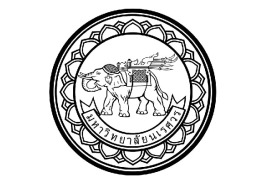 หมวดวิชาศึกษาทั่วไปฉบับปรับปรุง พ.ศ. 2563มหาวิทยาลัยนเรศวรสารบัญหมวดที่  1 ข้อมูลทั่วไป										11. รหัสและชื่อหมวดวิชา										12. ชื่อปริญญาและสาขา										13. วิชาเอก											1 4. จำนวนหน่วยกิตที่เรียนตลอดหลักสูตร								1   5. รูปแบบของหลักสูตร 										16. สถานภาพของหมวดวิชาศึกษาทั่วไปและการพิจารณาอนุมัติ/เห็นชอบหมวดวิชาศึกษาทั่วไป     		27. ความพร้อมในการเผยแพร่หมวดวิชาศึกษาทั่วไปที่มีคุณภาพและมาตรฐาน 				2 8. อาชีพที่สามารถประกอบได้หลังสำเร็จการศึกษา 							2 9. ชื่อ นามสกุล เลขประจำตัวบัตรประชาชน ตำแหน่งและคุณวุฒิการศึกษาของอาจารย์ 		2   ผู้รับผิดชอบหมวดวิชาศึกษาทั่วไป 10. สถานที่จัดการเรียนการสอน									2   11. สถานการณ์ภายนอกหรือการพัฒนาที่จำเป็นต้องนำมาพิจารณาในการวางแผนหมวดวิชา		212. ผลกระทบจากการพัฒนาเศรษฐกิจ สังคมและวัฒนธรรมต่อการพัฒนา หมวดวิชาศึกษาทั่วไป		5      และความเกี่ยวข้องกับพันธกิจของสถาบันหมวดที่ 2 ข้อมูลเฉพาะของหมวดวิชาศึกษาทั่วไป 						81. ปรัชญา ความสำคัญ และวัตถุประสงค์ของหมวดวิชาศึกษาทั่วไป 					82. แผนพัฒนาปรับปรุง 										9หมวดที่ 3 ระบบการจัดการศึกษา การดำเนินการ และโครงสร้างหมวดวิชาศึกษาทั่วไป 		13  1. ระบบการจัดการศึกษา 									132. การดำเนินการหมวดวิชาศึกษาทั่วไป								13  3. หมวดวิชาศึกษาทั่วไปและอาจารย์ผู้สอน 							144. องค์ประกอบเกี่ยวกับประสบการณ์ภาคสนาม  							405. ข้อกำหนดเกี่ยวกับการทำโครงงานหรืองานวิจัย							40สารบัญหมวดที่ 4 ผลการเรียนรู้ของหมวดวิชาศึกษาทั่วไปกลยุทธ์การจัดการศึกษา และวิธีการประเมินผล	411. แผนการเตรียมความพร้อมของนักศึกษาเพื่อให้บรรลุผลลัพธ์การเรียนรู้ตามที่คาดหวัง 		41  2. ผลลัพธ์การเรียนรู้ตามที่คาดหวังของหมวดวิชาศึกษาทั่วไปและคณะ/สถาบัน 			41   และสอดคล้องกับกรอบมาตรฐานคุณวุฒิระดับอุดมศึกษา (TQF)   3. กลยุทธ์การจัดการศึกษาให้เป็นไปตามผลลัพธ์การเรียนรู้ตามที่คาดหวังของหมวดวิชาศึกษาทั่วไปในแต่ละด้าน	414. ผังแสดงความเชื่อมโยงผลการเรียนรู้จากหลักสูตรสู่รายวิชา (Curriculum Mapping) 		47หมวดที่ 5 หลักเกณฑ์ในการประเมินผลนิสิต							521. กฏระเบียบหรือหลักเกณฑ์ในการประเมินผลการศึกษา						52 2. กระบวนการยืนยัน (verification) มาตรฐานผลลัพธ์การเรียนรู้ตามที่คาดหวังของหมวดวิชาศึกษาทั่วไป	52   3. เกณฑ์การสำเร็จการศึกษาตามหมวดวิชาศึกษาทั่วไป						53หมวดที่ 6 การพัฒนาคณาจารย์ 									541. อาจารย์ผู้รับผิดชอบหมวดวิชาศึกษาทั่วไป  							54 2. อาจารย์ประจำหมวดวิชาศึกษาทั่วไป 								543. อาจารย์ที่ปรึกษาวิทยานิพนธ์ 									544. อาจารย์ใหม่											54 5. แผนการพัฒนาอาจารย์										54หมวดที่ 7 การประกันคุณภาพหมวดวิชาศึกษาทั่วไป 						551. การกำกับมาตรฐาน 										552. บัณฑิต											56 3. นิสิต												564. คณาจารย์											575. หลักสูตร การเรียนการสอน การประเมินผู้เรียน							576. สิ่งสนับสนุนการเรียนรู้										60 สารบัญหมวดที่ 8 การประเมินและปรับปรุงการดำเนินการของหมวดวิชาศึกษาทั่วไป 			621. การประเมินประสิทธิผลของการสอน 								622. การประเมินหมวดวิชาศึกษาทั่วไปในภาพรวม 							623. การประเมินผลการดำเนินงานตามรายละเอียดหมวดวิชาศึกษาทั่วไป 				624. การทบทวนผลการประเมินและวางแผนปรับปรุง							62ภาคผนวก											64ภาคผนวก ก  สาระในการปรับปรุงหมวดวิชาศึกษาทั่วไป						65ตารางเปรียบเทียบการปรับคำอธิบายรายวิชาหมวดวิชาศึกษาทั่วไปปรับปรุง พ.ศ.2560  		66          กับหมวดวิชาศึกษาทั่วไปปรับปรุง พ.ศ.2563ตารางเปรียบเทียบโครงสร้างหมวดวิชาศึกษาทั่วไป ปรับปรุง พ.ศ.2560 กับหมวดวิชาศึกษาทั่วไป    96ปรับปรุง พ.ศ.2563				ภาคผนวก ข  											100ข้อบังคับมหาวิทยาลัยนเรศวร ว่าด้วยการศึกษาระดับปริญญาตรี พ.ศ. 2559			ข้อบังคับมหาวิทยาลัยนเรศวร ว่าด้วย การศึกษาระดับปริญญาตรี 2559 (แก้ไขเพิ่มเติม) ฉบับที่ 2 พ.ศ. 2560 ข้อบังคับมหาวิทยาลัยนเรศวร ว่าด้วย การศึกษาระดับปริญญาตรี 2559 (แก้ไขเพิ่มเติม) ฉบับที่ 3 พ.ศ. 2561 ประกาศมหาวิทยาลัยนเรศวร เรื่อง การเทียบโอนผลการเรียน นิสิตระดับปริญญาตรี ประกาศมหาวิทยาลัยนเรศวร เรื่องการรับนิสิตกลับเข้าศึกษาระดับปริญญาตรี พ.ศ.2561หมวดวิชาศึกษาทั่วไปฉบับปรับปรุง  พ.ศ. 2563มหาวิทยาลัยนเรศวร.....................................................ชื่อสถาบันอุดมศึกษา		มหาวิทยาลัยนเรศวรวิทยาเขต/คณะ/ภาควิชา		กองบริการการศึกษาหมวดที่  1  ข้อมูลทั่วไป1.  รหัสและชื่อหมวดวิชา              ภาษาไทย	:	หมวดวิชาศึกษาทั่วไป              ภาษาอังกฤษ	:	General Education2.  ชื่อปริญญาและสาขาวิชา              ไม่มี3.  วิชาเอก              ไม่มี4.  จำนวนหน่วยกิตรวมตลอดหลักสูตร  ไม่น้อยกว่า 30 หน่วยกิต5.  รูปแบบของหลักสูตร     5.1  รูปแบบ  : หลักสูตรระดับ 2 (ระดับปริญญาตรี) ตามกรอบมาตรฐานคุณวุฒิระดับอุดมศึกษาแห่งชาติ พ.ศ.2552 และเกณฑ์มาตรฐานที่เกี่ยวข้อง      5.2  ภาษาที่ใช้  ภาษาไทยและภาษาอังกฤษ     5.3  การรับเข้าศึกษา  นิสิตไทยและนิสิตต่างชาติ       5.4  ความร่วมมือกับสถาบันอื่น  เป็นหลักสูตรเฉพาะของสถาบันที่จัดการเรียนการสอนโดยตรง     5.5  การให้ปริญญาแก่ผู้สำเร็จการศึกษา  - 6. สถานภาพของหมวดวิชาศึกษาทั่วไปและการพิจารณาอนุมัติ/เห็นชอบหมวดวิชาศึกษาทั่วไป    6.1  กำหนดการเปิดสอน  ภาคการศึกษาต้น  ปีการศึกษา  2563  (นิสิตรหัส 63)  เป็นต้นไป    6.2  เป็นหมวดวิชาศึกษาทั่วไป ปรับปรุง  พ.ศ. 2563  ปรับปรุงจาก  หมวดวิชาศึกษาทั่วไป ปรับปรุง           พ.ศ. 2560  ซึ่งได้รับทราบ/รับรองการเปิดสอนจากสำนักงานคณะกรรมการการอุดมศึกษา  เมื่อวันที่ 2 เมษายน 2561      6.3  คณะกรรมการ ของมหาวิทยาลัยอนุมัติ/เห็นชอบการปรับปรุงหมวดวิชาศึกษาทั่วไป ปรับปรุง            พ.ศ. 2563	คณะกรรมการวิชาการ ในการประชุม ครั้งที่ 4/2563 เมื่อวันที่ 20 เมษายน พ.ศ. 2563	คณะกรรมการสภาวิชาการ ในการประชุมครั้งที่ 4/2563 เมื่อวันที่ 5 พฤษภาคม พ.ศ. 2563	คณะกรรมการสภามหาวิทยาลัยนเรศวร ในการประชุมครั้งที่ 272 (4/2563) เมื่อวันที่ 24 พฤษภาคม พ.ศ. 25637.  ความพร้อมในการเผยแพร่หลักสูตรที่มีคุณภาพและมาตรฐาน              หมวดวิชาศึกษาทั่วไป มีความพร้อมเผยแพร่คุณภาพและมาตรฐานตามกรอบมาตรฐานคุณวุฒิ ระดับอุดมศึกษาแห่งชาติ พ.ศ.2552 ในปีการศึกษา 25638.  อาชีพที่สามารถประกอบได้หลังสำเร็จการศึกษา -9.  ชื่อ นามสกุล  เลขประจำตัวบัตรประชาชน  ตำแหน่ง  และคุณวุฒิการศึกษาของอาจารย์ผู้รับผิดชอบ     หมวดวิชา	-10.  สถานที่จัดการเรียนการสอน              อาคารเฉลิมพระเกียรติ 72 พรรษา บรมราชินีนาถ  อาคารปราบไตรจักร  และอาคารอื่นๆ ในสังกัดคณะของมหาวิทยาลัยนเรศวร  อำเภอเมือง  จังหวัดพิษณุโลก  11.  สถานการณ์ภายนอกหรือการพัฒนาที่จำเป็นต้องนำมาพิจารณาในการวางแผนหลักสูตร              11.1 สถานการณ์หรือการพัฒนาทางเศรษฐกิจ              ด้วยรัฐบาลกำหนดยุทธศาสตร์ชาติ 20 ปี (พ.ศ. 2561-2580) เป็นแนวทางพัฒนาประเทศในระยะยาว เพื่อให้ประเทศไทยบรรลุวิสัยทัศน์ “ประเทศไทยมีความมั่นคง มั่งคั่ง ยั่งยืน เป็นประเทศพัฒนาแล้ว     ด้วยการพัฒนาตามหลักปรัชญาของเศรษฐกิจพอเพียง” จากสถานการณ์หรือการพัฒนาทางเศรษฐกิจ          ที่ พิจารณาในการวางแผนหมวดวิชาศึกษาทั่วไป เป็นไปตามแผนพัฒนาเศรษฐกิจและสังคมแห่งชาติ ฉบับที่ 12 (พ.ศ. 2560-2564)  ในเรื่องการพัฒนาศักยภาพคนในทุกช่วงวัย ให้สนับสนุนการเจริญเติบโตของประเทศ โดยช่วงการตั้งครรภ์/แรกเกิด ปฐมวัย มีการส่งเสริมอนามัยแม่และเด็ก และพัฒนาการที่สมวัย ทั้งในด้านร่างกาย สติปัญญา อารมณ์ และสังคม  วัยเรียน/วัยรุ่น/นักศึกษา ให้มีความรู้สอดรับกับทักษะในศตวรรษที่ 21 ทั้งทักษะการเรียนรู้ในเชิงคิดสังเคราะห์ สร้างสรรค์ ต่อยอดไปสู่การสร้างนวัตกรรมความรู้ ทักษะชีวิต และอาชีพ  ทักษะสารสนเทศ  สื่อและเทคโนโลยี วัยแรงงาน ให้มีสมรรถนะและทักษะแรงงานให้สอดคล้องกับวิทยาการและเทคโนโลยีสมัยใหม่  มีทักษะ ด้านภาษา ความคิดสร้างสรรค์ วัยผู้สูงอายุให้มีการทำงานที่เหมาะสมตามศักยภาพและประสบการณ์  มีรายได้เพียงพอในการดำรงชีวิต มีการสร้างเสริมและฟื้นฟูสุขภาพเพื่อป้องกันหรือชะลอความทุพพลภาพและโรคเรื้อรังต่างๆ  ตลอดจนสร้างบทบาทของชุมชนในการร่วมกันจัดการศึกษา  รวมทั้งการสร้างเสริมสุขภาพและการป้องกันโรค  โดยให้มีการพัฒนารูปแบบการกีฬาเพื่อสุขภาพและการพัฒนาด้านโภชนาการที่เหมาะสม กับแต่ละช่วงวัย  การเผยแพร่ความรู้ด้านสุขภาพ      เพื่อนำไปสู่การปรับเปลี่ยนพฤติกรรมสุขภาพ  การส่งเสริมความรู้ด้านการคุ้มครองผู้บริโภค รวมทั้งการสร้างความอยู่ดีมีสุขของครอบครัวไทยให้เอื้อต่อการพัฒนาคน  โดยการส่งเสริมสัมพันธภาพที่ดีในครอบครัว         ให้มีคุณธรรมจริยธรรม ความซื่อสัตย์สุจริต มีวินัย มีความรับผิดชอบต่อสังคมและสิ่งแวดล้อม        มีความภาคภูมิใจในความเป็นไทย การส่งเสริมการวางแผนชีวิต ในครอบครัว รวมทั้งความมั่นคงทางเศรษฐกิจของครอบครัว การวางแผนการออมเพื่อวัยเกษียณ  การสร้างสมดุลระหว่างชีวิตกับการทำงาน       ที่มีสัดส่วนการดำเนินชีวิตที่เหมาะสม สำหรับงาน ครอบครัว สังคมและตนเอง ตลอดจนมีความปลอดภัยในชีวิตและทรัพย์สิน  (แผนพัฒนาเศรษฐกิจและสังคมแห่งชาติ ฉบับที่ 12  พ.ศ.2560-2564)              การวางแผนหมวดวิชาศึกษาทั่วไป  มีความสอดคล้องกับโมเดลประเทศไทย 4.0 (Thailand 4.0)       ซึ่งเน้นการ “พัฒนาที่สมดุล” ใน 4 มิติ กล่าวคือ มีความสมดุลในความมั่งคั่งทางเศรษฐกิจ การรักษ์สิ่งแวดล้อม การมีสังคมที่อยู่ดีมีสุข และการเสริมสร้างภูมิปัญญามนุษย์ โดยการพัฒนาที่สมดุลตั้งอยู่บนฐานคิดของ “ปรัชญาเศรษฐกิจพอเพียง” บนหลักการ “รู้จักเติม รู้จักพอ รู้จักปัน” ซึ่งในระดับจุลภาคจะทำให้ประชาชน  มีหลักประกันในด้านความมั่นคงทางเศรษฐกิจและสังคม เกิดสังคมที่เกื้อกูลและแบ่งปัน ก่อให้เกิดการสร้างเสริมพลังทางสังคม และการสร้างความเป็นปึกแผ่นของคนในสังคมตามมา ในระดับมหภาค “การรู้จักเติม รู้จักพอ รู้จักปัน”จะทำให้ประเทศไทยสามารถรับมือกับการเปลี่ยนแปลงพลวัตโลก                 เพิ่มขีดความสามารถในการแข่งขัน ตลอดจนเป็นการส่งเสริมให้เกิดการผนึกกำลังของทุกภาคส่วน การรู้จักเติมรู้จักพอ รู้จักปัน จึงเป็น “ระบบคุณค่าใหม่” ที่จะสามารถนำพาประเทศไทยไปสู่ความมั่งคั่ง ความมั่นคง และความยั่งยืนในโลกที่หนึ่งได้ในที่สุด ดังนั้น โมเดลประเทศไทย 4.0  จึงเน้นให้มีการพัฒนาศักยภาพคนให้สูงขึ้น และหาแนวทางสร้างคนให้เป็น “นักคิด” ที่สามารถสร้างสรรค์นวัตกรรมใหม่ ๆ ให้เกิดขึ้น     ตลอดจนการปลูกฝังจิตสำนึกค่านิยมในเรื่องความรับผิดชอบต่อสังคม ชีวิต สิ่งแวดล้อม และธรรมชาติ    ผนวกรวมเข้าไปเป็นส่วนหนึ่งในการทำธุรกิจตั้งแต่ต้นน้ำถึงปลายน้ำ (ดร.สุวิทย์  เมษินทรีย์. “โมเดลประเทศไทย 4.0”) โดยให้สอดรับกับยุทธศาสตร์ 20 ปีด้วย                สิ่งที่สำคัญคือ การวางแผนหมวดวิชาศึกษาทั่วไป  ยังสอดคล้องกับการพัฒนาคุณภาพอุดมศึกษาไทย ตามกรอบแผนอุดมศึกษาระยะยาว 15 ปี ฉบับที่ 2 (พ.ศ.2551-2565) ที่ได้ให้ความสำคัญกับการพัฒนาบุคลากรที่มีคุณภาพ  สามารถปรับตัวสำหรับงานที่เกิดขึ้นตลอดชีวิต  พัฒนาศักยภาพอุดมศึกษาในการสร้างความรู้และนวัตกรรมเพื่อเพิ่มขีดความสามารถในการแข่งขันของประเทศในโลกาภิวัตน์  สนับสนุนการพัฒนาที่ยั่งยืนของท้องถิ่นไทย  โดยใช้กลไกของธรรมาภิบาล การเงิน การกำกับมาตรฐาน และเครือข่ายอุดมศึกษา  บนพื้นฐานของเสรีภาพทางวิชาการ  ความหลากหลาย และเอกภาพเชิงระบบ  (สำนักงานคณะกรรมการการอุดมศึกษา. กรอบแผนอุดมศึกษาระยะยาว 15 ปี ฉบับที่ 2 พ.ศ.2551-2565)  ซึ่งหมายถึงการเน้นในเรื่องของการพัฒนานิสิตและบัณฑิตให้เป็นผู้ใฝ่รู้  ใฝ่เรียน  สามารถปรับตัวให้อยู่ได้ด้วยตนเองในทุกสถานการณ์  และเข้าสู่ชีวิตการทำงานอย่างมีศักยภาพ  เป็นพลเมืองที่ได้รับการขัดเกลาทางสังคมและวัฒนธรรมเป็นอย่างดี               ดังนั้น การวางแผนการปรับปรุงหมวดวิชาศึกษาทั่วไป  จึงเป็นไปตามแผนพัฒนาเศรษฐกิจและสังคมแห่งชาติ ฉบับที่ 12  (พ.ศ. 2560-2564) ในเรื่องการพัฒนาศักยภาพคน ในทุกช่วงวัย ให้มีความรู้สอดรับกับทักษะในศตวรรษที่ 21 ทักษะด้านภาษา ทักษะทางเทคโนโลยีสารสนเทศ ความคิดสร้างสรรค์เพื่อสร้างนวัตกรรม  ตลอดจนการสร้างเสริมและฟื้นฟูสุขภาพ มีทักษะการคิดขั้นสูงและสามารถเชื่อมโยงความรู้ ทั้งทางด้านวิทยาศาสตร์ คณิตศาสตร์ เทคโนโลยี  มนุษยศาสตร์ และสังคมศาสตร์  เข้าด้วยกัน ตลอดจน การนำความรู้ไปเป็นประโยชน์ต่อครอบครัว ชุมชน สังคมอาเซียน สังคมโลก และสร้างความอยู่ดีมีสุขในทุกสังคม และเป็นไปตามโมเดลประเทศไทย 4.0  ในการพัฒนาศักยภาพคนให้สูงขึ้น และหาแนวทางสร้างคนให้เป็น “นักคิด” ที่สามารถสร้างสรรค์นวัตกรรมใหม่ ๆ ให้เกิดขึ้น ตลอดจนการปลูกฝังจิตสำนึกค่านิยมในเรื่องความรับผิดชอบต่อสังคม ชีวิต สิ่งแวดล้อม และธรรมชาติ ผนวกรวมเข้าไปเป็นส่วนหนึ่งในการทำธุรกิจตั้งแต่ต้นน้ำถึงปลายน้ำ  รวมถึงการพัฒนาศักยภาพของนิสิตตามกรอบแผนอุดมศึกษาระยะยาว 15 ปี ฉบับที่ 2 (พ.ศ.2551-2565) ที่เน้นในเรื่องของการพัฒนานิสิตและบัณฑิตให้เป็นผู้ใฝ่รู้          ใฝ่เรียน   สามารถปรับตัวให้อยู่ได้ด้วยตนเองในทุกสถานการณ์  และเข้าสู่ชีวิตการทำงานอย่างมีศักยภาพ  เป็นพลเมืองที่ได้รับการขัดเกลา  ทางสังคมและวัฒนธรรมเป็นอย่างดี และให้สอดคล้องกับยุทธศาสตร์ชาติ    20 ปี ด้วยการพัฒนาตามหลักปรัชญาของเศรษฐกิจพอเพียง การขับเคลื่อนในการพัฒนาประเทศด้วยนวัตกรรม  การเตรียมความพร้อมเพื่อรองรับการเปลี่ยนแปลงโครงสร้างประชากรที่เข้าสู่สังคมสูงวัย      รองรับผลกระทบจากการเปลี่ยนแปลงสภาพภูมิอากาศที่คาดว่าจะมีความรุนแรงมากขึ้น รวมถึง               การเปลี่ยนแปลงอย่างพลิกผันจากการพัฒนาอย่างก้าวกระโดดทางเทคโนโลยี และนวัตกรรม              11.2 สถานการณ์หรือการพัฒนาทางสังคมและวัฒนธรรม              ด้วยแผนพัฒนาเศรษฐกิจและสังคมแห่งชาติ ฉบับที่ 12 ( พ.ศ.2560 -2564) ได้ระบุในเรื่องของบทบาทของสถาบันทางสังคมและทุนทางวัฒนธรรม โดยการฟื้นฟูบทบาทสถาบันศาสนาในการส่งเสริมศีลธรรม คุณธรรม จริยธรรม ตามหลักคำสอนที่ถูกต้องของทุกศาสนา การธำรงรักษามรดกทางวัฒนธรรมและขนบธรรมเนียมประเพณีที่ดีงาม  เพื่อเป็นรากฐานที่เข้มแข็งในสังคม ท่ามกลางวัฒนธรรมที่หลากหลาย       การบริหารจัดการทุนทางวัฒนธรรมที่ก่อให้เกิดคุณค่า สามารถนำมาสร้างมูลค่าเพิ่มทางเศรษฐกิจ โดยเฉพาะการพัฒนาผลิตภัณฑ์ชุมชน การท่องเที่ยวเชิงวัฒนธรรมที่สอดคล้องกับวิถีชีวิตและวัฒนธรรมในท้องถิ่น      การสร้างการเจริญเติบโตทางเศรษฐกิจและสังคมและเป็นมิตรกับสิ่งแวดล้อม รักษาทุนธรรมชาติเพื่อการเติบโตสีเขียว สร้างสมดุลระหว่างการอนุรักษ์และการใช้ประโยชน์อย่างยั่งยืนและเป็นธรรม  ดังนั้น              จึงได้ปรับปรุงหมวดวิชาศึกษาทั่วไป ในด้านสังคมและวัฒนธรรม เพื่อตอบสนองต่อแผนพัฒนาเศรษฐกิจและสังคมแห่งชาติ ฉบับที่ 12 ในด้านบทบาทสถาบันทางสังคมและทุนทางวัฒนธรรม12.  ผลกระทบจากการพัฒนาเศรษฐกิจ สังคมและวัฒนธรรมต่อการพัฒนาหลักสูตรและความเกี่ยวข้องกับพันธกิจของสถาบัน              12.1 การพัฒนาหลักสูตร              สถานการณ์หรือการพัฒนาทางเศรษฐกิจ  ที่พิจารณาในการวางแผนหลักสูตร หมวดวิชาศึกษาทั่วไปเป็นไปตามแผนพัฒนาเศรษฐกิจและสังคมแห่งชาติ ฉบับที่ 12 (พ.ศ. 2560-2564)  ในเรื่องการพัฒนาศักยภาพคน  ในทุกช่วงวัย ให้มีความรู้สอดรับกับทักษะในศตวรรษที่ 21 ทักษะด้านภาษา ทักษะทางเทคโนโลยีสารสนเทศ ความคิดสร้างสรรค์เพื่อสร้างนวัตกรรม  มีทักษะการคิดขั้นสูงและสามารถเชื่อมโยงความรู้ ทั้งทางด้านวิทยาศาสตร์ คณิตศาสตร์ เทคโนโลยี  มนุษยศาสตร์  และสังคมศาสตร์   เข้าด้วยกัน ตลอดจนการนำความรู้ไปเป็นประโยชน์ต่อครอบครัว ชุมชน สังคมอาเซียน สังคมโลก  เพื่อเป็นการส่งเสริมสัมพันธภาพที่ดี  และสร้างความอยู่ดีมีสุขในทุกสังคม  ตลอดจนการสร้างเสริมและฟื้นฟูสุขภาพ  รวมถึงการกำหนดบทบาทของสถาบันทางสังคมและทุนทางวัฒนธรรม  โดยการฟื้นฟูบทบาทสถาบันศาสนาในการส่งเสริมศีลธรรม คุณธรรม จริยธรรม   ตามหลักคำสอนที่ถูกต้องของทุกศาสนา  การธำรงรักษามรดกทางวัฒนธรรมและขนบธรรมเนียมประเพณีที่ดีงาม เพื่อเป็นรากฐานที่เข้มแข็งในสังคม ท่ามกลางวัฒนธรรมที่หลากหลาย การบริหารจัดการทุนทางวัฒนธรรมที่ก่อให้เกิดคุณค่า สามารถนำมาสร้างมูลค่าเพิ่มทางเศรษฐกิจ โดยเฉพาะการพัฒนาผลิตภัณฑ์ชุมชน การท่องเที่ยวเชิงวัฒนธรรมที่สอดคล้องกับวิถีชีวิตและวัฒนธรรมในท้องถิ่น การสร้างการเจริญเติบโตทางเศรษฐกิจและสังคมและเป็นมิตรกับสิ่งแวดล้อม รักษาทุนธรรมชาติเพื่อการเติบโตสีเขียว สร้างสมดุลระหว่างการอนุรักษ์และการใช้ประโยชน์อย่างยั่งยืนและเป็นธรรม  (Green Economy)  และเป็นไปตามโมเดลประเทศไทย 4.0  ในการพัฒนาศักยภาพคนให้สูงขึ้น และหาแนวทางสร้างคนให้เป็น  “นักคิด” ที่สามารถสร้างสรรค์นวัตกรรมใหม่ๆ ให้เกิดขึ้น  ตลอดจนการปลูกฝังจิตสำนึกค่านิยมในเรื่อง ความรับผิดชอบต่อสังคม ชีวิต สิ่งแวดล้อม และธรรมชาติ ผนวกรวมเข้าไปเป็นส่วนหนึ่งในการทำธุรกิจตั้งแต่ต้นน้ำถึงปลายน้ำ  รวมถึงการพัฒนาศักยภาพของนิสิตตามกรอบแผนอุดมศึกษาระยะยาว 15 ปี ฉบับที่ 2 (พ.ศ.2551-2565) ตามที่กล่าวไปข้างต้น (ข้อ 11.1)              ดังนั้น การปรับปรุงหมวดวิชาศึกษาทั่วไป  จึงเป็นพันธกิจที่สำคัญของมหาวิทยาลัย เพราะจะส่งเสริมการจัดการเรียนการสอน เพื่อเสริมสร้างความเป็นมนุษย์ที่สมบูรณ์  ให้มีความรอบรู้อย่างกว้างขวาง  เข้าใจ  และเห็นคุณค่าของตนเอง  ผู้อื่น  สังคม  ศิลปวัฒนธรรมและธรรมชาติ  ใส่ใจต่อความเปลี่ยนแปลง   ของสรรพสิ่ง  พัฒนาตนเองอย่างต่อเนื่อง  ดำเนินชีวิตอย่างมีคุณธรรม  พร้อมให้ความช่วยเหลือเพื่อนมนุษย์  และเป็นพลเมืองที่มีคุณค่าของสังคมไทยและสังคมโลก  ตามคำจำกัดความของหมวดวิชาศึกษาทั่วไป        ตามเกณฑ์มาตรฐานหลักสูตรในระดับปริญญาตรี พ.ศ.2558 ซึ่งตอบรับกับสถานการณ์หรือการพัฒนา       ทางเศรษฐกิจ สังคมและวัฒนธรรม   ตามแผนพัฒนาเศรษฐกิจและสังคมแห่งชาติ ฉบับที่ 12 และโมเดลประเทศไทย 4.0 รวมถึงกรอบแผนอุดมศึกษาระยะยาว 15 ปี ฉบับที่ 2 (พ.ศ. 2551-2565)              12.2 ความเกี่ยวข้องกับพันธกิจของสถาบัน              การพัฒนาหลักสูตรได้สอดคล้องกับปรัชญาของมหาวิทยาลัยนเรศวร ซึ่งมหาวิทยาลัยนเรศวร             มีอุดมการณ์มุ่งมั่นที่จะดำเนินตามรอยเบื้องพระยุคลบาทสมเด็จพระนเรศวรมหาราช ผู้พระราชทาน     ความเป็นไท ความสงบ ความผาสุก แก่ปวงชนชาวไทยมาแล้วในอดีต  ดังนั้น มหาวิทยาลัยนเรศวรจึงมุ่งเน้น ที่จะสืบสานให้สังคมไทย  เป็นไทจากอวิชชา  โดยค้นคว้าและสะสมองค์ความรู้  เพื่อผลิตบัณฑิตให้มีความเป็นเลิศทางวิชาการและคุณธรรมจริยธรรม  เป็นแบบอย่างที่ดีงามในการดำรงชีวิตและสร้างสรรค์สังคมให้เกิดความสงบและสันติสุข  มุ่งอนุรักษ์ทรัพยากรธรรมชาติสิ่งแวดล้อม  ศิลปวัฒนธรรมและประเพณี เพื่อเป็นมรดกของชาติสืบไป โดยพันธกิจ 4 ด้านของมหาวิทยาลัย มีดังนี้              1. ด้านการผลิตบัณฑิต	              การผลิตบัณฑิตตามปรัชญาของหมวดวิชาศึกษาทั่วไป  คือ เสริมสร้างความเป็นมนุษย์ที่สมบูรณ์ ให้มีความรอบรู้อย่างกว้างขวาง  เข้าใจ  และเห็นคุณค่าของตนเอง  ผู้อื่น  สังคม  ศิลปวัฒนธรรมและธรรมชาติ  ใส่ใจต่อความเปลี่ยนแปลงของสรรพสิ่ง  พัฒนาตนเองอย่างต่อเนื่อง  ดำเนินชีวิตอย่างมีคุณธรรม  พร้อมให้ความช่วยเหลือเพื่อนมนุษย์  และเป็นพลเมืองที่มีคุณค่าของสังคมไทยและสังคมโลก  ซึ่งการปรับปรุงหลักสูตรหมวดวิชาศึกษาทั่วไปนี้จะตอบรับกับพันธกิจในด้านการผลิตบัณฑิตของมหาวิทยาลัยนเรศวร ที่ต้องการพัฒนาทรัพยากรมนุษย์ทุกระดับอย่างต่อเนื่อง  มุ่งเน้นการสร้างบัณฑิตให้มีงานทำ  มีคุณลักษณะของการเป็นผู้ประกอบการ และสามารถไปทำงานได้ทุกแห่งในโลก  สามารถสร้างคุณประโยชน์พร้อมที่จะเป็นตัวอย่างต่อสังคม  นอกจากนี้พัฒนาจิตสำนึกและความยุติธรรมในฐานะมนุษย์และพลเมืองดีของสังคมไทย  สังคมอาเซียน  และสังคมโลก ซึ่งตอบรับกับสถานการณ์หรือการพัฒนาทางเศรษฐกิจ สังคมและวัฒนธรรม ตามแผนพัฒนาเศรษฐกิจและสังคมแห่งชาติ ฉบับที่ 12  โมเดลประเทศไทย 4.0  และกรอบแผนอุดมศึกษาระยะยาว 15 ปี ฉบับที่ 2 (พ.ศ. 2551-2565)              2. ด้านการวิจัย              การผลิตบัณฑิตตามปรัชญาของหมวดวิชาศึกษาทั่วไป  ให้มีความสมบูรณ์ทั้งทางด้านร่างกาย สติปัญญา อารมณ์ และสังคม  มีความรู้ มีทักษะการเรียนรู้ในศตวรรษที่ 21 ทั้งทักษะการเรียนรู้ในเชิงคิดวิเคราะห์  สังเคราะห์ สร้างสรรค์ ต่อยอดไปสู่การสร้างนวัตกรรมความรู้  ทักษะเทคโนโลยีสารสนเทศ  ทักษะด้านภาษา ซึ่งตอบรับกับพันธกิจของมหาวิทยาลัยนเรศวรด้านการวิจัยที่ได้ให้ความสำคัญกับการวิจัยพื้นฐานและการวิจัยประยุกต์ เพื่อสร้างผู้นำในการวิจัย ทำให้สามารถสร้างงานวิจัยเพื่อพัฒนาคุณภาพชีวิตและความเป็นอยู่ของชุมชน และรวมถึงพัฒนาเศรษฐกิจของประเทศ ของอาเซียน และของโลก  3. ด้านการบริการวิชาการ              การผลิตบัณฑิตตามปรัชญาของหมวดวิชาศึกษาทั่วไป  ได้ให้ความสำคัญกับการบริหารจัดการทุนทางวัฒนธรรมที่ก่อให้เกิดคุณค่า  สามารถนำมาสร้างมูลค่าเพิ่มทางเศรษฐกิจ โดยเฉพาะการพัฒนาผลิตภัณฑ์ชุมชน  การท่องเที่ยวเชิงวัฒนธรรมที่สอดคล้องกับวิถีชีวิตและวัฒนธรรมในท้องถิ่น  การสร้างการเจริญเติบโตทางเศรษฐกิจและสังคมไทย  อาเซียน  โลก  และเป็นมิตรกับสิ่งแวดล้อม รักษาทุนธรรมชาติเพื่อการเติบโตสีเขียว สร้างสมดุลระหว่างการอนุรักษ์และการใช้ประโยชน์อย่างยั่งยืนและเป็นธรรม จะตอบรับกับพันธกิจของมหาวิทยาลัยด้านการบริการวิชาการสู่ชุมชน  โดยนำความรู้จากการบริหารจัดการทุนทางวัฒนธรรม ที่สอดคล้องกับวิถีชีวิตและวัฒนธรรมท้องถิ่น อาเซียน และวัฒนธรรมของสังคมโลก            รวมทั้งการเป็นมิตรกับสิ่งแวดล้อม ทำให้เกิดการบริการวิชาการสู่ชุมชน  ท้องถิ่น  อาเซียน  และสังคมโลก  เพื่อสร้างมูลค่าเพิ่มทางเศรษฐกิจให้กับชุมชน  ท้องถิ่น อาเซียน  และสังคมโลก              4. ด้านการทำนุบำรุงศิลปะและวัฒนธรรม              การผลิตบัณฑิตตามปรัชญาของหมวดวิชาศึกษาทั่วไป ได้ให้ความสำคัญในเรื่องการธำรงรักษามรดกทางวัฒนธรรมและขนบธรรมเนียมประเพณีที่ดีงาม  จะตอบรับกับพันธกิจของมหาวิทยาลัยนเรศวร                ด้านการทำนุบำรุงศิลปะและวัฒนธรรม ในการส่งเสริมและร่วมอนุรักษ์สืบสานประเพณีวัฒนธรรมที่สอดคล้องต่อความเป็นเอกลักษณ์ของชาติไทย หมวดที่  2  ข้อมูลเฉพาะของหลักสูตร1. ปรัชญา ความสำคัญ และวัตถุประสงค์ของหลักสูตร	    ปรัชญาและความสำคัญของหมวดวิชาศึกษาทั่วไป คือ เสริมสร้างความเป็นมนุษย์ที่สมบูรณ์            ให้มีความรอบรู้อย่างกว้างขวาง  เข้าใจ  และเห็นคุณค่าของตนเอง  ผู้อื่น  สังคม  ศิลปวัฒนธรรมและธรรมชาติ    ใส่ใจต่อความเปลี่ยนแปลงของสรรพสิ่ง  พัฒนาตนเองอย่างต่อเนื่อง  ดำเนินชีวิตอย่างมีคุณธรรม  พร้อมให้ความช่วยเหลือเพื่อนมนุษย์  และเป็นพลเมืองที่มีคุณค่าของสังคมไทยและสังคมโลก 	    วัตถุประสงค์ของหลักสูตรหมวดวิชาศึกษาทั่วไป  เพื่อผลิตบัณฑิตให้มีคุณลักษณะต่อไปนี้	    1.  ปฏิบัติตนเป็นคนตรงต่อเวลา ที่มีความรับผิดชอบ แสดงออกที่มุ่งสู่ความสำเร็จ มีจิตสาธารณะ              	    2.  สร้างนิสิตให้มีทักษะทางด้านภาษาไทย ภาษาอังกฤษ เทคโนโลยีสารสนเทศ และมีความสามารถในการสื่อสาร	    3.  สร้างนิสิตให้เป็นไปตามอัตลักษณ์นิสิตมหาวิทยาลัยนเรศวร คือเป็นคนดี คนเก่ง มีวินัย ภูมิใจในชาติ ทั้งนี้เพื่อทำให้เกิดการปรับตัวให้เข้ากับสังคมอาเซียนและสังคมโลก   	    4.  สร้างนิสิตให้มีทักษะการใช้ชีวิต  ปรับตัวอยู่ในสังคมที่ต่างวัฒนธรรมได้  การดูแลตนเอง  และดำรงตนอย่างมีความสุข ดำเนินชีวิตบนพื้นฐานปรัชญาเศรษฐกิจพอเพียง	    5.  สร้างนิสิตให้มีความสามารถในการทำงานเป็นทีม มีความเป็นผู้นำ มีคุณลักษณะที่พึงประสงค์ตามศตวรรษที่ 21  และมีคุณลักษณะของการเป็นผู้ประกอบการ  (Entrepreneurship) 2.  แผนพัฒนาปรับปรุง     2.1  แผนพัฒนาปรับปรุงหมวดวิชาศึกษาทั่วไปจะดำเนินเสร็จครบถ้วนในเวลา 1 ปี หมวดที่  3  ระบบการจัดการศึกษา การดำเนินการ และโครงสร้างหมวดวิชาศึกษาทั่วไป1.  ระบบการจัดการศึกษา	    1.1 ระบบการจัดการศึกษาในหมวดวิชาศึกษาทั่วไป	    ใช้ระบบการศึกษาแบบทวิภาค โดย 1 ปีการศึกษา แบ่งออกเป็น 2 ภาคการศึกษาปกติ 1 ภาคการศึกษาปกติ มีระยะเวลาศึกษาไม่น้อยกว่า 15 สัปดาห์   	    1.2 การจัดการศึกษาภาคฤดูร้อน	    มีการจัดการเรียนการสอนภาคฤดูร้อน ซึ่งมีระยะเวลาศึกษาไม่น้อยกว่า 8 สัปดาห์  ทั้งนี้ขึ้นอยู่กับ  การพิจารณาของคณะกรรมการบริหารหมวดวิชาศึกษาทั่วไป	    1.3 การเทียบเคียงหน่วยกิตในระบบทวิภาค	             ไม่มี2.  การดำเนินการหมวดวิชาศึกษาทั่วไป	    2.1 วัน-เวลาในการดำเนินการเรียนการสอน	    วัน - เวลาราชการปกติ การดำเนินการสอนแต่ละภาคการศึกษาดังนี้ภาคการศึกษาต้น 		ตั้งแต่เดือนมิถุนายน 	ถึงเดือนตุลาคมภาคการศึกษาปลาย 		ตั้งแต่เดือนพฤศจิกายน 	ถึงเดือนมีนาคมภาคการศึกษาฤดูร้อน 	ตั้งแต่เดือนเมษายน 	ถึงเดือนมิถุนายน	    2.2 คุณสมบัติของผู้เข้าศึกษา	    ให้เป็นไปตาม ข้อบังคับมหาวิทยาลัยนเรศวร ว่าด้วย การศึกษาระดับปริญญาตรี 2559  (ภาคผนวก ข)	    2.3 ปัญหาของนิสิตแรกเข้า	              ไม่มี	    2.4 กลยุทธ์ในการดำเนินการเพื่อแก้ไขปัญหา / ข้อจำกัดของนิสิตในข้อ 2.3	              ไม่มี	    2.5 แผนการรับ   	    จำนวนนิสิตเป็นไปตามที่แต่ละหลักสูตรกำหนด  2.6 งบประมาณตามแผน	    งบประมาณการดำเนินการของหลักสูตร หมวดวิชาศึกษาทั่วไป ได้รับการจัดสรรจากเงินรายได้มหาวิทยาลัย ซึ่งเป็นการจัดสรรจากค่าธรรมการศึกษาในรายวิชาหมวดศึกษาทั่วไป ที่ปรากฏในแต่ละหลักสูตร      ที่ผลิตบัณฑิต ตามโครงสร้างการบริหารหลักสูตร หมวดวิชาศึกษาทั่วไปของมหาวิทยาลัยนเรศวร	    2.7 ระบบการศึกษา	    ใช้ระบบการเรียนการสอนแบบชั้นเรียน	    2.8 การเทียบโอนหน่วยกิต รายวิชาและการลงทะเบียนเรียนข้ามมหาวิทยาลัย	    เป็นไปตาม ข้อบังคับมหาวิทยาลัยนเรศวร ว่าด้วยการศึกษาระดับปริญญาตรี พ.ศ. 2559 (ภาคผนวก ข)3.  โครงสร้างหมวดวิชาศึกษาทั่วไป	    3.1 หมวดวิชาศึกษาทั่วไป	         3.1.1 จำนวนหน่วยกิต   		      นิสิตต้องศึกษาวิชาในหมวดวิชาศึกษาทั่วไป รวมแล้วไม่น้อยกว่า  30  หน่วยกิต 	         3.1.2 โครงสร้างหมวดวิชาศึกษาทั่วไป		      นิสิตต้องศึกษาวิชาในหมวดวิชาศึกษาทั่วไป รวมแล้วไม่น้อยกว่า 30  หน่วยกิตตามโครงสร้างและองค์ประกอบของหมวดวิชาศึกษาทั่วไป ซึ่งแบ่งเป็น 5 กลุ่มวิชาโครงสร้างหมวดวิชาศึกษาทั่วไป ฉบับปรับปรุง พ.ศ.2563	นิสิตต้องศึกษาวิชาในหมวดวิชาศึกษาทั่วไป รวมแล้วไม่น้อยกว่า 30  หน่วยกิต ตามโครงสร้างและองค์ประกอบของหมวดวิชาศึกษาทั่วไป ซึ่งแบ่งเป็น 5 กลุ่มวิชา3.1.3  รายวิชาในหมวดวิชาศึกษาทั่วไป   	รายวิชาในหมวดต่างๆ  	หมวดวิชาศึกษาทั่วไป  ไม่น้อยกว่า  จำนวน   30  หน่วยกิต  กำหนดให้นิสิตเรียนตามกลุ่มวิชาดังต่อไปนี้1. กลุ่มวิชาภาษา 							       12   หน่วยกิต1.1.1 กลุ่มภาษาอังกฤษ                                                          ไม่น้อยกว่า 3 หน่วยกิต		001211		การฟังและการพูดภาษาอังกฤษเพื่อการสื่อสาร		3(2-2-5)				English Listening and Speaking for Communication		001212		การอ่านภาษาอังกฤษเชิงวิเคราะห์เพื่อการสื่อสารอย่างมีประสิทธิภาพ	3(2-2-5)				English Critical Reading for Effective Communication		001213		การเขียนภาษาอังกฤษเพื่อการสื่อสารอย่างมีประสิทธิภาพ	3(2-2-5)				English Writing for Effective Communication1.1.2 กลุ่มภาษาไทย 	                                                         ไม่น้อยกว่า 3 หน่วยกิต		001301		ภาษาไทยเพื่อการสื่อสารเชิงวิชาการ			3(2-2-5)				Thai Language for Academic Communication		001302		ภาษาไทยเพื่อการสื่อสารในศตวรรษที่ 21 			3(2-2-5)				Thai Language for Communication in the 21 st Century			 001303	การอ่านในยุคดิจิทัล					3(2-2-5)				Reading in the Digital Age Century 1.2 วิชาเลือก                                                                           	การเลือกรายวิชาสามารถเลือกในรายวิชากลุ่มภาษาอังกฤษ และ/หรือกลุ่มภาษาไทยที่ไม่ซ้ำกับรายวิชาบังคับหรือรายวิชาภาษาต่างประเทศอื่นๆ                               ไม่น้อยกว่า 6 หน่วยกิต		001311		ภาษาเกาหลีเพื่อการสื่อสาร				3(2-2-5)Korean for Communication		001312		ภาษาญี่ปุ่นเพื่อการสื่อสาร					3(2-2-5)				Japanese for Communication		001313		ภาษาจีนเพื่อการสื่อสาร					3(2-2-5)				Chinese for Communication		001314		ภาษาพม่าเพื่อการสื่อสาร					3(2-2-5)				Myanmar for Communication		001315		ภาษาฝรั่งเศสเพื่อการสื่อสาร 				3(2-2-5)				French for Communication		001316		ภาษาสเปนเพื่อการสื่อสาร				3(2-2-5)				Spanish for Communication		001317		ภาษาลาวเพื่อการสื่อสาร					3(2-2-5)				Lao for Communication 		001318		ภาษาอินโดนีเซียเพื่อการสื่อสาร				3(2-2-5)				Indonesian for Communication		001319		ภาษาเวียดนามเพื่อการสื่อสาร				3(2-2-5)				Vietnamese for Communication		001320		ภาษาฮินดีเพื่อการสื่อสาร					3(2-2-5)				Hindi for Communication 		001321		ภาษาเขมรเพื่อการสื่อสาร					3(2-2-5)				Khmer for Communication	2. กลุ่มวิชามนุษยศาสตร์                                                                   ไม่น้อยกว่า 6 หน่วยกิต     โดยเลือกจากรายวิชาดังต่อไปนี้001221	 	สารสนเทศศาสตร์เพื่อการศึกษาค้นคว้า	 		3(2-2-5)			 	Information Science for Study and Research001222	 	ภาษา สังคมและวัฒนธรรม				3(2-2-5)			 	Language, Society and Culture001224	 	ศิลปะในชีวิตประจำวัน					3(2-2-5)			 	Arts in Daily Life		001226	 	วิถีชีวิตในยุคดิจิทัล			 		3(2-2-5)     	    	    	 	Ways of Living in the Digital Age001227 	ดนตรีในวิถีชีวิตไทยศึกษา		 			3(2-2-5)			 	Music Studies in Thai way of life001228 	ความสุขกับงานอดิเรก			 		3(2-2-5)    	    	    	 	Happiness with Hobbies001238	 	การรู้เท่าทันสื่อ						3(2-2-5)			 	Media Literacy	001241 	ดนตรีตะวันตกในชีวิตประจำวัน		        		 3 (2-2-5)                                	Western Music in Daily Life001242 	การคิดเชิงสร้างสรรค์และนวัตกรรม         			3 (2-2-5)                 	Creative Thinking and Innovation 	001253 	การเป็นผู้ประกอบการธุรกิจก่อตั้งใหม่ขนาดย่อม    		3 (2-2-5)	            	Entrepreneurship for Small Business Start-up001276 	พลังงานและเทคโนโลยีใกล้ตัว				3(2-2-5)			 	Energy and Technology around Us		001331 	นวัตกรรมเพื่อสังคม   					3(2-2-5)			 	Social Innovation		001332		การจัดการข้อมูลเบื้องต้นในยุคดิจิทัล			3(2-2-5)				Introduction to Data Management in Digital Era3. กลุ่มวิชาสังคมศาสตร์                                                                    ไม่น้อยกว่า 6 หน่วยกิต     โดยเลือกจากรายวิชาดังต่อไปนี้		001231	 	ปรัชญาชีวิตเพื่อวิถีพอเพียงในชีวิตประจำวัน		3(2-2-5)	    	    	 	Philosophy of Life for Sufficient Living			001232	 	กฎหมายพื้นฐานเพื่อคุณภาพชีวิต				3(2-2-5)			 	Fundamental Laws for Quality of Life 001233	 	ไทยกับประชาคมโลก			 		3(2-2-5)			 	Thai State and the World Community		001234	 	อารยธรรมและภูมิปัญญาท้องถิ่น		 		3(2-2-5)			 	Civilization and Local Wisdom001235	 	การเมือง เศรษฐกิจ และสังคม		 		3(2-2-5)			Politics, Economy and Society  		001236	 	การจัดการการดำเนินชีวิต					3(2-2-5)			 	Living Management		001237	 	ทักษะชีวิต						3(2-2-5)			 	Life Skills		001239	 	ภาวะผู้นำกับความรัก					3(2-2-5)			 	Leadership and Compassion		001251 	พลวัตกลุ่มและการทำงานเป็นทีม		         		 3(2-2-5)                        	 	Group Dynamics and Teamwork001252 	นเรศวรศึกษา				         		 3(2-2-5)                               	 	Naresuan Studies001254	 	ศาสตร์พระราชาเพื่อการดำรงชีวิต				3 (2-2-5)			 	The King’s Philosophy for Living001351 	น้อมนำหลักปรัชญาของเศรษฐกิจพอเพียงสู่การปฏิบัติ 	3 (2-2-5)			From Sufficiency Economy Philosophy (SEP) to Practice001352  	สันติภาพ ศาสนา เพื่อมนุษยชาติ				3(2-2-5)Peace and Religion for Human Kinds001353 	การบัญชีเบื้องต้นสำหรับผู้ประกอบการ 			3(2-2-5)                      		Principles of Accounting for Entrepreneur4. กลุ่มวิชาวิทยาศาสตร์และคณิตศาสตร์                                                ไม่น้อยกว่า 6 หน่วยกิต โดยเลือกจากรายวิชาดังต่อไปนี้001271	 	มนุษย์กับสิ่งแวดล้อม			 		3(2-2-5)
 	Man and Environment     		001272	 	คอมพิวเตอร์สารสนเทศขั้นพื้นฐาน				3(2-2-5)			 	Introduction to Computer Information Science                                            		001273	 	คณิตศาสตร์และสถิติในชีวิตประจำวัน			3(2-2-5)			 	Mathematics and Statistics in Everyday Life		001274	 	ยาและสารเคมีในชีวิตประจำวัน		 		3(2-2-5)			 	Drugs and Chemicals in Daily Life		 		001275 	อาหารและวิถีชีวิต                                   		3(2-2-5)		        	 	Food and Life Style001277 	พฤติกรรมมนุษย์				 		3(2-2-5)    
 	Human Behavior		001278	 	ชีวิตและสุขภาพ				 		3(2-2-5)			 	Life and Health		001279	 	วิทยาศาสตร์ในชีวิตประจำวัน		 		3(2-2-5)			 	Science in Everyday Life	
		001291 	การบริโภคในชีวิตประจำวัน				3(2-2-5)			 	Consumption in Daily Life     001292 	วิถีชีวิตตามแนวคิดเศรษฐกิจหมุนเวียนในศตวรรษที่ 21 	3(2-2-5)         	 	Circular Economic Lifestyle for 21st Century5. กลุ่มวิชาพลานามัย                                              บังคับไม่นับหน่วยกิต  จำนวน  1  หน่วยกิต001281	 	กีฬาและการออกกำลังกาย				1(0-2-1)			 	Sports and Exercises3.1.4  แผนการศึกษา      สำหรับการจัดแผนการศึกษารายวิชาศึกษาทั่วไปจำนวน 30 หน่วยกิต สามารถปรับแผนการเรียนได้	หมายเหตุ : แต่ละหลักสูตร สามารถจัดทำแผนการเรียนไม่เหมือนกันได้ ขึ้นอยู่กับบริบทผู้เรียนและจุดเน้นของ              แต่ละคณะหลักสูตร เนื่องจากรายวิชาศึกษาทั่วไป จัดการเรียนการสอนทุกภาคการศึกษา              แต่ละภาคการศึกษาให้มีจำนวนหน่วยกิตไม่เกิน 12 หน่วยกิต	         3.1.5  คำอธิบายรายวิชา	         คำอธิบายรายวิชา001211		การฟังและการพูดภาษาอังกฤษเพื่อการสื่อสาร				3(2-2-5)           	English Listening and Speaking for Communication		ทักษะการฟังและการพูดภาษาอังกฤษเพื่อการสื่อสาร โดยเน้นที่การออกเสียง การเน้นเสียงในระดับคำและประโยค เสียงสูงต่ำในประโยค ความเข้าใจระหว่างวัฒนธรรม การฝึกฟังและฝึกพูดในหัวข้อต่างๆที่เกี่ยวข้องกับชีวิตประจำวันและการทำงาน        		English Listening and speaking skills for communication   with emphasis on pronunciation, word and sentence stress, intonation, cross-cultural understanding, listening and speaking practice in everyday and job-related topics001212	 	การอ่านภาษาอังกฤษเชิงวิเคราะห์เพื่อการสื่อสารอย่างมีประสิทธิภาพ		3(2-2-5)     		English Critical Reading for Effective Communication		ทักษะภาษาอังกฤษเพื่อการอ่านเชิงวิเคราะห์ โดยเน้นที่การอ่านเพื่อหาใจความสำคัญและรายละเอียดสนับสนุน การเดาความหมายจากบริบท การสรุปความ การแยกข้อเท็จจริงและข้อคิดเห็น การบอกจุดประสงค์ ทัศนคติ และนำเสียงของผู้เขียนการประเมินข้อมูลและแนวคิด       		English language skills for critical reading with emphasis on reading for main ideas and supporting details, guessing meaning form contexts, making inferences, distinguishing facts and opinions, identifying the author’s purpose, attitude and tone of voice, evaluating information and ideas001213		การเขียนภาษาอังกฤษเพื่อการสื่อสารอย่างมีประสิทธิภาพ			3(2-2-5)           	English Writing for Effective Communication		ทักษะภาษาอังกฤษเพื่อการเขียนให้สื่อสารได้อย่างมีประสิทธิภาพ โดยเน้นที่การฝึกการเขียนประโยคและย่อหน้าที่มีการใช้คำศัพท์ ไวยากรณ์ โครงสร้างและการจัดเรียง ได้อย่างเหมาะสมและถูกต้อง           	English language skills for effective written communication with emphasis on practice in writing sentences and paragraphs with proper and correct use of vocabulary, grammar, structure and organization001301		ภาษาไทยเพื่อการสื่อสารเชิงวิชาการ				3(2-2-5)		Thai Language for Academic Communication		การอ่านเพื่อการสืบค้น การเขียนและการพูด เพื่อนำเสนองานในเชิงวิชาการ		Reading for information; writing and speaking for academic presentation001302		ภาษาไทยเพื่อการสื่อสารในศตวรรษที่ 21 				3(2-2-5)		Thai Language for Communication in the 21st Century			พัฒนาทักษะการรับสารและส่งสารภาษาไทยเพื่อนำไปใช้อย่างเหมาะสมและเท่าทันในศตวรรษที่ 21 		Developing Thai communicative skills for appropriate and updated use in the 21st century001303		การอ่านในยุคดิจิทัล						3(2-2-5)		Reading in the Digital Age Century		การพัฒนาทักษะการอ่านในบริบทของสังคมยุคดิจิทัล เพื่อความรอบรู้และพัฒนาคุณภาพชีวิต		Developing reading skill in context of digital society for knowledge and improving the quality of life001311		ภาษาเกาหลีเพื่อการสื่อสาร					3(2-2-5)Korean for Communicationทักษะการสื่อสารภาษาเกาหลีขั้นพื้นฐานตามสถานการณ์ในชีวิตประจำวันพร้อมกับการเรียนรู้วัฒนธรรมของชาวเกาหลีBasic Korean communicative skills used in daily-life situations and learning of Korean culture001312		ภาษาญี่ปุ่นเพื่อการสื่อสาร						3(2-2-5)		Japanese for Communicationทักษะการสื่อสารภาษาญี่ปุ่นขั้นพื้นฐานตามสถานการณ์ในชีวิตประจำวันพร้อมกับการเรียนรู้วัฒนธรรมของชาวญี่ปุ่นBasic Japanese communicative skills used in daily-life situations and learning of Japanese culture001313		ภาษาจีนเพื่อการสื่อสาร						3(2-2-5)			Chinese for Communicationทักษะการสื่อสารภาษาจีนขั้นพื้นฐานตามสถานการณ์ในชีวิตประจำวันพร้อมกับการเรียนรู้วัฒนธรรมของชาวจีนBasic Chinese communicative skills used in daily-life situations and learning of Chinese culture001314		ภาษาพม่าเพื่อการสื่อสาร						3(2-2-5)			Myanmar for Communicationทักษะการสื่อสารภาษาพม่าขั้นพื้นฐานตามสถานการณ์ในชีวิตประจำวันพร้อมกับการเรียนรู้วัฒนธรรมของชาวพม่าBasic Myanmar communicative skills used in daily-life situations and learning of Myanmar culture001315		ภาษาฝรั่งเศสเพื่อการสื่อสาร 					3(2-2-5)		French for Communicationทักษะการสื่อสารภาษาฝรั่งเศสขั้นพื้นฐานตามสถานการณ์ในชีวิตประจำวันพร้อมกับการเรียนรู้วัฒนธรรมของชาวฝรั่งเศสBasic French communicative skills used in daily-life situations and learning of French culture001316		ภาษาสเปนเพื่อการสื่อสาร					3(2-2-5)			Spanish for Communicationทักษะการสื่อสารภาษาสเปนขั้นพื้นฐานตามสถานการณ์ในชีวิตประจำวันพร้อมกับการเรียนรู้วัฒนธรรมของชาวสเปนBasic Spanish communicative skills used in daily-life situations and learning of Spanish culture001317		ภาษาลาวเพื่อการสื่อสาร						3(2-2-5)		Lao for Communication ทักษะการสื่อสารภาษาลาวขั้นพื้นฐานตามสถานการณ์ในชีวิตประจำวันพร้อมกับการเรียนรู้วัฒนธรรมของชาวลาวBasic Lao communicative skills used in daily-life situations and learning of Lao culture001318		ภาษาอินโดนีเซียเพื่อการสื่อสาร					3(2-2-5)		Indonesian for Communicationทักษะการสื่อสารภาษาอินโดนีเซียขั้นพื้นฐานตามสถานการณ์ในชีวิตประจำวันพร้อมกับการเรียนรู้วัฒนธรรมของชาวอินโดนีเซียBasic Indonesian communicative skills used in daily-life situations and learning of Indonesian culture001319		ภาษาเวียดนามเพื่อการสื่อสาร					3(2-2-5)		Vietnamese for Communicationทักษะการสื่อสารภาษาเวียดนามขั้นพื้นฐานตามสถานการณ์ในชีวิตประจำวันพร้อมกับการเรียนรู้วัฒนธรรมของชาวเวียดนามBasic Vietnamese communicative skills used in daily-life situations and learning of Vietnamese culture001320		ภาษาฮินดีเพื่อการสื่อสาร						3(2-2-5)		Hindi for Communication ทักษะการสื่อสารภาษาฮินดูขั้นพื้นฐานตามสถานการณ์ในชีวิตประจำวันพร้อมกับการเรียนรู้วัฒนธรรมของชาวฮินดูBasic Hindi communicative skills used in daily-life situations and learning of Hindi culture001321		ภาษาเขมรเพื่อการสื่อสาร						3(2-2-5)			Khmer for Communication			ทักษะการสื่อสารภาษาเขมรตามสถานการณ์ในชีวิตประจำวันพร้อมกับการเรียนรู้วัฒนธรรมของชาวกัมพูชา		Khmer language communicative skills used in daily-life situations and learning of Combodian culture001221		สารสนเทศศาสตร์เพื่อการศึกษาค้นคว้า				3(2-2-5) 		Information Science for Study and Research		ความหมาย ความสำคัญของสารสนเทศ ประเภทของแหล่งสารสนเทศ การเข้าถึงแหล่งสารสนเทศต่างๆ การใช้เทคโนโลยีสารสนเทศและการสื่อสาร การรู้เท่าทันสื่อและสารสนเทศ การจัดการความรู้ การเลือก การสังเคราะห์ และการนำเสนอสารสนเทศ  ตลอดจนการเสริมสร้างให้ผู้เรียนมีเจตคติที่ดี และมีนิสัยในการใฝ่หาความรู้ มีความขยัน  อดทน  ชื่อสัตย์และกตัญญูต่อแผ่นดิน		  	The meaning and importance of information, types of information sources,Access to different sources of information; application of information technology and communication, media and information literacy, knowledge management, selection, synthesis, and presentation of information as well as creating positive attitudes and a sense of inquiry in students, diligence, patience, honesty and gratitude to the country001222		ภาษา สังคมและวัฒนธรรม             				3(2-2-5)          		Language, Society and Culture 		ความรู้ทั่วไปเกี่ยวกับภาษา  และความสัมพันธ์ระหว่างภาษาทีมีต่อสังคมและวัฒนธรรมพิจารณาโลกทัศน์ทางสังคมและวัฒนธรรมที่สะท้อนผ่านภาษา  ทั้งภาษาพูดภาษาสัญลักษณ์  sโครงสร้างทางสังคมและวัฒนธรรมในความหมายใหม่ที่ก้าวพ้นพรมแดน  การแปรเปลี่ยนและการใช้ภาษาในโลกพ้นพรมแดน		The relationship between language and society as well as language and culture in terms of the ways in which language reflects society and culture. The study includes verbal and symbolic communication, new meanings of social and cultural structure, changes of language and usages in borderless world001224		ศิลปะในชีวิตประจำวัน						3(2-2-5) 		Arts in Daily Life		พื้นฐานความรู้ เข้าใจในคุณลักษณะเบื้องต้น ,ความหมาย,คุณค่าและ ความแตกต่าง รวมทั้งความสัมพันธ์ระหว่างกัน ของศิลปกรรมประเภทต่างๆ ได้แก่ วิจิตรศิลป์ ,ประยุกต์ศิลป์ ,ทัศนศิลป์,โสตศิลป์ ,โสตทัศนศิลป์ และ ศิลปะสื่อสมัยใหม่ โดยผ่านการมีประสบการณ์ทางสุนทรียภาพ และการทดลองปฏิบัติงานขั้นพื้นฐานของศิลปกรรมประเภทต่างๆ เพื่อการพัฒนา ความรู้ เข้าใจ และการปลูกฝังรสนิยมทางสุนทรียะ ที่สามารถนำมาประยุกต์ใช้ ให้เป็นประโยชน์ ในการดำเนินชีวิตประจำวัน และสัมพันธ์กับบริบทต่างๆ ทั้งในระดับท้องถิ่นและสากลได้			Art Fundamentals and understanding in the basic features, meaning, value, differences and the relationship between the various categories of works of art including fine art, applied art, visual art, audio art, audiovisual art, and new media art. Through the artistic experience and basic practice on various types of art. For developing knowledge, understanding and indoctrinating aesthetic judgment that can be applied in daily life, harmonized with the social context in both the global and local levels001226 	วิถีชีวิตในยุคดิจิทัล		 				3(2-2-5)Ways of Living in the Digital Age		พัฒนาทักษะความสามารถในการใช้สื่อ การใช้อุปกรณ์คอมพิวเตอร์  และอุปกรณ์สื่อสารประเภทต่างๆ  การสืบค้น  วิเคราะห์  ประเมินค่า  สิทธิและการสร้างสรรค์  ตระหนักรู้ถึงจริยธรรมและความรับผิดชอบของตนต่อสังคมจากพฤติกรรมการสื่อสาร		Development of skills in media usage, various computer equipment utilization, inquiries, analysis, measurement, rights and creation, including ethical awareness and individual responsibility to the society in communication behaviors001227 	ดนตรีในวิถีชีวิตไทยศึกษา		 				3(2-2-5)Music Studies in Thai Way of Lifeพัฒนาการ และลักษณะทางดนตรีในวิถีชีวิตไทย ความสำคัญ บทบาทหน้าที่ คุณค่า ความเปลี่ยนแปลง สุนทรียภาพ ด้านศิลปวัฒนธรรมและสังคม รวมไปถึงสมรรถนะทักษะในศตวรรษที่ 21Music development and characteristic in Thai way of life. Cultural and Social significance role, values, changes, aesthetic as well as 21st Century competence001228 	ความสุขกับงานอดิเรก		 				3(2-2-5)		Happiness with Hobbies		แนวคิดความสุข  องค์ประกอบพื้นฐานของการสร้างความสุขในการดำเนินชีวิต  การคิดอย่างสร้างสรรค์  การสร้างสรรค์ผลงานจากงานอดิเรกเพื่อส่งเสริมความสุขในชีวิตและสังคม				Concept of happiness, basic elements of happiness in life, creative thinking, Creation of works from hobbies to promote life and social happiness001231		ปรัชญาชีวิตเพื่อวิถีพอเพียงในชีวิตประจำวัน			3(2-2-5)			Philosophy of Life for Sufficient living		ความรู้พื้นฐานเกี่ยวกับปรัชญาและแนวคิด โลกทัศน์ ชีวทัศน์ ปรัชญาชีวิต และวิถีการดำเนินชีวิต ประสบการณ์อันทรงคุณค่า ตลอดจนปัจจัยหรือเงื่อนไขที่ส่งผลต่อความสำเร็จในชีวิตและงานในทุกมิติของผู้มีชื่อเสียง เพื่อประยุกต์ใช้ในการสร้างสรรค์ พัฒนาชีวิตที่มีคุณภาพ มีประโยชน์และคุณค่าต่อสังคมBasic philosophical and conceptual knowledge on worldview, attitude, philosophy for life, lifestyle, valuable experiences and factors or conditions which influence success in all aspects of life and profession of respected people001232		กฎหมายพื้นฐานเพื่อคุณภาพชีวิต  					3(2-2-5) 		Fundamental Laws for Quality of Life                     กฎหมายที่เกี่ยวข้องกับคุณภาพชีวิตของนิสิต เช่น สิทธิขั้นพื้นฐาน สิทธิมนุษยชน จริยธรรมการใช้สื่อในยุคดิจิทัล กฎหมายทรัพย์สินทางปัญญา กฎหมายสิ่งแวดล้อมและกฎหมายที่เกี่ยวข้องกับการคุ้มครองศิลปวัฒนธรรม รวมทั้งกฎหมายอื่นๆ ที่เกี่ยวข้องกับการพัฒนาสู่ศตวรรษที่ 21                    The laws concerning the quality of student life such as basic rights, human rights, media ethics in the digital age, intellectual property law, environmental laws, the laws relating to the protection of art and culture as well as the laws pertaining to the developments towards the 21st century001233		ไทยกับประชาคมโลก						3(2-2-5)		Thai State and the World Community 			ความสัมพันธ์ระหว่างประเทศไทยกับสังคมโลก  ภายใต้การเปลี่ยนแปลงในช่วงเวลาต่าง ๆ  ตั้งแต่ก่อนสมัยใหม่จนถึงสังคมในปัจจุบัน  และบทบาทของไทยบนเวทีโลก  ตลอดจนแนวโน้มในอนาคต การประยุกต์ใช้ความรู้เพื่อการพัฒนาตนเอง  การดำเนินชีวิตอย่างมีคุณธรรม และการเป็นพลเมืองที่มีคุณค่าของสังคมไทยและสังคมโลก			Relations between Thailand and the world community under changes over time premodern period to the present day and roles of Thailand in the world forum including future trends, applications of knowledge in self-improvement, ethic of life management and being a good citizen of Thailand and the world001234		อารยธรรมและภูมิปัญญาท้องถิ่น					3(2-2-5)		Civilization and Local Wisdomพัฒนาการของภูมิปัญญาท้องถิ่นที่ส่งผลให้เกิดองค์ความรู้ในด้านศิลปและวัฒนธรรม ทั้งรูปธรรรมและนามธรรม ในด้านต่างๆอันเป็นรากฐานของอารยธรรมไทย และแนวทางการพัฒนานวัตกรรมทางศิลปวัฒนธรรมอย่างสร้างสรรค์ บนฐานภูมิปัญญาท้องถิ่นและอารยธรรมไทยเพื่อรักษาคุณค่า  เพิ่มมูลค่าให้เกิดความคุ้มค่า และบูรณาการอย่างยั่งยืน		Development of local wisdom effecting to gain the body of knowledge in art and culture with concrete and abstract areas which is a foundation of Thai Civilization and a path of developing innovation in art and culture creatively on a foundation of local wisdom and Thai civilization for maintaining, promoting value with worthiness and sustainable integration001235		การเมือง เศรษฐกิจ และสังคม					3(2-2-5)          Politics, Economy and Society		ความหมายและความสัมพันธ์ของการเมือง  เศรษฐกิจ  สังคม  พัฒนาการการเมืองระดับสากล  การเมืองพื้นฐาน  การเมืองและการปรับตัวของประเทศพัฒนาและกำลังพัฒนา  การปกครองประเทศไทย  ระบบเศรษฐกิจโลก  ผลกระทบของโลกาภิวัฒน์ทางเศรษฐกิจ  เศรษฐกิจพื้นฐาน  การพัฒนาเศรษฐกิจและสังคมของประเทศไทย  มนุษย์กับสังคม  สังคมวิทยาพื้นฐาน  การจัดระเบียบสังคม  การขัดเกลาทางสังคม  ลักษณะสังคม  เอกลักษณ์สังคมไทย  รวมถึงการประยุกต์หลักวิชา  เพื่อใช้ในการดำรงชีวิตให้อยู่รอดได้ตามกระแสโลกแห่งการเปลี่ยนแปลงทั้งการเมือง  เศรษฐกิจและสังคม  ความสัมพันธ์ของระบบโลกกับประเทศไทย		Meaning and relationship of politics, economy and society, development of international politics, fundamental politics, politics and the adjustment of developed and developing countries, Thai politics, World economy systems, influences of globalization in terms of economy, fundamental economy, the development of economy and society of Thailand, human and society, fundamental sociology, social order, social refinement, social characteristics, uniqueness of Thai society and the application of the body of knowledge to one’s living in a dynamic world of change in politics, economy and society and relationships of world and Thai systems001236 	การจัดการการดำเนินชีวิต						3(2-2-5)Living Management 		          ความรู้และทักษะ เกี่ยวกับบทบาท หน้าที่ ธรรมชาติของมนุษย์ และปัจจัยสู่ความสำเร็จที่ยั่งยืนในชีวิตมีความรับผิดชอบ ฉลาดคิด และรู้เท่าทันพัฒนาการทางวิทยาศาสตร์และเทคโนโลยีในการใช้ชีวิตให้ทันสมัยรู้จักการดำเนินชีวิตตามหลักคุณธรรมจริยธรรม รวมทั้งการดำเนินชีวิตท่ามกลางพลวัตของโลกในศตวรรษที่ 21 ที่จำเป็นต้องมีบทบาทเป็นประชาคมอาเซียนและประชาคมโลก Living Management: knowledge and skills concerning role, duty and human nature as well as factors relating to sustainable development in improving responsibility, thinking skills and being updated with modern science and technology in daily life. Living ethically along the dynamics of 21st century which is essential to the members of ASEAN Community as well as world community001237		ทักษะชีวิต							3(2-2-5)		Life Skills 		ความรู้ บทบาทหน้าที่ และความรับผิดชอบต่อครอบครัว และสังคม การปรับตัวเข้ากับการเปลี่ยนแปลงของสังคม ทักษะชีวิตและอาชีพการงานในศตวรรษที่ 21 ทักษะในการยืดหยุ่น และการปรับตัว ทักษะความคิดสร้างสรรค์และการกำหนดทิศทางชีวิตของตนเอง ทักษะการสร้างปฏิสัมพันธ์ในสังคมและในสังคมข้ามวัฒนธรรม ทักษะการเพิ่มผลผลิตและรับผิดชอบต่อผลผลิต และทักษะการสร้างภาวะผู้นำและการรับผิดชอบต่อหน้าที่		Knowledge, relating to role, duty, and responsibility of an individual both as     a member of a family and a member of a society which include an adaptation to changes in a society, life and career skills 21st century, flexibility and adaptability skills, creativity and self-direction skills, intra-social and cross culture interaction skills, productivity and accountability skills, leadership and responsibility skills001238		การรู้เท่าทันสื่อ							3(2-2-5)Media Literacyกระบวนการรู้เท่าทันสื่อในยุคดิจิทัล มีความรู้ความเข้าใจในทฤษฎีผลกระทบของสื่อ ทฤษฎีสื่อศึกษา ได้แก่ มายาคติ สัญญะศาสตร์ แนวคิดการโฆษณา คุณลักษณะ และอิทธิพลของสื่อร่วมสมัย และสื่อดิจิทัล รวมทั้งวิเคราะห์สารที่มาพร้อมกับสื่อแต่ละประเภทดังกล่าวได้อย่างเท่าทันสถานการณ์ที่เกิดขึ้นในยุคศตวรรษที่ 21			Processes of media analysis and acknowledgements in digital literacy. Understanding of 21st century media effect theories, such as myth semiology and advertising concept, attributes and influence of contemporary and digital media, including analyzing contents on every current platform001239	 	ภาวะผู้นำกับความรัก						 3(2-2-5)Leadership and Compassion                     ความสำคัญของผู้นำ  ผู้นำในศตวรรษที่ 21  การเรียนรู้ด้วยความรัก  การใช้ชีวิตด้วยความรัก  การเป็นพลโลก  พลเมืองที่ดี  ศึกษาแนวปฏิบัติที่ดีในการทำกิจกรรมเชิงสาธารณะที่สามารถเป็นแนวทางในการทำจริงของผู้เรียน          The importance of leader, leadership in the 21st century, learning and living with love, good global citizenship, studying good practices of conducting public activities as a guideline for learners' own activities001241	 	ดนตรีตะวันตกในชีวิตประจำวัน					3 (2-2-5)            	Western Music in Daily Life                     สุนทรียภาพทางดนตรี องค์ประกอบ โครงสร้าง และยุคสมัยของดนตรีตะวันตก ประเภทของบทเพลงในชีวิตประจำวัน หลักการวิจารณ์และชื่นชมทางดนตรี กระบวนการประยุกต์ทางดนตรีตะวันตกในชีวิตประจำวัน                      Aesthetics of music, elements, structure and the history of Western music. Style of music in daily life. Criticism and admiration of music. The application and process of Western music in daily life001242		การคิดเชิงสร้างสรรค์และนวัตกรรม				3 (2-2-5)                     Creative Thinking and Innovation                     กระบวนการพัฒนานวัตกรรม วิธีการเข้าถึงจิตใจลูกค้าและค้นพบรากเหง้าของปัญหา      การสร้างและการเลือกแนวความคิด การสร้างต้นแบบของสินค้าหรือบริการ ทดสอบในสนามจริงและเก็บข้อมูล การดำเนินผ่านวงจรของการออกแบบ/สร้าง/ทดสอบซ้ำๆ อย่างรวดเร็วและมีประสิทธิภาพ การทำงานให้สำเร็จในทีมงาน พหุสาขา การระดมความคิด การตัดสินใจ การวิจารณ์อย่างสร้างสรรค์และการจัดการกับความขัดแย้งInnovation development process; means of accessing customers’ mind and discovering the roots of problems; generating and selecting ideas, creating rough prototypes, testing in the field and extracting information, quick and efficient design-build-test cycles, getting things done as a multidisciplinary team: brainstorming, making decisions, giving constructive comments and managing conflicts001251   	พลวัตกลุ่มและการทำงานเป็นทีม					3(2-2-5)                     Group Dynamics and Teamwork		พฤติกรรมต่างๆ ที่เกี่ยวกับพฤติกรรมรวมกลุ่ม การพัฒนาการของลักษณะต่างๆ ของกลุ่ม สิ่งแวดล้อมชนิดต่างๆ ของกลุ่ม การเข้าเกี่ยวข้องกับกลุ่มของบุคคล การคล้อยตามกลุ่ม การเปลี่ยนทัศนคติของกลุ่ม การสื่อสารภายในกลุ่ม รูปแบบของการทำงานเป็นทีม แนวทาง การสร้างทีมงาน และเครือข่าย ความเป็นอันหนึ่งอันเดียวกันของกลุ่ม ปัจจัยที่ส่งเสริมการทำงานเป็นทีมและฝึกการปฏิบัติงานเป็นทีม	Various behaviors regarding grouping behaviors, development of Group characterization, group’s environments, interpersonal relations versus group involvement, group persuasion, change in group attitudes, intra-group communication, teamwork model, guideline to create Team and Network, group unity, factors enhancing teamwork and practice of teamwork001252   	นเรศวรศึกษา							3(2-2-5)                     Naresuan Studiesศึกษาองค์ความรู้เกี่ยวกับพระราชประวัติสมเด็จพระนเรศวรมหาราช มุ่งเน้นศึกษาพระราชกรณียกิจในการบริหารราชการแผ่นดินในด้านต่างๆ เช่น เศรษฐกิจ สังคมและการต่างประเทศ ที่สะท้อนให้เห็นอัตลักษณ์ของคนไทยที่พึ่งประสงค์ในด้านต่างๆ เช่น การแสวงหาความรู้ ความเพียรพยายาม ความกล้าหาญ ความเสียสละ ความซื่อสัตย์ และความอดทนต่อการเผชิญปัญหา                      This course aims to study on the biography of King Naresuan the Great.                  The emphasis is placed on economy, society and foreign affair which reflect to Thai Identity such as knowledge acquisition, endeavor and tolerance001253		การเป็นผู้ประกอบการธุรกิจก่อตั้งใหม่ขนาดย่อม          		3 (2-2-5)		Entrepreneurship for Small Business Start-up                     การปฏิบัติการในการเป็นผู้ประกอบการธุรกิจ โดยเน้นการค้นหาแนวความคิดใหม่ทางธุรกิจ การประเมินโอกาสในการหาตลาดใหม่ และการเริ่มธุรกิจใหม่โดยเน้นการระบุธุรกิจใหม่ที่เป็นไปได้และการประเมินความอยู่รอดของธุรกิจใหม่นั้น การวิเคราะห์สิ่งกีดขวางความสำเร็จในการดำเนินธุรกิจใหม่นั้น เรียนรู้ความกดดันจากการก่อตั้งธุรกิจใหม่ ความไม่แน่นอนที่เกี่ยวข้อง และพฤติกรรมของผู้ประกอบการ แนะนำมุมมองเชิงทฤษฎีทั้งด้านการเป็นผู้ประกอบการ และความเชื่อมโยงกับสาขาวิชาอื่นๆ ที่เกี่ยวข้อง เครือข่ายทางการประกอบการ และพันธมิตรธุรกิจ กลยุทธ์เพื่อความอยู่รอดอย่างยั่งยืน                       The entrepreneurial practices with an emphasis on learning how to find business ideas, evaluation of new market opportunities and starting a new venture; focuses on identifying and evaluating new venture, and how to recognize the barriers to success. Exposure to the stresses of a start-up business, the uncertainties that exist, and the behavior of entrepreneurs.  Theoretical overview, entrepreneurs, entrepreneurship's links with other disciplines, and entrepreneurial networks and alliances.  Strategies for sustainable survival001254		ศาสตร์พระราชาเพื่อการดำรงชีวิต					3 (2-2-5)		The King’s Philosophy for Living           	 พระราชประวัติ แนวคิด ปรัชญา พระราชกรณียกิจ โครงการพระราชดำริ พระบาทสมเด็จพระปรมินทรมหาภูมิพลอดุลยเดช มหิตลาธิเบศรรามาธิบดี จักรีนฤบดินทร สยามินทราธิราช บรมนาถบพิตร  ที่เกี่ยวข้องกับการดำรงชีวิต    	Biography, ideas, philosophy, royal duties, royal initiative projects of the late His Majesty King Bhumibol Adulyadej with special reference to living001271 	มนุษย์กับสิ่งแวดล้อม     						3(2-2-5)  		Man and Environment                     ระบบนิเวศและความหลากหลายทางชีวภาพ ความสัมพันธ์ระหว่างมนุษย์กับธรรมชาติ และระบบนิเวศบริการ  การเปลี่ยนแปลงโครงสร้างและระบบมนุษย์ที่ส่งผลกระทบต่อสิ่งแวดล้อม ขอบเขตการรองรับมลภาวะของโลก  การเปลี่ยนแปลงสภาพภูมิอากาศ เป้าหมายการพัฒนาที่ยั่งยืน จริยธรรมสิ่งแวดล้อมและการสร้างจิตสำนึกและความตระหนัก และการมีส่วนร่วมในการจัดการสิ่งแวดล้อม     		Ecosystems and biodiversity, man-nature and ecosystem service, human structure and system change that effects on environment, planetary boundary, climate change, sustainable development goals, environmental ethic and consciousness building, and environmental public participation001272		คอมพิวเตอร์สารสนเทศขั้นพื้นฐาน 				3(2-2-5)Introduction to Computer Information Science		วิวัฒนาการของเทคโนโลยีคอมพิวเตอร์จากอดีตถึงปัจจุบันและความเป็นไปได้ของเทคโนโลยีในอนาคต องค์ประกอบของระบบคอมพิวเตอร์ ฮาร์ดแวร์ ซอฟต์แวร์ ข้อมูลคอมพิวเตอร์ วิธีการทำงานของคอมพิวเตอร์ พื้นฐานระบบเครือข่าย เครือข่ายอินเตอร์เน็ตและการประยุกต์ใช้งาน ความเสี่ยงในการใช้งานระบบ การจัดการข้อมูล ระบบสารสนเทศ โปรแกรมสำนักงานอัตโนมัติ เทคโนโลยีสื่อผสม การเผยแพร่สื่อทางเว็บ การออกแบบและพัฒนาเว็บ อิทธิพลของเทคโนโลยีต่อมนุษย์และสังคมEvolution of computer technology from past to present and a possible future, computer hardware, software and data, how a computer works, basic computer network, Internet and applications on the Internet, risks of a system usage, data management, information system, office automation software, multimedia technology, web-based media publishing, web design and development and an influence of technology on human and society001273	 	คณิตศาสตร์และสถิติในชีวิตประจำวัน				3(2-2-5)Mathematics and Statistics in Everyday Life การวัด การหาพื้นที่ผิวและปริมาตร คณิตศาสตร์การเงินเบื้องต้น การสำรวจข้อมูล วิธีการเก็บรวบรวมข้อมูล การวิเคราะห์ข้อมูลและการนำเสนอข้อมูลเพื่อการทำวิจัยเบื้องต้น การประยุกต์ใช้ความน่าจะเป็นในการตัดสินใจMeasurement, surface area and volume of geometric shapes, introduction to mathematics in financial fields, survey and data collection methods, data analysis and presentation for basic research, application of probability to statistical decision making001274		ยาและสารเคมีในชีวิตประจำวัน           				3(2-2-5)          		Drugs and Chemicals in Daily Life                      ความรู้เบื้องต้นของยาและเคมีภัณฑ์ โภชนาการ ผลิตภัณฑ์เสริมอาหาร รวมถึงเครื่องสำอางและยาจากสมุนไพรที่ใช้ในชีวิต ประจำวันที่เกี่ยวข้องกับสุขภาพ  ตลอดจนการเลือกใช้และการจัดการเพื่อให้เกิดความปลอดภัยกับสุขภาพและสิ่งแวดล้อม          		Basic Knowledge of drug and chemical, nutrition, food supplement including cosmetics and herbal medicinal product commonly used in daily life and related to health as well as their proper selection and management for health and environmental safety001275		อาหารและวิถีชีวิต						3(2-2-5)Food and Life Style บทบาทและความสำคัญของอาหารในชีวิตประจำวัน วัฒนธรรมและพฤติกรรมการบริโภคอาหารในภูมิภาคต่าง ๆ ของโลกและในประเทศไทย รวมถึงอิทธิพลของอารยธรรมต่างประเทศต่อพฤติกรรมการบริโภคของไทย  เอกลักษณ์และภูมิปัญญาด้านอาหารของไทย การเลือกอาหารที่เหมาะสมต่อความต้องการของร่างกาย  อาหารทางเลือก ข้อมูลประกอบการพิจารณาเลือกซื้ออาหาร และอาหารและวิถีชีวิตกับการเปลี่ยนแปลงในยุคโลกาภิวัตน์  ความตระหนัก และรักษ์สิ่งแวดล้อม		Roles and importance of food in daily life, cultures and consumption behavior around the world including the influence of foreign cultures on Thai consumption behavior, identity and wisdom of food in Thailand, proper food selections according to basic needs, food choices, information for purchasing food, and food and life style in the age of globalization with the awareness of environmental conservation001276		พลังงานและเทคโนโลยีใกล้ตัว					3(2-2-5)Energy and Technology around Us ความรู้พื้นฐานด้านพลังงานและเทคโนโลยีใกล้ตัว  ที่มาของพลังงาน  พลังงานไฟฟ้า  พลังงานเชื้อเพลิง  พลังงานทางเลือก  เทคโนโลยีและการบริโภคพลังงาน  การบริโภคพลังงานทางอ้อม  สถานการณ์พลังงานกับสภาวะโลกร้อน  สถานการณ์ที่เกี่ยวข้องกับพลังงานและเทคโนโลยี  การอนุรักษ์พลังงานอย่างมี  ส่วนร่วม  การใช้พลังงานอย่างฉลาด  การเตรียมความพร้อมสำหรับการเปลี่ยนแปลงด้านพลังงานFundamental knowledge of energy and technology around us; energy Sources and knowledge about electrical energy, fuel energy and alternative energy; relationship between technology and energy consumption; direct and indirect energy consumption; global warming and related energy situation; current issues and relationship to energy and technology; participation in energy conservation; efficient energy use and proactive approach to energy issuers001277		พฤติกรรมมนุษย์							3(2-2-5)		Human Behaviorความรู้เกี่ยวกับพฤติกรรมมนุษย์ ในด้านต่างๆ เช่น แนวคิดเกี่ยวกับพฤติกรรม  พื้นฐานทางชีวภาพของพฤติกรรมและกลไกการเกิดพฤติกรรม  การมีสติสัมปชัญญะ สมาธิ และสารที่เกี่ยวข้องกับการมีสติ  การรับรู้ เรียนรู้ ความจำ และภาษา เชาวน์ปัญญาและความฉลาดด้านต่างๆ  พฤติกรรมมนุษย์ทางสังคม  พฤติกรรมอปกติ  รวมทั้งการวิเคราะห์พฤติกรรมอื่นๆ เพื่อการประยุกต์ใช้ในชีวิตประจำวันThe knowledge of human behaviors such as behavioral concepts; biological basis and mechanisms of human behaviors; mindfulness, meditation, consciousness and its involved substances; sensory perception, learning and memory, language; the intelligent and others quotients; social behaviors; abnormal behaviors; human behavioral analysis and applications in daily life001278		ชีวิตและสุขภาพ							3(2-2-5) 		Life and Health                      ชีวิตและพฤติกรรมสุขภาพ   การดูแลและสร้างเสริมสุขภาพของแต่ละช่วงวัยรวมถึงการประยุกต์ใช้ความรู้และทักษะ  เพื่อการพัฒนาคุณภาพชีวิตอย่างต่อเนื่อง		Life and health behavior, health care and promotion for each age group including the implementation of the health knowledge and skills for continuous improvement of the quality of life for oneself and others001279		วิทยาศาสตร์ในชีวิตประจำวัน           				3(2-2-5)    		Science in Everyday Lifeบทบาทของวิทยาศาสตร์และเทคโนโลยีทางด้านชีวภาพ กายภาพ และบูรณาการความรู้ทางด้านวิทยาศาสตร์ของโลกทั้งระบบที่เกี่ยวข้องกับชีวิตประจำวัน ได้แก่ สิ่งมีชีวิตและสิ่งแวดล้อม เคมี พลังงานและไฟฟ้า การสื่อสารโทรคมนาคม อุตุนิยมวิทยา โลกและอวกาศ และความรู้ใหม่ๆทางวิทยาศาสตร์และเทคโนโลยี  	The role of science and technology with concentration on both biological and physicals science and integration of earth science in everyday life, including organisms and environments, chemical, energy and electricity, telecommunications, meteorology, earth, space and the new frontier of science and technology001281		กีฬาและการออกกำลังกาย					1(0-2-1)		Sports and Exercises		การเล่นกีฬา การออกกำลังกายเพื่อเสริมสร้างสมรรถภาพทางร่างกาย และการทดสอบสมรรถภาพทางกาย		The sport playing, exercises for improvement of the physical fitness and physical fitness test001291		การบริโภคในชีวิตประจำวัน					3(2-2-5)		Consumption in Daily lifeความสำคัญของการบริโภค ภาวะโภชนาการที่ดี แนวทางปฏิบัติทางด้านการบริโภคอาหารที่ดี การเลือกใช้ยาและผลิตภัณฑ์สุขภาพที่ปลอดภัย  อาหารปลอดภัย  การจัดการผลกระทบที่เกี่ยวข้องกับการบริโภค สิทธิของผู้บริโภค กฎหมายและหน่วยงานที่เกี่ยวข้องกับการคุ้มครองผู้บริโภค   Importance of consumption, good nutritional status and practical guidelines for good food consumption, Choosing medicines and safe health products, food safety, management of consumerism effects, consumer rights, laws and organizations for consumer protection001292 	วิถีชีวิตตามแนวคิดเศรษฐกิจหมุนเวียนในศตวรรษที่ 21 		3(2-2-5)            		Circular Economic Lifestyle for 21st Century   		การเรียนรู้คุณค่าธรรมชาติต่อการดำรงชีวิตของมนุษย์ในด้านการนำทรัพยากรมาใช้ประโยชน์และการเป็นแหล่งรองรับและบำบัดมลพิษ ภาวะวิกฤตของปัญหาด้านทรัพยากร สถานการณ์ฉุกเฉินด้านสภาพภูมิอากาศและสิ่งแวดล้อม แนวคิดโดยตลอดวัฏจักรชีวิตและกระบวนการออกแบบธุรกิจภายใต้แนวคิดเศรษฐกิจหมุนเวียน นวัตกรรมโมเดลธุรกิจสู่เศรษฐกิจหมุนเวียนวิถีชิวตภายใต้แนวคิดเศรษฐกิจหมุนเวียน  ความตระหนักและแรงผลักดันสู่วิถีชีวิตภายใต้แนวคิดเศรษฐกิจหมุนเวียนและสังคมเศรษฐกิจหมุนเวียนLearning the value of nature to human life in the use of resources and being a source of support and pollution treatment, crisis of resource problems, climate and environmental emergency situations, concepts throughout the life cycle and business design process under the concept of circular economy, business model innovation to the circular economy, lifestyle under the concept of circular economy, awareness and driving force to the way of life under the concept of circulating economy and circulating economy society001331   	นวัตกรรมเพื่อสังคม						3 (2-2-5) Social Innovationแนะนำนวัตกรรมเพื่อสังคม ความไม่แน่นอนในอนาคต (ความท้าทายในศตวรรษที่ 21 ,    การปฏิวัติอุตสาหกรรมครั้งที่ 4) ประเด็นระดับโลก (ประเด็นสิ่งแวดล้อมและสังคม) เป้าหมายการพัฒนาที่ยั่งยืน (SDGs) ชุมชนยั่งยืน (ชุมชนนิเวศ) การมีส่วนร่วมของประชาชน แนะนำนวัตกรรม กิจการเพื่อสังคม ผู้ประกอบการในศตวรรษที่ 21 (ผู้ประกอบการทางเทคโนโลยีเพื่อสังคม) กรณีศึกษา (การพัฒนาผู้ประกอบการนวัตกรรมเพื่อสังคม)Introduction to Social innovation, Future Uncertainties (21st Century challenges, 4th Industrial revolution), Global Issues (social and environmental issues), Sustainable Development Goals (SDGs), Sustainable community (eco village), Public participation, Introduction to Innovation, Social enterprises, 21st entrepreneurship (social technopreneur), Case study (development of social innovation entrepreneurship) 001332		การจัดการข้อมูลเบื้องต้นในยุคดิจิทัล				3(2-2-5)		Introduction to Data Management in Digital Era		ภาพรวมของการจัดการข้อมูล ความรู้พื้นฐานและเครื่องมือที่เกี่ยวกับการวิเคราะห์ข้อมูลมหัตและวิทยาการข้อมูล การวิเคราะห์ข้อมูล และเทคนิคการนำเสนอสารสนเทศให้เกิดมูลค่าในเชิงธุรกิจ    โดยใช้โปรแกรมสำเร็จรูปสมัยใหม่		Overview of data management, fundamentals and tools for big data and data science, data analytics and techniques of information presentation for business value by using modern tools001351 	น้อมนำหลักปรัชญาของเศรษฐกิจพอเพียงสู่การปฏิบัติ 		3 (2-2-5)From Sufficiency Economy Philosophy (SEP) to Practiceความหมาย ที่มา และการประยุกต์ใช้ปรัชญาของเศรษฐกิจพอเพียง ความหมายของ 3 ห่วง 2 เงื่อนไข ความพอเพียงกับหลักการทำยุทธศาสตร์ชีวิตและงาน ความมีเหตุผลกับหลักการทำงาน/ดำรงชีวิตด้วยวิธีทางวิทยาศาสตร์ ความมีภูมิคุ้มกันกับการดูแลรักษาสุขภาพกายและจิตให้สัมพันธ์และดุลยภาพ หลักการฝึกนิสัยรักการอ่าน หลักการสืบค้นข้อมูล วิธีการนำเสนอข้อมูลเบื้องต้น องค์ความรู้สำหรับศตวรรษที่ 21 หลักการปฏิบัติตนเป็นคนดีของสังคมในด้านความซื่อสัตย์ต่อตนเองและผู้อื่น ความเอื้ออาทร การแบ่งปัน Meaning, origin, and application of the Sufficiency Economy Philosophy (SEP), the definition of 3 chains 2 conditions, in details, sufficiency philosophy to achieve principles of strategy for livelihood, reasonableness and scientific method to achieve successful working, and immunity to maintain of physical and mental health in relation to life homeostasis,  principles of reading habits practice, information searching principles, introduction to information presentation methods, knowledge for the 21st century, principles of being good citizen, honesty, empathy, and public mind practice001352  	สันติภาพ ศาสนา เพื่อมนุษยชาติ					3 (2-2-5)    		Peace and Religion for Human Kindsการเรียนรู้ แนวคิด  ทฤษฎี สันติภาพ  ศาสนธรรมและคุณธรรม บนฐานคิดของศาสนาและบุคคลสำคัญ หลักธรรมความต้องการของมนุษย์  ปัญหาสังคม ความขัดแย้งการจัดระเบียบ การขัดเกลา ความมีเหตุผล มิตรภาพอหิงสธรรม สามัคคียธรรม เจรจาสมานฉันท์  สันติวิธีมนุษย์ในศตรรษที่ 21 ประสบการณ์อันทรงคุณค่าของบุคคลลสำคัญ ที่มีประโยชน์ เพื่อประยุกต์ใช้สร้างสรรค์ สู่ความสงบสุขของมวลมนุษย์ สันติภาพ              เพื่อมนุษยชาติ               Learning of the value concept, theory, peace, religion principles and morals based on religion and key mans, moral principles, needs, social problems, conflict, organization, socialization, reasonability, friendship, encroachment, harmonious, reconciliation speech, peaceful method, human kind on 21th century, value experience of key man with useful for creatively apply to be human calming and peace to human kinds001353		การบัญชีเบื้องต้นสำหรับผู้ประกอบการ 				3(2-2-5)                      Principles of Accounting for Entrepreneurรูปแบบธุรกิจ การจัดตั้งธุรกิจ หลักการบัญชีและภาษีพื้นฐานสำหรับผู้ประกอบการองค์ประกอบของรายงานทางการเงิน การวิเคราะห์ข้อมูลทางบัญชีและการบัญชีบริหารเบื้องต้น 
เพื่อการตัดสินใจทางธุรกิจ เทคโนโลยีสารสนเทศทางการบัญชีและภาษีTypes of business, business formation, basic accounting and taxation for entrepreneurs, components of financial reports, basic analysis of accounting information and management accounting for business decision making, information technology for accounting and taxation3.1.6  ความหมายของเลขรหัสประจำวิชา                 ความหมายของเลขรหัสประจำวิชาในหลักสูตรหมวดวิชาศึกษาทั่วไป ประกอบด้วยเลข 6 หลัก  แยกเป็น 2 ชุด ชุดละ 3 ตัว ตามประกาศของมหาวิทยาลัยนเรศวร ว่าด้วยเลขรหัสของรายวิชา มีความหมายดังนี้       	      	1.  เลขสามตัวแรก		          	      001			หมายถึง		หมวดวิชาศึกษาทั่วไป   	 	2.  เลขสามตัวหลัง	       	     2.1 เลขรหัสตัวแรก (หลักร้อย)		หมายถึง		วิชาศึกษาทั่วไป ปี พ.ศ.2563	       	     2.2 เลขรหัสตัวที่สอง (หลักสิบ)	หมายถึง		หมวดหมู่ในรายวิชาศึกษาทั่วไป     2.3 เลขรหัสสุดท้าย (หลักหน่วย)	หมายถึง		อนุกรมในกลุ่มรายวิชา            3.2 ชื่อ สกุล เลขประจำตัวบัตรประชาชน ตำแหน่งและคุณวุฒิของอาจารย์                  3.2.1 อาจารย์ประจำหมวดวิชาศึกษาทั่วไป                           ไม่มี                  3.2.2 อาจารย์ประจำ                           เป็นไปตามคำสั่งแต่งตั้งอาจารย์ผู้สอนประจำรายวิชาศึกษาทั่วไป ในแต่ละภาคการศึกษา                  3.2.3 อาจารย์พิเศษ                           อาจารย์ผู้สอนกำหนดให้เป็นอาจารย์พิเศษ ตามคำสั่งแต่งตั้งอาจารย์ผู้สอนประจำรายวิชาศึกษาทั่วไป ในแต่ละภาคการศึกษา4. องค์ประกอบเกี่ยวกับประสบการณ์ภาคสนาม (การฝึกงานหรือสหกิจศึกษา)                ไม่มี5. ข้อกำหนดเกี่ยวกับการทำโครงงานหรืองานวิจัย                ไม่มีหมวดที่  4  ผลการเรียนรู้ของหมวดวิชาศึกษาทั่วไป กลยุทธ์การจัดการศึกษา และวิธีการประเมินผล4.1 แผนการเตรียมความพร้อมของนิสิตเพื่อให้บรรลุผลลัพธ์การเรียนรู้ตามที่คาดหวัง	เตรียมความพร้อมของนิสิตเข้าสู่การเรียนโดยการจัดโครงการปฐมนิเทศในหมวดวิชาศึกษาทั่วไปขึ้นเพื่อสร้างความพร้อมในการเข้าเรียนในหมวดวิชาศึกษาทั่วไปและคณะกรรมการบริหารหมวดวิชาศึกษาทั่วไป มีการสัมมนาเพื่อทบทวนผลการเรียนรู้ที่คาดหวัง(Expected Learning Outcome: ELOs) ร่วมกับการวางแผนการเรียนรู้ในระดับรายวิชา (Course Learning Outcome: CLO) ทุกต้นปีการศึกษา เพื่อปรับปรุงการเรียนรู้ของนิสิตให้สอดคล้องกับแนวโน้มและสถานการณ์ปัจจุบัน และประเมินผลลัพธ์การเรียนรู้ เมื่อสิ้นปีการศึกษา4.2 ผลลัพธ์การเรียนรู้ตามที่คาดหวังของหลักสูตรและคณะ/สถาบัน และสอดคล้องกับกรอบมาตรฐานคุณวุฒิระดับอุดมศึกษา (TQF)การพัฒนาคุณลักษณะพิเศษของนิสิต4.3 กลยุทธ์การจัดการศึกษาให้เป็นไปตามผลลัพธ์การเรียนรู้ตามที่คาดหวังของหลักสูตรในแต่ละด้านการพัฒนาผลการเรียนรู้ในแต่ละด้าน             1.  ด้านคุณธรรม จริยธรรม                    1.1  ผลการเรียนรู้ด้านคุณธรรม  จริยธรรมมีความรับผิดชอบ กล้าหาญ  เสียสละ  อดทน  ขยันหมั่นเพียร ซื่อสัตย์ และทำกิจกรรมที่มุ่งสู่ความสำเร็จของงาน ปฏิบัติตนเป็นคนตรงต่อเวลา 
และมีจิตสาธารณะ มีจรรยาบรรณในการศึกษาค้นคว้าทางวิชาการ และแสดงออกอย่าง
มีคุณธรรม จริยธรรมมีคุณธรรม จริยธรรมในการดำเนินชีวิต บนพื้นฐานปรัชญาเศรษฐกิจพอเพียงตระหนักและสำนึกในความเป็นไทย                   1.2  กลยุทธ์การสอนที่ใช้พัฒนาการเรียนรู้ด้านคุณธรรม จริยธรรม                              1.2.1 สอดแทรกแนวคิดทางคุณธรรม จริยธรรม ความรับผิดชอบและการแสดงออก	ที่มุ่งสู่ความสำเร็จในระหว่างการเรียนการสอน โดยเน้นย้ำในเรื่องการเข้าเรียน                                      การส่งงานตรงเวลา และการไม่ทุจริตในการสอบหรือคัดลอกผลงานผู้อื่น                              1.2.2 วิเคราะห์ประเด็นปัญหาทางด้านคุณธรรม จริยธรรม หรือกรณีศึกษาของ  			      บุคคลตัวอย่างที่ใช้คุณธรรม จริยธรรมในการดำเนินชีวิต                             1.2.3 จัดกิจกรรมการเรียนการสอน กิจกรรมทางวิชาการ/วิชาชีพ การทำโครงงาน      ที่ใช้แนวคิด วิธีการทางด้านคุณธรรม จริยธรรม                   1.3  วิธีการวัดและประเมินผลการเรียนรู้ด้านคุณธรรม จริยธรรม                              1.3.1 กำหนดวิธีการประเมินผลหรือคะแนนในเรื่องการแสดงออกทางด้านคุณธรรม                                      จริยธรรมในแต่ละกิจกรรมการเรียนการสอนที่ใช้ในรายวิชา การมาเรียน       ส่งงานตรงเวลา และไม่ทุจริตในการสอบหรือคัดลอกผลงานผู้อื่น กล้าที่จะ      แสดงความคิดเห็นเกี่ยวกับกรณีศึกษาในการเรียน                             1.3.2 กำหนดวิธีการประเมินผลการเข้าร่วมกิจกรรมทางวิชาการ ทางวิชาชีพ หรือ   			      ประสิทธิผลของการเข้าร่วมกิจกรรมด้านจิตสาธารณะ             2  ด้านความรู้                   2.1  ผลการเรียนรู้ด้านความรู้2.1.1 มีองค์ความรู้ในสาขาวิชาอย่างกว้างขวางเป็นระบบ โดยมีความสามารถในการใช้เทคโนโลยีสารสนเทศและการสื่อสาร และเทคโนโลยีคอมพิวเตอร์ และรู้หลักการ ทฤษฎีในศาสตร์ที่เกี่ยวข้องตระหนักถึงธรรมเนียมปฏิบัติ กฎระเบียบ ข้อบังคับที่เกี่ยวกับวิชาการที่เปลี่ยนแปลงตามสถานการณ์ ให้นิสิตมีรสนิยมทางสุนทรียะทางศิลปะ และดนตรี และนำไปประยุกต์ใช้ในชีวิตประจำวัน	2.1.2 มีความเข้าใจเกี่ยวกับความก้าวหน้าของความรู้เฉพาะด้านในสาขาวิชาให้มีความรู้รอบทั้งด้านมนุษยศาสตร์  สังคมศาสตร์ และวิทยาศาสตร์  งานวิจัยในปัจจุบันที่เกี่ยวข้องกับการแก้ปัญหาและการต่อยอดองค์ความรู้ เพื่อทำให้เกิดการรู้เท่าทันการเปลี่ยนแปลงของสถานการณ์โลก ทำให้รักโลก รักธรรมชาติ รักสิ่งแวดล้อม และสามารถอยู่รอดในการเปลี่ยนแปลงในอนาคต ทั้งนี้
เพื่อทำให้เกิดการปรับตัวให้เข้ากับสังคมไทย สังคมอาเซียน และสังคมโลก                             2.1.3 ให้มีความรู้เพื่อนำไปพัฒนาทักษะการใช้ชีวิต การดูแลตนเอง และดำรงตน     อย่างมีความสุข มีความรอบรู้อย่างกว้างขวาง มีโลกทัศน์ที่กว้างไกล รู้เท่าทัน
     การเปลี่ยนแปลงของสถานการณ์โลก ทั้งด้านกายภาพ ชีวภาพ สังคมและ
     วัฒนธรรม และเห็นคุณค่าของธรรมชาติดำเนินชีวิตบนพื้นฐานปรัชญาเศรษฐกิจ    
     พอเพียง                   2.2  กลยุทธ์การสอนที่ใช้พัฒนาการเรียนรู้ด้านความรู้                             2.2.1 บรรยายในชั้นเรียนและถามตอบ การสาธิตและฝึกภายในห้องปฏิบัติการ                              2.2.2 ใช้การสอนแบบปัญหาเป็นฐาน (Problem-based Learning)                             2.2.3 ใช้การสอนแบบการทดลองเป็นฐาน (Experimental-based Learning)                             2.2.4 ใช้การสอนโดยโครงงานเป็นฐาน (Project-based Learning)                             2.2.5 ใช้การสอนโดยบูรณาการกับการทำงาน (Work-integrated Learning)                             2.2.6 ศึกษานอกสถานที่ (Field Trips)                             2.2.7 ใช้การเรียนการสอนแบบทีม (Team Teaching)                             2.2.8 ใช้การเรียนการสอนโดยชุมชนเป็นฐาน (Community-based Learning)                             2.2.9 ใช้การสอนแบบเน้นวิจัยเป็นฐาน (Research-based Learning )                             2.2.10 ใช้การปฏิบัติงานกับแหล่งประสบการณ์วิชาชีพ / สถานประกอบการ 			       (Professional Training / Co-operative Education)                   2.3  วิธีการวัดและประเมินผลการเรียนรู้ด้านความรู้                             2.3.1 ประเมินความรู้และทักษะโดยการทดสอบแบบข้อเขียน สอบปฏิบัติ                                    สอบปากเปล่า และการสังเกต พฤติกรรรมการเรียนรู้                             2.3.2 ประเมินทัศนคติของการเรียนรู้ โดยการใช้แบบสอบถาม หรือแบบรายงาน                                     ตนเอง                             2.3.3 ประเมินผลงานที่นิสิตได้รับมอบหมาย                             2.3.4 ประเมินผลโดยแหล่งประสบการณ์วิชาชีพ /สถานประกอบการ                             2.3.5 ประเมินผลโดยใช้แบบทดสอบวัดความรอบรู้             3  ด้านทักษะทางปัญญา                   3.1  ผลการเรียนรู้ด้านทักษะทางปัญญา3.1.1  สามารถนำความรู้ไปประยุกต์ใช้ในสถานการณ์จริง สามารถอยู่รอดในการ 
      เปลี่ยนแปลงในอนาคต ทำให้เกิดการปรับตัวให้เข้ากับสังคมไทย สังคมอาเซียน          และสังคมโลก3.1.2  สามารถใช้ทักษะและความเข้าใจในองค์ความรู้เพื่อค้นหาข้อเท็จจริงจาก 
      แหล่งข้อมูลที่หลากหลายในการแก้ไขปัญหาวิเคราะห์ สังเคราะห์ นำความ 
      รอบรู้ทั้งด้านมนุษยศาสตร์ สังคมศาสตร์ และวิทยาศาสตร์ ไปใช้ให้เกิดการ 
      รู้เท่าทันการเปลี่ยนแปลงของสถานการณ์โลก ทำให้รักโลก รักธรรมชาติ  
      รักสิ่งแวดล้อม  		3.1.3  สามารถเสนอแนะแนวทางแก้ไขปัญหาที่ค่อนข้างซับซ้อน โดยคำนึงถึงความรู้
                                    ภาคทฤษฎี ภาคปฏิบัติ และผลกระทบจากการตัดสินใจ                            3.1.4 มีวิจารณญาณคิดแบบองค์รวม โดยสามารถเชื่อมโยงความรู้ ระหว่าง
                                    มนุษยศาสตร์ สังคมศาสตร์ และวิทยาศาสตร์ได้ และคิดสร้างสรรค์ ใฝ่เรียนรู้ 
                                    แสวงหาความรู้ตลอดชีวิต มีทัศนคติเชิงบวก และผลงานนวัตกรรม
                                    มีคุณลักษณะที่พึงประสงค์ตามศตวรรษที่ 21 และมีคุณลักษณะของการเป็น    
                                    ผู้ประกอบการ                    3.2  กลยุทธ์การสอนที่ใช้ในการพัฒนาการเรียนรู้ด้านทักษะทางปัญญา                             3.2.1 ใช้การเรียนการสอนแบบปัญหาเป็นฐาน (Problem-based Learning)                             3.2.2 ใช้การเรียนการสอนแบบการทดลองเป็นฐาน (Experimental-based 			      Learning)                             3.2.3 ใช้การเรียนการสอนโดยโครงงานเป็นฐาน (Project-based Learning)                             3.2.4 ใช้การเรียนการสอนโดยการทำงานเป็นฐาน (Work-integrated Learning)                             3.2.5 ใช้การเรียนการสอนนอกสถานที่ (Field Trips)                             3.2.6 ใช้การเรียนการสอนแบบเน้นทำงานเป็นทีม (Team-based Learning)                             3.2.7 ใช้การเรียนการสอนแบบเน้นกิจกรรม (Activity-based Learning)                   3.3  วิธีการวัดและประเมินผลการเรียนรู้ด้านทักษะทางปัญญา                             3.3.1 ประเมินความรู้และทักษะโดยการทดสอบแบบข้อเขียน สอบปฏิบัติ      สอบปากเปล่า                              3.3.2 ประเมินกระบวนการทำงานเป็นทีมและการสังเกตพฤติกรรรมการเรียนรู้                             3.3.3 ประเมินผลงานที่นิสิตได้รับมอบหมาย                             3.3.4 ประเมินความสามารถในการคิดวิเคราะห์และแก้ปัญหา                             3.3.5 ประเมินผลโดยใช้แบบทดสอบวัดความรอบรู้             4  ด้านทักษะความสัมพันธ์ระหว่างบุคคลและความรับผิดชอบ                   4.1 ผลการเรียนรู้ด้านทักษะความสัมพันธ์ระหว่างบุคคลและความรับผิดชอบ4.1.1  มีความสามารถในการทำงานเป็นทีม มีความเป็นผู้นำ และมีมนุษยสัมพันธ์  เข้าใจและเห็นคุณค่าของตนเองและผู้อื่น4.1.2  มีความรับผิดชอบ มีการเรียนรู้อย่างต่อเนื่อง  และมีการพัฒนาตนเองทั้งด้านร่างกาย อารมณ์ สังคมและจิตใจ4.1.3  มีทักษะการเรียนรู้ในสังคมที่ต่างวัฒนธรรม หรือ พหุวัฒนธรรม เข้าใจและเห็นคุณค่าของสังคม ศิลปวัฒนธรรม ที่ต้องนำไปสู่การปรับตัวในการเป็นพลเมืองที่มีคุณค่าของสังคมไทยและสังคมโลก ปรับตัวให้อยู่ในสังคมที่ต่างวัฒนธรรมได้                   4.2  กลยุทธ์การสอนที่ใช้ในการพัฒนาการเรียนรู้ด้านทักษะความสัมพันธ์ระหว่างบุคคลและความรับผิดชอบ                              4.2.1 ใช้การเรียนการสอนที่เน้นการเรียนรู้แบบร่วมมือ (Co-operative and 			        Collaborative Learning) โดยส่งเสริมความรับผิดชอบต่อการเรียนรู้ ของ			        ตนเองและเพื่อนร่วมกลุ่ม                              4.2.2 ให้นิสิตค้นคว้าเรียนรู้ด้วยตนเองอย่างต่อเนื่อง (Investigative and Life Long 			        Learning)                             4.2.3 ใช้การเรียนการสอนแบบเน้นทำงานเป็นทีม (Team-based Learning)                              4.2.4 ใช้การเรียนการสอนแบบบูรณาการ (Integrated Learning Approach) 4.3  วิธีการจัดและประเมินผลการเรียนรู้ด้านทักษะความสัมพันธ์ระหว่างบุคคล และ
ความรับผิดชอบ                             4.3.1 ประเมินความรับผิดชอบการมีส่วนร่วมของผู้เรียนในกิจกรรมการเรียนการ			        สอนต่าง ๆ                              4.3.2 ประเมินผลงานที่นิสิตได้รับมอบหมายและวัดผลแบบเพื่อนประเมินเพื่อน 			        (Peer evaluation) โดยให้เพื่อนในกลุ่มประเมินพฤติกรรมการทำงาน                             4.3.3 ประเมินทัศนคติของการใช้ชีวิตและการปรับเปลี่ยนพฤติกรรม โดยการใช้			        แบบสอบถาม หรือแบบประเมินตนเอง             5  ด้านทักษะการวิเคราะห์ตัวเลข การสื่อสารและการใช้เทคโนโลยีสารสนเทศ                   5.1 ผลการเรียนรู้ด้านการวิเคราะห์ตัวเลข การสื่อสารและการใช้เทคโนโลยีสารสนเทศ                             5.1.1  สามารถเลือกและประยุกต์ใช้เทคนิคทางสถิติหรือคณิตศาสตร์ที่เกี่ยวข้องอย่าง
                                     เหมาะสมในการศึกษาค้นคว้าและเสนอแนะแนวทางในการแก้ไขปัญหา                             5.1.2  สามารถใช้เทคโนโลยีสารสนเทศในการเก็บรวบรวมข้อมูล  ประมวลผล  แปล
                                      ความหมาย และนำเสนอข้อมูลสารสนเทศอย่างถูกต้อง และรู้เท่าทัน        5.1.3  สามารถสื่อสาร วิเคราะห์ สังเคราะห์ สรุปประเด็นเนื้อหาทั้งการพูด การเขียน  
                 และการนำเสนอได้อย่างมีประสิทธิภาพ                   5.2  กลยุทธ์การสอนที่ใช้ในการพัฒนาการเรียนรู้ด้านทักษะในการวิเคราะห์เชิงตัวเลข
การสื่อสาร และการใช้เทคโนโลยีสารสนเทศ                             5.2.1 บรรยายในชั้นเรียนและถามตอบ การสาธิตและฝึกภายในห้องปฏิบัติการ                              5.2.2 ใช้การเรียนการสอนแบบปัญหาเป็นฐาน (Problem-based Learning)                             5.2.3 ใช้การเรียนการสอนแบบการทดลองเป็นฐาน (Experimental-based 			        Learning)                             5.2.4 ใช้การเรียนการสอนโดยโครงงานเป็นฐาน (Project-based Learning)                             5.2.5 ใช้การเรียนการสอนโดยบูรณาการกับการทำงาน (Work-integrated 			        Learning)                             5.2.6 ใช้การเรียนการเรียนการสอนแบบเน้นทำงานเป็นทีม (Team-based 			        Learning)                             5.2.7 ใช้การเรียนการเรียนการสอนแบบสัมมนา (Seminar)                   5.3  วิธีการจัดและประเมินผลการเรียนรู้ด้านทักษะในการวิเคราะห์เชิงตัวเลข การสื่อสารและการใช้เทคโนโลยีสารสนเทศ                              5.3.1 ประเมินความสามารถในการสื่อสาร ทั้งการพูด การเขียน การนำเสนอ 			        จากผลงานที่ได้รับมอบหมาย หรือจากการสัมมนา                             5.3.2 ประเมินความสามารถในการวิเคราะห์เชิงตัวเลขและการใช้เทคโนโลยี			        สารสนเทศ การนำเสนอจากผลงานที่ได้รับมอบหมาย หรือจากการสัมมนา4.4 ผังแสดงความเชื่อมโยงผลการเรียนรู้จากหลักสูตรสู่รายวิชา (Curriculum Mapping) การกระจายความรับผิดชอบมาตรฐานผลการเรียนรู้สู่รายวิชาแผนที่แสดงการกระจายความรับผิดชอบมาตรฐานผลการเรียนรู้สู่รายวิชา หมวดวิชาศึกษาทั่วไป ปรับปรุง พ.ศ.2563 ความรับผิดชอบหลัก  ความรับผิดชอบรองหมวดที่ 5 หลักเกณฑ์ในการประเมินผลนิสิต1.กฏระเบียบหรือหลักเกณฑ์ในการประเมินผลการศึกษาการวัดผลและการสำเร็จการศึกษาเป็นไปตาม ข้อบังคับมหาวิทยาลัยนเรศวร ว่าด้วยการศึกษาระดับปริญญาตรี พ.ศ. 2559,ข้อบังคับมหาวิทยาลัยนเรศวร ว่าด้วย การศึกษาระดับปริญญาตรี 2559             (แก้ไขเพิ่มเติม) ฉบับที่ 2 พ.ศ. 2560,ข้อบังคับมหาวิทยาลัยนเรศวร ว่าด้วย การศึกษาระดับปริญญาตรี 2559   (แก้ไขเพิ่มเติม) ฉบับที่ 3 พ.ศ. 2561,ประกาศมหาวิทยาลัยนเรศวร เรื่อง การเทียบโอนผลการเรียน นิสิตระดับปริญญาตรี และประกาศมหาวิทยาลัยนเรศวร เรื่องการรับนิสิตกลับเข้าศึกษาระดับปริญญาตรี พ.ศ.2561  (ภาคผนวก ข)2. กระบวนการทวนสอบมาตรฐานผลสัมฤทธิ์ของนิสิต2.1 การทวนสอบมาตรฐานผลการเรียนรู้ขณะนิสิตยังไม่สำเร็จการศึกษา                    การทวนสอบในระดับรายวิชามีการประเมินการสอนของผู้สอนโดยนิสิต และจัดให้มีการประเมินผ่านระบบทะเบียนออนไลน์ และมีการทวนสอบผลสัมฤทธิ์ของนิสิตตามมาตรฐานผลการเรียนรู้ที่กำหนดใน แผนการสอน โดยจัดทำเป็นรายงานผลการดำเนินงานการเรียนการสอนหมวดวิชาศึกษาทั่วไป โดยวิเคราะห์สังเคราะห์ผลสัมฤทธิ์ของการเรียนตามมาตรฐานผลการเรียนรู้หมวดวิชาศึกษาทั่วไป  และนำเสนอที่ประชุมคณะกรรมการบริหารหมวดวิชาศึกษาทั่วไป เพื่อการปรับปรุงและพัฒนา 		ดำเนินการทวนสอบวิชาทักษะภาษาไทย  ภาษาอังกฤษ  ทดสอบความรู้ด้านเทคโนโลยีสารสนเทศ  ทดสอบความรอบรู้  โดยนิสิตจะทำการทดสอบโดยใช้แบบทดสอบเพื่อวัดความรู้ความสามารถภาษาไทยและภาษาอังกฤษ  ทั้งการฟัง พูด อ่าน เขียน  ความรู้ด้านเทคโนโลยีสารสนเทศ  ความรอบรู้  ของนิสิตเป็นรายบุคคล  โดยกองบริการการศึกษา จะได้วิเคราะห์สังเคราะห์ผลสัมฤทธิ์ของการเรียนรู้ เพื่อนำไปปรับปรุง  และพัฒนา           2.2 การทวนสอบมาตรฐานผลการเรียนรู้หลังจากนิสิตสำเร็จการศึกษา                    การทวนสอบมาตรฐานผลการเรียนรู้ของนิสิตหลังสำเร็จการศึกษา เพื่อนำมาใช้ปรับปรุงกระบวนการ การเรียนการสอนและหลักสูตร รวมทั้งการประเมินคุณภาพของหลักสูตร ใช้การประเมินดังต่อไปนี้                    1) มีระบบประกันคุณภาพภายใน เพื่อใช้ในการทวนสอบมาตรฐานผลการเรียนรู้ของนิสิต                   2) ระดับความพึงพอใจของผู้ใช้บัณฑิตที่มีต่อบัณฑิตใหม่ (เป็นตัวบ่งชี้ผลการดำเนินงานใน       หมวดที่ 7 ข้อที่ 7 ในส่วนที่เกี่ยวข้องกับคุณลักษณะของนิสิตตามปรัชญาของหมวดวิชาศึกษาทั่วไป)3. เกณฑ์การสำเร็จการศึกษาตามหลักสูตร          เป็นไปตาม ข้อบังคับมหาวิทยาลัยนเรศวร ว่าด้วยการศึกษาระดับปริญญาตรี  พ.ศ. 2559    ข้อ 19.2 และ ประกาศมหาวิทยาลัยนเรศวร เรื่อง การเทียบโอนผลการเรียน นิสิตระดับปริญญาตรี (ภาคผนวก ข)หมวดที่ 6  การพัฒนาคณาจารย์1.การเตรียมการสำหรับอาจารย์ใหม่1.1 อาจารย์ผู้รับผิดชอบหมวดวิชาศึกษาทั่วไป	เป็นไปตามคำสั่งมหาวิทยาลัยนเรศวร เรื่อง แต่งตั้งอาจารย์ผู้สอนและผู้ช่วยสอนรายวิชาศึกษาทั่วไป    แต่ละภาคเรียนและปีการศึกษา1.2 อาจารย์ประจำหมวดวิชาศึกษาทั่วไป 	- ไม่มี -1.3 อาจารย์ที่ปรึกษาวิทยานิพนธ์ 	- ไม่มี –1.4 อาจารย์ใหม่การเตรียมการสำหรับอาจารย์ใหม่1.4.1 กำหนดให้อาจารย์ที่ได้รับการแต่งตั้งให้เป็นอาจารย์ผู้สอนใหม่ เข้าร่วมปฐมนิเทศอาจารย์ใหม่    ของมหาวิทยาลัย และร่วมเข้าการจัดเสวนาทางวิชาการในหัวเรื่องที่เกี่ยวข้องกับศึกษาทั่วไป เพื่อให้เข้าใจปรัชญา วัตถุประสงค์ของหมวดวิชาศึกษาทั่วไป และหลักสูตรตามกรอบมาตรฐานอุดมศึกษา การประกันคุณภาพการพัฒนาทักษะการจัดการเรียนการสอน ฯลฯ1.4.2 สำหรับอาจารย์พิเศษจะได้รับการประสานงานจากอาจารย์ผู้สอนในรายวิชา ถึงวัตถุประสงค์ของหลักสูตร หมวดวิชาศึกษาทั่วไป2.การพัฒนาความรู้และทักษะให้แก่คณาจารย์               2.1 การพัฒนาทักษะการจัดการเรียนการสอน การวัดและการประเมินผล                     สนับสนุนให้อาจารย์เข้าร่วมโครงการพัฒนาทักษะการจัดการเรียนการสอน  กิจกรรมแลกเปลี่ยนเรียนรู้ในหมวดวิชาศึกษาทั่วไป  ตลอดจนการวัดและการประเมินผลที่หน่วยงานภายในมหาวิทยาลัยจัดขึ้นโดยสนับสนุนค่าใช้จ่ายในการเข้าร่วมโครงการ                 2.2 การพัฒนาวิชาการและวิชาชีพด้านอื่นๆ                     2.2.1 กำหนดนโยบายให้อาจารย์ผู้สอนในรายวิชาศึกษาทั่วไป เข้าร่วมอบรมสัมมนาทางวิชาการ                          2.2.2 สนับสนุนให้อาจารย์เข้าสู่ตำแหน่งทางวิชาการ โดยการทำงานวิจัยในชั้นเรียน           เพื่อนำไปยื่นเป็นผลงานการขอผลงานทางวิชาการ                      2.2.3 สนับสนุนงบประมาณในการนำเสนอผลงานวิชาการทั้งในและต่างประเทศหมวดที่ 7  การประกันคุณภาพหมวดวิชาศึกษาทั่วไปวิชชา1.  การกำกับมาตรฐาน            มีการบริหารหลักสูตรตามกรอบมาตรฐานคุณวุฒิระดับอุดมศึกษาและการประกันคุณภาพการศึกษา ของมหาวิทยาลัย            1.1 มีคณะกรรมการบริหารหมวดวิชาศึกษาทั่วไป โดยอาจารย์ผู้รับผิดชอบรายวิชา เป็นผู้ที่มีคุณวุฒิและประสบการณ์ที่สอดคล้องตามเกณฑ์มาตรฐานของหลักสูตรและรายวิชา ทำหน้าที่บริหารรายวิชาศึกษาทั่วไปและการเรียนการสอนให้เป็นไปตามแผนการศึกษาของหมวดวิชาศึกษาทั่วไป ดำเนินการพัฒนาหมวดวิชาศึกษาทั่วไปและการติดตามประเมินผลหมวดวิชาศึกษาทั่วไป ให้บรรลุผลสัมฤทธิ์ของการเรียนรู้ตามผลการเรียนรู้ของหมวดวิชาศึกษาทั่วไป           1.2 จัดให้มีการประชุม สัมมนา หรือแลกเปลี่ยนความรู้ของคณะกรรมการบริหารหมวดวิชาศึกษาทั่วไป ผู้สอน ผู้ช่วยสอน ผู้ที่เกี่ยวข้องกับการเรียนการสอน เช่น นิสิต รวมทั้งผู้ทรงคุณวุฒิในสาขาที่เกี่ยวข้อง    เพื่อเข้าร่วมเสนอแนะหรือให้ความคิดเห็นต่อแนวทางในการพัฒนาหมวดวิชาศึกษาทั่วไป และพัฒนาการเรียนการสอนอย่างสม่ำเสมอ            1.3 มีกระบวนการติดตามและประเมินผลการเรียนของผู้เรียนในทุกรายวิชาผ่านที่ประชุมคณะกรรมการบริหารหมวดวิชาศึกษาทั่วไป ที่กำกับดูแลอยู่           1.4 มีระบบการประเมินและสำรวจความพึงพอใจของผู้เรียนต่อประสิทธิภาพการสอนของอาจารย์ ตลอดจนมีการประเมินประสิทธิผลของการจัดการเรียนการสอนโดยมหาวิทยาลัยนเรศวร                  เพื่อปรับปรุงและพัฒนาการเรียนการสอนต่อไป           1.5 มีกิจกรรมเพื่อส่งเสริมความรู้ แลกเปลี่ยนเรียนรู้ทางด้านการเรียนการสอน และคุณธรรมจริยธรรม อาทิ โครงการปฐมนิเทศนิสิตในรายวิชาศึกษาทั่วไป ประจำปีการศึกษา การจัดโครงการผลงานนิสิต                การจัดโครงการทำนุบำรุงศิลปวัฒนธรรม เป็นต้น             1.6 มีการเชิญผู้ทรงคุณวุฒิจากภายนอกสถาบันมาเป็นวิทยากร หรืออาจารย์พิเศษ เพื่อให้การเรียน   การสอนมีประสิทธิภาพ รวมทั้งจัดให้มีโครงการพัฒนาทักษะการสอนแก่คณาจารย์เป็นประจำ            1.7 มีการจัดการเรียนการสอนที่เป็นระบบ โดยจัดทำแผนการสอนที่มีความครอบคลุมในเนื้อหาสาระครบทุกรายวิชา มีการกำหนดกระบวนการเรียนการสอนที่มีทั้งบรรยาย ปฏิบัติ การจัดทำโครงงาน กิจกรรม และการศึกษาค้นคว้าด้วยตนเอง และมีการแจกประมวลรายวิชาและแผนการสอน ให้ผู้เรียนได้รับทราบตลอดจน
แจ้งให้ผู้เรียนได้รับทราบถึงเกณฑ์ในการวัดผลการศึกษาของแต่ละรายวิชา            1.8 มีการจัดทำรายงานผลการเรียนรู้ (รายงานผลการดำเนินงานจัดการเรียนการสอนหมวดวิชาศึกษาทั่วไป) และดำเนินการควบคุมคุณภาพ โดยการประเมินทางประกันคุณภาพการศึกษาหลักสูตรของมหาวิทยาลัยทุกปีการศึกษา           1.9 หลักสูตรหมวดวิชาศึกษาทั่วไป ต้องได้รับการรับรองมาตรฐานการศึกษาตามเกณฑ์มาตรฐานหลักสูตรระดับปริญญาตร พ.ศ.25582. บัณฑิต           2.1 มีการติดตามการเปลี่ยนแปลงของสถานการณ์ทางด้านเศรษฐกิจ สังคม ของประเทศและโลก  เพื่อศึกษาทิศทางของตลาดแรงงานทั้งในระดับท้องถิ่นและประเทศ รวมถึงประชาคมอาเซียนและประชาคมโลก เพื่อสร้างบัณฑิตให้ตรงกับความต้องการ และสอดคล้องกับปรัชญาการศึกษาทั่วไป ซึ่งนำพื้นฐานที่จะเชื่อมโยงไปสู่   อัตลักษณ์นิสิต คือ เป็นคนดี คนเก่ง มีวินัย ภูมิใจในชาติ             2.2 ให้มีการสำรวจความต้องการของตลาดแรงงานและความพึงพอใจของผู้ใช้บัณฑิตก่อนการปรับปรุงหลักสูตร โดยข้อมูลระดับความพึงพอใจของนายจ้าง แสดงถึงแนวโน้มที่บัณฑิตมหาวิทยาลัยนเรศวรจะได้รับโอกาสต้องการขยายสัญญาจ้างสูง             2.3 ให้มีการสำรวจความพึงพอใจของคณะเจ้าของหลักสูตร/สาขา ที่เป็นผู้ใช้นิสิตที่เรียนในหมวดวิชาศึกษาทั่วไป  เพื่อประเมินผลสัมฤทธิ์ทางการเรียนของนิสิต             2.4 ให้มีการสำรวจความพึงพอใจของนิสิต ที่เรียนในหมวดวิชาศึกษาทั่วไป  เพื่อประเมินผลสัมฤทธิ์ทางการเรียนของนิสิต สำหรับนำไปปรับปรุงหรือพัฒนาการเรียนการสอนต่อไป3. นิสิต             3.1 การให้คำปรึกษาด้านวิชาการ และอื่นๆ แก่นิสิต                  (1) มีการเชิญผู้เชี่ยวชาญจากทุกภาคส่วน ที่มีประสบการณ์ตรงในรายวิชาต่าง ๆ มาเป็นอาจารย์พิเศษ เพื่อถ่ายทอดประสบการณ์ให้แก่นิสิต                  (2) มีผู้สอนและผู้ช่วยสอนประจำห้องเรียนและห้องปฏิบัติการที่มีความรู้ในจำนวนที่เหมาะสม                  (3) คณะมีการแต่งตั้งอาจารย์ที่ปรึกษาทางวิชาการให้แก่นิสิตทุกคน โดยนิสิตที่มีปัญหาในการเรียนสามารถปรึกษากับอาจารย์ที่ปรึกษาทางวิชาการได้ โดยอาจารย์ของคณะทุกคนจะต้องทำหน้าที่อาจารย์ที่ปรึกษาทางวิชาการให้แก่นิสิต นอกจากนี้ ต้องมีที่ปรึกษากิจกรรมเพื่อให้คำปรึกษาแนะนำในการจัดทำกิจกรรมแก่นิสิต                    (4) มีหน่วยงานที่จัดบริการให้คำปรึกษาแนะแนวด้านการใช้ชีวิต และการเข้าสู่อาชีพแก่นิสิต โดยมีศูนย์แนะแนวและให้คำปรึกษา ซึ่งเป็นศูนย์กลางในการให้บริการต่างๆ เพื่อแนะนำให้คำปรึกษาและบริการข้อมูลข่าวสารที่จำเป็นต่อการใช้ชีวิตในมหาวิทยาลัย อาทิ ห้องให้คำปรึกษารายบุคคล รายกลุ่ม ห้องสบายคลายเครียด  มีศูนย์บริการข้อมูลสำหรับนิสิต เพื่อให้บริการข้อมูลข่าวสารที่เป็นประโยชน์ ตอบข้อซักถามและให้คำปรึกษาแก่นิสิต  มีศูนย์รับแจ้งเหตุฉุกเฉินนิสิต เพื่อให้ความช่วยเหลือนิสิตกรณีฉุกเฉินและแก้ไขปัญหาเพื่อช่วยเหลือนิสิตได้ทันท่วงที อีกทั้งการให้คำปรึกษาและแนะแนวการเข้าสู่อาชีพแก่นิสิต              3.2 การอุทธรณ์ของนิสิต                   เป็นไปตามข้อบังคับมหาวิทยาลัยนเรศวร ว่าด้วยการศึกษาระดับปริญญาตรี  พ.ศ. 2559 (ภาคผนวก ข)  4. คณาจารย์           4.1 การรับอาจารย์ผู้สอนในรายวิชา            มหาวิทยาลัยพิจารณารับอาจารย์ผู้สอนในรายวิชาศึกษาทั่วไป  โดยการมอบหมายให้อาจารย์อาวุโสผู้มีความรู้และประสบการณ์ในการสอน หรือคณบดีที่มีเนื้อหาของรายวิชานั้นๆ เป็นผู้รับผิดชอบในการเป็นอาจารย์ผู้สอน โดยสามารถมีผู้ช่วยสอนซึ่งอาจเป็นอาจารย์หรือนิสิตระดับบัณฑิตศึกษา ในอัตราส่วนนิสิต 140 คน ต่อผู้ช่วยสอน 1 คน              4.2 การมีส่วนร่วมของคณาจารย์ในการวางแผน การติดตามและทบทวนหมวดวิชาศึกษาทั่วไป              กระบวนการในการปรึกษาหารือร่วมกันและการมีส่วนร่วมของคณาจารย์ในการติดตามคุณภาพหมวดวิชาศึกษาทั่วไป  การทบทวนประจำปีและการวางแผนสำหรับการปรับปรุงหมวดวิชาศึกษาทั่วไป กระทำโดยผ่านคณะกรรมการบริหารหมวดวิชาศึกษาทั่วไป สภาวิชาการ และสภามหาวิทยาลัย              4.3 การแต่งตั้งอาจารย์พิเศษ              แต่งตั้งอาจารย์พิเศษมุ่งให้เกิดการพัฒนาประสบการณ์การเรียนรู้แก่นิสิตนอกเหนือไปจากความรู้ตามทฤษฎี เพื่อเพิ่มพูนประสบการณ์การทำงานในวิชาชีพจริงโดยผ่านความเห็นชอบของทีมผู้สอนแต่ละรายวิชา  และเสนอมหาวิทยาลัยเพื่อรับทราบ5.  หลักสูตร การเรียนการสอน การประเมินผู้เรียน              การประกันคุณภาพหลักสูตรและการจัดการเรียนการสอนที่จะทำให้บัณฑิตมีคุณภาพอย่างน้อยตามมาตรฐานผลการเรียนรู้ที่กำหนด โดยมีตัวบ่งชี้ผลการดำเนินงาน ดังนี้               5.1 ตัวบ่งชี้หลัก (Core KPIs)              5.2 ตัวบ่งชี้ของหลักสูตร/สาขาวิชา (Expected Learning Outcomes)                     Expected Learning Outcomes ที่เป็นตัวบ่งชี้ของหลักสูตร/สาขาวิชา ที่กำหนดใน มคอ.2  จะถูกควบคุมตัวบ่งชี้ให้บรรลุเป้าหมายโดยคณะ/หลักสูตร/สาขา           สำหรับการวัดผลประเมินผล (การทวนสอบหลักสูตร) ของหมวดวิชาศึกษาทั่วไป  (ตาม Expected Learning Outcomes)  จะได้ดำเนินการดังต่อไปนี้           1. เกณฑ์การผ่านความสามารถทางด้านทักษะภาษาไทย ร้อยละ 60            2. เกณฑ์การผ่านความสามารถทางด้านทักษะภาษาอังกฤษ อยู่ในระดับ A2             3. เกณฑ์การผ่านความสามารถทางด้านเทคโนโลยีสารสนเทศ อยู่ในระดับ พอใช้            4. เกณฑ์การผ่านความสามารถทางด้านความรอบรู้ ร้อยละ 60               5.3 ตัวบ่งชี้ในระดับมหาวิทยาลัย          ตัวบ่งชี้ในระดับมหาวิทยาลัย จะควบคุมโดยการออกประกาศ มาตรการ กำกับ ติดตาม ประเมินตัวบ่งชี้ให้บรรลุเป้าหมาย โดยมหาวิทยาลัย6.สิ่งสนับสนุนการเรียนรู้             6.1 การบริหารงบประมาณ               กองบริการการศึกษา มหาวิทยาลัยนเรศวร มีการบริหารงบประมาณโดยใช้ระบบงบประมาณ พัสดุ การเงิน และบัญชีกองทุนจากงบประมาณแผ่นดินและงบเงินรายได้ตามรายวิชาที่นิสิตลงทะเบียน มีการวิเคราะห์สภาพแวดล้อมศักยภาพทางการเงินของกองบริการการศึกษา มีสถานะทางการเงินมั่นคง และพัฒนาการบริหารการเงินโดยใช้ระบบงบประมาณ พัสดุ การเงินและงบประมาณแผ่นดินและงบเงินรายได้ โดยเกณฑ์พึงรับ-พึงจ่ายลักษณะ 3 มิติ เพื่อสนับสนุนภารกิจ โดยยึดหลักธรรมาภิบาล  โปร่งใส ตรวจสอบได้  โดยมีการวางแผนการใช้จ่ายเงินอย่างมีประสิทธิภาพและก่อให้เกิดประโยชน์อย่างสูงสุดในองค์กร ซึ่งมีกระบวนการทำงานที่สอดคล้องกับวิสัยทัศน์และพันธกิจหลักของหน่วยงาน ได้แก่ มีระบบฐานข้อมูลทางการเงินโดยใช้ระบบงบประมาณและบัญชีกองทุน 3 มิติ เพื่อการบริหารและการตัดสินใจในการติดตามการใช้จ่ายงบประมาณให้เป็นไปตามเป้าหมาย  มีการจัดทำรายงานแสดงฐานะทางการเงินอย่างเป็นระบบ ตามระเบียบของทางราชการ  รายงานแสดงสถานการณ์ใช้จ่ายงบประมาณจากฐานข้อมูลในระบบ GFMIS รายงานการเบิกจ่ายรายเดือน รายไตรมาส รายงานสรุปผลการติดตามการปฏิบัติงานและการใช้จ่ายงบประมาณ รอบ 12 เดือน  รายงานผลการปฏิบัติงานและการเบิกจ่ายงบประมาณ ประจำปี  รายไตรมาส  เสนอต่อมหาวิทยาลัย และมีการตรวจสอบภายใน โดยมีการแต่งตั้งคณะกรรมการตรวจสอบภายใน ตรวจสอบการปฏิบัติงานทุกหน่วยงานของมหาวิทยาลัย  การตรวจสอบและประเมินผลเรื่องต่าง ๆ ตามขอบเขตหน้าที่รับผิดชอบ  มีการจัดสรรงบประมาณให้กับผู้สอนเพื่อสนับสนุนการจัดทำกิจกรรม และการเรียนการสอน  การสนับสนุนด้านสื่อโสตทัศนูปกรณ์ และวัสดุอุปกรณ์การเรียนการสอนต่างๆ  โดยการจัดสรรจากเงินรายได้กองบริการการศึกษาตลอดจนการสนับสนุนเพื่อการปรับปรุงห้องเรียน     และโสตทัศนูปกรณ์ในห้องเรียนให้ทันสมัย สำหรับอาคารเรียนที่ใช้ทำการเรียนการสอนวิชาศึกษาทั่วไป โดยมี   การตรวจสอบสภาพของโสตทัศนูปกรณ์และปรับปรุงเพื่อให้ใช้งานได้อย่างมีประสิทธิภาพทุกภาคการศึกษา          6.2 ทรัพยากรการเรียนการสอนที่มีอยู่เดิม           อาจารย์ผู้สอน มีความพร้อมด้านหนังสือ ตำรา เอกสารการเรียนการสอน  การสืบค้นผ่านฐานข้อมูลเว็บไซต์งานจัดการวิชาศึกษาทั่วไป กองบริการการศึกษา และกองบริการเทคโนโลยีสารสนเทศและการสื่อสาร สำนักหอสมุดของมหาวิทยาลัยและห้องสมุดคณะ ทั้งนี้หนังสือเรียนและเอกสาร เว็บไซต์ ที่เกี่ยวข้องกับการเรียนการสอนในรายวิชาศึกษาทั่วไป โดยมีตำรา เอกสารต่างๆ เพื่อรองรับนิสิตในการศึกษาหาความรู้ในด้านต่างๆ      ทั้งตำราเรียนและวารสารทั้งภาษาไทยและภาษาต่างประเทศ  ฐานข้อมูล (Database) และโสตทัศนวัสดุ            วีดีทัศน์ นอกจากนี้มหาวิทยาลัยยังได้จัดทำบทเรียนออนไลน์ (E-Learning)  เพื่อให้นิสิตได้เข้าไปศึกษาหาความรู้ในแต่ละรายวิชา นอกจากนี้ยังได้จัดโครงการจัดการเรียนการสอนในรูปแบบห้องเรียนกลับด้าน  (Flipped Classroom)  โดยเป็นการนำร่องใช้งานในรายวิชาศึกษาทั่วไป นอกจากนี้ในด้านของอาคารเรียน รายวิชาศึกษาทั่วไป ได้มีอาคารเรียนรองรับ จำนวน 2 อาคารหลัก คือ อาคารเรียนปราบไตรจักร ความจุนิสิตห้องละ 360 คน จำนวน 12 ห้อง มีระบบเรือโยงที่สามารถทำการเรียนการสอนพร้อมกันได้กลุ่มใหญ่ จำนวน 1,080 คน  และอาคารเรียนเฉลิมพระเกียรติ 72 พรรษา บรมราชินีนาถ รวมทั้งสิ้นจำนวน 77 ห้อง  โดยสามารถรองรับนิสิตได้ขนาดกลุ่มเล็ก คือ ขนาดความจุ 50 คน  ขนาดความจุ 100 คน ขนาดความจุ 280 คน และขนาดความจุ 640 คน  ซึ่งในทุกห้องเรียนมีอุปกรณ์สื่อโสตและวัสดุต่างๆ สำหรับการเรียนการสอนได้อย่างมีประสิทธิภาพ         6.3 การจัดหาทรัพยากรการเรียนการสอนเพิ่มเติม          การเตรียมความพร้อมสนับสนุนการเรียนการสอนตามหลักสูตร  โดยการจัดทำแบบสำรวจความต้องการจากนิสิตและอาจารย์ผู้สอน ในการใช้ทรัพยากรสนับสนุนการเรียนการสอน มีการจัดประชุมระดมความคิดเห็นจากอาจารย์ผู้ใช้ทรัพยากรการเรียนการสอน  นอกจากนี้ยังจัดเตรียมงบประมาณสำหรับจัดซื้อครุภัณฑ์สื่อการสอนและครุภัณฑ์ประจำห้องเรียนเพื่อใช้ประกอบการเรียนการสอนของอาจารย์ รวมถึงการสนับสนุนงบประมาณ         เพื่อจัดหาทรัพยากรในการทำกิจกรรมการเรียนการสอน ตามที่อาจารย์ผู้สอนได้กำหนดไว้ในแผนการเรียนรู้ทุกรายวิชา โดยดำเนินการผ่านบุคลากรในสังกัดกองบริการการศึกษาซึ่งเป็นผู้ประสานงานในรายวิชาทุกรายวิชา              และดำเนินการจัดซื้อจัดหาโดยพัสดุของกองบริการการศึกษาอย่างโปร่งใสและเป็นธรรม นอกจากนี้ ในด้าน     การบริหารความเสี่ยงเกี่ยวกับการขาดผู้สอน มหาวิทยาลัยได้มีนโยบายในการสรรหาผู้สอน โดยการขอความอนุเคราะห์อาจารย์ผู้รับผิดชอบรายวิชานั้นๆ เสนอชื่อผู้สอนให้มหาวิทยาลัยพิจารณา นอกจากนี้หากไม่สามารถเสนอชื่อได้ มหาวิทยาลัยจะพิจารณาสรรหาผู้สอนโดยการประสานงานกับหน่วยงานต่างๆ ทั้งภายในและภายนอกที่เป็นเครือข่ายเพื่อเชิญผู้ที่มีความรู้ความสามารถตรงตามเนื้อหานั้นๆ มาสอนหรือบรรยายให้ความรู้กับนิสิต      ในรายวิชา         6.4 การประเมินความเพียงพอของทรัพยากรกองบริการการศึกษา ได้มีการสำรวจข้อมูลต่างๆ เพื่อนำมาใช้ในการจัดการเรียนการสอนในรายวิชาศึกษาทั่วไป เช่น ข้อมูลนิสิตที่มีความประสงค์จะลงทะเบียนเรียน  ข้อมูลการเปิดสอนจากอาจารย์ผู้สอน   ข้อมูลผู้สอนและผู้ช่วยสอน ข้อมูลความต้องการใช้อุปกรณ์ สื่อ โสตทัศนูปกรณ์ ฯลฯ ในการเรียนการสอนรายวิชาศึกษาทั่วไป ข้อมูลความต้องการการฝึกอบรมหรือการใช้งาน ที่เกี่ยวข้องการรายวิชาศึกษาทั่วไป ข้อมูลความต้องการจัดโครงการ เชิญวิทยากร และการสำรวจรายชื่อกรรมการคุมสอบ ตลอดจนได้มีการรายงานผลการดำเนินงานของกองบริการการศึกษา เพื่อนำเสนอมหาวิทยาลัยทราบ และกองได้นำข้อเสนอแนะไปปรับปรุงการดำเนินงาน       ทุกภาคการศึกษา โดยการจัดทำรายงานผลการดำเนินงาน 3 ภาคการศึกษา คือ ภาคการศึกษาต้น  ภาคการศึกษาปลายและภาคการศึกษาฤดูร้อน  นอกจากนี้ยังได้มีการประเมินความพึงพอใจของผู้รับบริการ ตลอดจนการประเมินการจัดการเรียนการสอนและสิ่งสนับสนุนการเรียนรู้  รวมถึงการประเมินผลความพึงพอใจของผู้เข้าร่วมโครงการต่างๆ เพื่อนำผลการประเมินไปปรับปรุงและพัฒนากระบวนการให้บริการอย่างต่อเนื่องตลอดเวลาหมวดที่ 8  การประเมินและปรับปรุงการดำเนินการของหมวดวิชาศึกษาทั่วไป1. การประเมินประสิทธิผลของการสอน	             1.1 การประเมินกลยุทธ์การสอน              กลยุทธ์การสอนที่ใช้ในหมวดวิชาศึกษาทั่วไป  ผู้สอนได้ใช้กลยุทธ์ต่างๆ คือ  บรรยายในชั้นเรียนและถามตอบ การสาธิตและฝึกภายในห้องปฏิบัติการ การสอนแบบปัญหาเป็นฐาน (Problem-based Learning)    การทดลองเป็นฐาน (Experimental-based Learning) การใช้โครงงานเป็นฐาน (Project-based Learning)   การสอนโดยบูรณาการกับการทำงาน (Work-integrated Learning) ศึกษานอกสถานที่ (Field Trips) การเรียนการสอนแบบทีม (Team Teaching)  การเรียนการสอนโดยชุมชนเป็นฐาน (Community-based Learning) การสอนแบบเน้นวิจัยเป็นฐาน (Research-based Learning ) กลยุทธ์การสอนนี้จะถูกประเมินโดยผู้สอน ว่าเมื่อได้นำไปใช้ในการเรียนการสอนแล้ว นิสิตบรรลุผลสัมฤทธิ์ตามมาตรฐานผลการเรียนรู้หมวดวิชาศึกษาทั่วไปหรือไม่อย่างไร  และนำสู่ข้อเสนอแนะในการปรับปรุงพัฒนากลยุทธ์การสอนในภาคการศึกษาต่อไป  รวมทั้งนำผลประเมินกลยุทธ์การสอนเข้าสู่ที่ประชุมคณะกรรมการบริหารหมวดวิชาศึกษาทั่วไป               1.2 การประเมินทักษะของอาจารย์ในแผนกลยุทธ์การสอน              ให้นิสิตประเมินผลการสอนของอาจารย์ในทุกด้าน ทั้งด้านทักษะกลยุทธ์การสอน การตรงต่อเวลา   การชี้แจงเป้าหมาย วัตถุประสงค์รายวิชา ชี้แจงเกณฑ์การประเมินผลรายวิชาและการใช้สื่อการสอนในทุกรายวิชา  เพื่อนำสู่การพัฒนาทักษะอาจารย์ในด้านการสอนให้เกิดผลสัมฤทธิ์ของการเรียนรู้ตามวัตถุประสงค์รายวิชา  2. การประเมินหมวดวิชาศึกษาทั่วไปในภาพรวม             เมื่อเสร็จสิ้นการเรียนการสอน การประเมินผล และการทวนสอบผลการเรียนรู้ของแต่ละรายวิชา       ในแต่ละภาคการศึกษาแล้ว   ให้อาจารย์ผู้สอนจัดทำรายงานผลการดำเนินการของรายวิชา ซึ่งรวมถึง               การประเมินผล และการทวนสอบผลการเรียนในรายวิชาที่ตนรับผิดชอบ  พร้อมปัญหา/อุปสรรคและข้อเสนอแนะ  และกองการศึกษาทั่วไปจัดทำรายงานผลการดำเนินการของหมวดวิชาศึกษาทั่วไปในภาพรวมประจำปีการศึกษาเมื่อสิ้นปีการศึกษา กองบริการการศึกษา ทำการทวนสอบผลการเรียนรู้ทั้งทางด้านทักษะภาษาไทย              ทักษะภาษาอังกฤษ  ทางด้านเทคโนโลยีสารสนเทศ  ความรอบรู้ และทักษะในศตวรรษที่ 21  และนำไปสู่       การปรับปรุงพัฒนาในหมวดวิชาศึกษาทั่วไป หลังจากที่ผู้เรียนได้เรียนรู้ในหมวดวิชาศึกษาทั่วไปตามหลักสูตร จำนวน 30 หน่วยกิต3. การประเมินผลการดำเนินงานตามรายละเอียดหมวดวิชาศึกษาทั่วไป             การประเมินคุณภาพการศึกษาประจำปี ตามดัชนีบ่งชี้ผลการดำเนินงานที่ระบุในหมวดที่ 7 ข้อ 7      โดยคณะกรรมการประเมินที่ได้รับการแต่งตั้งจากมหาวิทยาลัย มีระบบประกันคุณภาพหมวดวิชาศึกษาทั่วไปและการจัดการเรียนการสอน ตามมาตรฐานคุณวุฒิระดับปริญญาตรี โดยการกำหนดตัวบ่งชี้หลักและเป้าหมายผลการดำเนินงานขั้นต่ำทั่วไปตามเกณฑ์การประกันคุณภาพการศึกษาภายในสถานศึกษาระดับอุดมศึกษา 4. การทบทวนผลการประเมินและวางแผนปรับปรุง               มีการทบทวนผลการประเมินและวางแผนปรับปรุงหมวดวิชาศึกษาทั่วไปตามมาตรฐานผลการเรียนรู้ที่กำหนดใน รายละเอียดของหมวดวิชาศึกษาทั่วไป  วิเคราะห์ประสิทธิภาพและประสิทธิผลของการบริหารจัดการหลักสูตรในภาพรวม  จากรายงานผลการดำเนินการของรายวิชาและรายงานผลการดำเนินการของหมวดวิชาศึกษาทั่วไปในภาพรวมประจำปีการศึกษาว่าบัณฑิตบรรลุมาตรฐานผลการเรียนรู้ตามที่คาดหวังไว้หรือไม่ รวมทั้งให้นำผลการวิเคราะห์มาปรับปรุงและพัฒนาหมวดวิชาและ/หรือการดำเนินการของหมวดวิชาศึกษาทั่วไปต่อไปภาคผนวกภาคผนวก กสาระในการปรับปรุงหมวดวิชาศึกษาทั่วไปการปรับคำอธิบายรายวิชาเปรียบเทียบรายวิชาในหมวดวิชาศึกษาทั่วไป ปรับปรุง พ.ศ.2560 กับ ปรับปรุง พ.ศ.2563ภาคผนวก ขข้อบังคับมหาวิทยาลัยนเรศวร ว่าด้วยการศึกษาระดับปริญญาตรี พ.ศ. 2559			ข้อบังคับมหาวิทยาลัยนเรศวร ว่าด้วย การศึกษาระดับปริญญาตรี 2559 (แก้ไขเพิ่มเติม) ฉบับที่ 2 พ.ศ. 2560 ข้อบังคับมหาวิทยาลัยนเรศวร ว่าด้วย การศึกษาระดับปริญญาตรี 2559 (แก้ไขเพิ่มเติม) ฉบับที่ 3 พ.ศ. 2561 ประกาศมหาวิทยาลัยนเรศวร เรื่อง การเทียบโอนผลการเรียน นิสิตระดับปริญญาตรี ประกาศมหาวิทยาลัยนเรศวร เรื่องการรับนิสิตกลับเข้าศึกษาระดับปริญญาตรี พ.ศ.2561แผนการพัฒนา/การเปลี่ยนแปลงกลยุทธ์หลักฐาน/ตัวชี้วัด1.  แผนพัฒนาการจัดการเรียนการสอนที่เน้นการจัดกิจกรรมนิสิตและชุมชนเป็นหลัก1.  ทำการแลกเปลี่ยนเรียนรู้เพิ่มพูนทักษะอาจารย์ในการสอนที่เน้นการจัดกิจกรรมนิสิตและชุมชน1.  ผลประเมินของผู้เรียนต่อประสิทธิภาพการสอนของอาจารย์ที่เน้นการจัดกิจกรรมของนิสิตและชุมชนเป็นหลัก2.  ทำให้นิสิตมีความสามารถทางด้านภาษาไทย  ภาษาอังกฤษ  เทคโนโลยีสารสนเทศ และมีความสามารถในการสื่อสาร2.  ทำการเรียนการสอนในรายวิชาทักษะภาษาไทย ภาษาอังกฤษพื้นฐาน ภาษาอังกฤษ  พัฒนา ภาษาอังกฤษเชิงวิชาการ และคอมพิวเตอร์สารสนเทศ    โดยเน้นการฝึกปฏิบัติ เพื่อให้นิสิตพัฒนาทักษะทางภาษา  เทคโนโลยีสารสนเทศ  และการสื่อสาร2.  ประเมินความรู้และทักษะโดยการทดสอบโดยแบบประเมินทักษะภาษาไทย  ภาษาอังกฤษ และด้านเทคโนโลยีสารสนเทศ  3.  ทำให้นิสิตมีคุณลักษณะที่พึงประสงค์ในศตวรรษที่ 21 และมีคุณลักษณะของการเป็นผู้ประกอบการ  3.  ในทุกรายวิชาของหมวดวิชาศึกษาทั่วไป เน้น Activity based ซึ่งมีการปฏิบัติกิจกรรมต่างๆ ในรายวิชา เพื่อให้นิสิตมีคุณลักษณะที่พึงประสงค์ตามศตวรรษที่ 21 และมีคุณลักษณะของการเป็นผู้ประกอบการ3.  ใช้แบบประเมินคุณลักษณะที่พึงประสงค์ตามศตวรรษที่ 21  และมีคุณลักษณะของการเป็นผู้ประกอบการ4.  ทำให้มีความรู้รอบทั้งด้านมนุษยศาสตร์  สังคมศาสตร์ และวิทยาศาสตร์  มีความสามารถในการวิเคราะห์  สังเคราะห์  แสดงออกถึงการมีวิจารณญาณคิดแบบองค์รวมรู้ เท่าทันการเปลี่ยนแปลงของสถานการณ์โลก ทำให้รักโลก รักธรรมชาติ 4.  ในรายวิชาส่วนใหญ่ของหมวดวิชาศึกษาทั่วไป เน้น Activity based ซึ่งมีการปฏิบัติกิจกรรมต่างๆ ในรายวิชา    เพื่อสร้างนิสิตให้เป็นไปตามอัตลักษณ์ของมหาวิทยาลัย คือเป็นคนดี คนเก่ง มีวินัย ภูมิใจในชาติ ทั้งนี้เพื่อทำให้เกิดการปรับตัวให้เข้ากับสังคมอาเซียนและสังคมโลก4.  ใช้แบบประเมินวัดความรอบรู้แผนการพัฒนา/การเปลี่ยนแปลงกลยุทธ์หลักฐาน/ตัวชี้วัดรักสิ่งแวดล้อม และสามารถอยู่รอดในการเปลี่ยนแปลงในอนาคต ทั้งนี้เพื่อทำให้เกิดการปรับตัวให้เข้ากับสังคมอาเซียนและสังคมโลก5.  ให้นิสิตปฏิบัติตนเป็นคนตรงต่อเวลา  มีความรับผิดชอบ แสดงออกที่มุ่งสู่ความสำเร็จ        มีจิตสาธารณะ  มีภาวะผู้นำ5.  ในรายวิชาส่วนใหญ่ของหมวดวิชาศึกษาทั่วไป เน้น Activity based ซึ่งมีการปฏิบัติกิจกรรมต่างๆ ในรายวิชา เพื่อให้นิสิตปฏิบัติตนเป็นคน ตรงต่อเวลา  มีความรับผิดชอบ  แสดงออกที่มุ่งสู่ความสำเร็จ   มีจิตสาธารณะ  มีภาวะผู้นำ5.  ประเมินจากการปฏิบัติ จากการเข้าเรียน และการปฏิบัติตามกิจกรรมในรายวิชา6.  แผนพัฒนาการบริหารจัดการทรัพยากรการเรียนการสอน 6.1  การบริหารจัดการทรัพยากรการเรียนการสอน      6.1.1  งบประมาณประจำปี6.1.1  ตัวชี้วัดการดำเนินงานตามแผนปฏิบัติการงบประมาณประจำปีของหมวดศึกษาทั่วไป6.  แผนพัฒนาการบริหารจัดการทรัพยากรการเรียนการสอน      6.1.2  จำนวนนิสิต/ห้องเรียน/อุปกรณ์/สื่อ6.1.2  รายงานจำนวนนิสิต/ห้องเรียน/อุปกรณ์/สื่อการสอนที่เหมาะสมต่อจำนวนนิสิตที่ลงทะเบียนเรียนในกลุ่มเรียน6.  แผนพัฒนาการบริหารจัดการทรัพยากรการเรียนการสอน      6.1.3  สำรวจความต้องการของทรัพยากรที่จำเป็นในการเรียนการสอน และวางแผนการจัดซื้อจัดหาทรัพยากรการเรียนการสอน6.1.3  รายงานความต้องการของทรัพยากรที่จำเป็นในการเรียนการสอน และแผนการจัดซื้อจัดหาทรัพยากรการเรียนการสอน6.  แผนพัฒนาการบริหารจัดการทรัพยากรการเรียนการสอน      6.1.4  ส่งเสริมทำให้เกิดการสร้างผลงานทางวิชาการที่ตีพิมพ์ในวารสารทั้งในและต่างประเทศ6.1.4  จำนวนผลงานทางวิชาการ        ที่ตีพิมพ์ในวารสารทั้งในและต่างประเทศแผนการพัฒนา/การเปลี่ยนแปลงกลยุทธ์หลักฐาน/ตัวชี้วัด6. แผนพัฒนาการบริหารจัดการทรัพยากรการเรียนการสอน  (ต่อ)6.2  การบริหารคณาจารย์    6.2.1  หลักสูตรฝึกอบรมทักษะการสอนทั้งในและต่างประเทศ โดยแนวทางเนื้อหาหลักสูตรครอบคลุมดังนี้      (1) ศึกษาทั่วไปต่อการสร้างบัณฑิต            ที่พึงประสงค์      (2) ครูพันธุ์ใหม่ต่อการสำเร็จในทางสังคม      (3) กลยุทธ์การสอนวิชาศึกษาทั่วไป      (4) การประเมินคุณภาพ ในการพัฒนานิสิตตามคุณลักษณะที่จำเป็นในศตวรรษที่ 21 6.2  - จำนวนอาจารย์ที่เข้าอบรมหลักสูตร      - ผลการประเมินรายวิชา  ศึกษาทั่วไป6. แผนพัฒนาการบริหารจัดการทรัพยากรการเรียนการสอน  (ต่อ)    6.2.2  จัดการแลกเปลี่ยนเรียนรู้งานรายวิชา กิจกรรมในรายวิชา และมีการจัดประกวด รายวิชา/ผู้สอน และนิสิต ของหมวดวิชาศึกษาทั่วไป เพื่อเป็นแบบอย่างนำสู่การพัฒนาการเรียนการสอน ให้บรรลุวัตถุประสงค์    6.2.2  รายงานสรุปผล กิจกรรมในรายวิชา และการประกวดสื่อ และผลงานในรายวิชา/ผู้สอนและนิสิต  ของหมวดวิชาศึกษาทั่วไป6. แผนพัฒนาการบริหารจัดการทรัพยากรการเรียนการสอน  (ต่อ)    6.2.3  มีการจัดสรรงบประมาณ ในการเชิญอาจารย์พิเศษ ทั้งภายในและภายนอกมหาวิทยาลัย ในเนื้อหาที่ตามจุดเน้นในการผลิตบัณฑิต ในหมวดวิชาศึกษาทั่วไป    6.2.3  รายงานในการเชิญอาจารย์พิเศษ ทั้งภายในและภายนอกมหาวิทยาลัย  ในเนื้อหาที่ตามจุดเน้นในการผลิตบัณฑิต ในหมวดวิชาศึกษาทั่วไป6. แผนพัฒนาการบริหารจัดการทรัพยากรการเรียนการสอน  (ต่อ)    6.2.4  การจัดสรรงบประมาณ ในการพัฒนา เข้าฝึกอบรม และการทำผลงานทางวิชาการ เพิ่มประสิทธิภาพ    6.2.4  รายงานในการพัฒนา ในการเข้าฝึกอบรม และการทำผลงานทางวิชาการแผนการพัฒนา/การเปลี่ยนแปลงกลยุทธ์หลักฐาน/ตัวชี้วัด7.  ตัวบ่งชี้ผลการดำเนินงาน7.1.  การจัดทำฐานข้อมูลเพื่อประเมินผลของการบริหารจัดการและรายงานคุณภาพของหมวดวิชาศึกษาทั่วไป ตามเกณฑ์ TQF7.1  รายงานการแสดงผลข้อมูลจากระบบฐานข้อมูลทะเบียนออนไลน์ ที่ประเมินความพึงพอใจ นิสิต ที่เรียนในรายวิชาศึกษาทั่วไป/ประเมินรายวิชาศึกษาทั่วไป โดย อาจารย์ผู้สอน/ประเมินหมวดวิชาศึกษาทั่วไป โดยกองการศึกษาทั่วไป นำสู่ผลสัมฤทธิ์ของหมวดศึกษาทั่วไป ที่ตอบผลการเรียนรู้ (Learning Outcomes) ของหมวดวิชาศึกษาทั่วไป7.  ตัวบ่งชี้ผลการดำเนินงาน7.2 การประเมินผลหลักสูตรในภาพรวม ตามตัวบ่งชี้ผลการดำเนินงานของหมวดวิชาศึกษาทั่วไป  7.2  รายงานประเมินผลหลักสูตรในภาพรวม ตามตัวบ่งการดำเนินงานหมวดวิชาศึกษาทั่วไปที่หมวดวิชาเกณฑ์ ศธ.พ.ศ.2558โครงสร้างปรับปรุงพ.ศ. 256312345กลุ่มวิชาภาษาวิชาบังคับกลุ่มภาษาอังกฤษ                       ไม่น้อยกว่ากลุ่มภาษาไทย                           ไม่น้อยกว่าวิชาเลือกโดยเลือกจากกลุ่มภาษาอังกฤษ กลุ่มภาษาไทยหรือกลุ่มภาษาต่างประเทศอื่นๆ ไม่น้อยกว่ากลุ่มวิชามนุษยศาสตร์                       ไม่น้อยกว่ากลุ่มวิชาสังคมศาสตร์                        ไม่น้อยกว่ากลุ่มวิชาวิทยาศาสตร์และคณิตศาสตร์     ไม่น้อยกว่ากลุ่มวิชาพลานามัย(บังคับไม่นับหน่วยกิต)12 หน่วยกิต3 หน่วยกิต 3 หน่วยกิต6 หน่วยกิต6 หน่วยกิต6 หน่วยกิต6 หน่วยกิต1  หน่วยกิตจำนวนหน่วยกิตรวม  ไม่น้อยกว่า30  หน่วยกิต30 หน่วยกิตคุณลักษณะพิเศษกลยุทธ์หรือกิจกรรมนิสิตสร้างนิสิตให้มีความกล้าหาญ ขยัน อดทน ซื่อสัตย์ เสียสละ กตัญญูต่อแผ่นดิน บูรณาการเพิ่มเนื้อหาและกิจกรรมตามรอยเบื้องพระยุคลบาทของสมเด็จพระนเรศวรมหาราช เพื่อสร้างนิสิตให้มีความกล้าหาญ ขยัน อดทน ซื่อสัตย์ เสียสละ กตัญญู       ต่อแผ่นดินผลการเรียนรู้ผลการเรียนรู้1. คุณธรรม จริยธรรม1. คุณธรรม จริยธรรม1. คุณธรรม จริยธรรม1. คุณธรรม จริยธรรม1. คุณธรรม จริยธรรม1. คุณธรรม จริยธรรม1. คุณธรรม จริยธรรม2. ความรู้2. ความรู้2. ความรู้3. ทักษะทางปัญญา3. ทักษะทางปัญญา3. ทักษะทางปัญญา3. ทักษะทางปัญญา4. ทักษะความสัมพันธ์ระหว่างบุคคลและความรับผิดชอบ4. ทักษะความสัมพันธ์ระหว่างบุคคลและความรับผิดชอบ4. ทักษะความสัมพันธ์ระหว่างบุคคลและความรับผิดชอบ5.ทักษะการวิเคราะห์เชิงตัวเลข การสื่อสารและการใช้เทคโนโลยีสารสนเทศ5.ทักษะการวิเคราะห์เชิงตัวเลข การสื่อสารและการใช้เทคโนโลยีสารสนเทศ5.ทักษะการวิเคราะห์เชิงตัวเลข การสื่อสารและการใช้เทคโนโลยีสารสนเทศหมวดวิชาศึกษาทั่วไปหมวดวิชาศึกษาทั่วไป1.11.11.21.21.21.31.42.12.22.33.13.23.33.44.14.24.35.15.25.3กลุ่มวิชาภาษากลุ่มวิชาภาษากลุ่มวิชาภาษากลุ่มวิชาภาษากลุ่มวิชาภาษากลุ่มวิชาภาษากลุ่มวิชาภาษากลุ่มวิชาภาษากลุ่มวิชาภาษากลุ่มวิชาภาษากลุ่มวิชาภาษากลุ่มวิชาภาษากลุ่มวิชาภาษากลุ่มวิชาภาษากลุ่มวิชาภาษากลุ่มวิชาภาษากลุ่มวิชาภาษากลุ่มวิชาภาษากลุ่มวิชาภาษากลุ่มวิชาภาษากลุ่มวิชาภาษากลุ่มวิชาภาษากลุ่มภาษาอังกฤษกลุ่มภาษาอังกฤษกลุ่มภาษาอังกฤษกลุ่มภาษาอังกฤษกลุ่มภาษาอังกฤษกลุ่มภาษาอังกฤษกลุ่มภาษาอังกฤษกลุ่มภาษาอังกฤษกลุ่มภาษาอังกฤษกลุ่มภาษาอังกฤษกลุ่มภาษาอังกฤษกลุ่มภาษาอังกฤษกลุ่มภาษาอังกฤษกลุ่มภาษาอังกฤษกลุ่มภาษาอังกฤษกลุ่มภาษาอังกฤษกลุ่มภาษาอังกฤษกลุ่มภาษาอังกฤษกลุ่มภาษาอังกฤษกลุ่มภาษาอังกฤษกลุ่มภาษาอังกฤษกลุ่มภาษาอังกฤษ001211 การฟังและการพูดภาษาอังกฤษเพื่อการสื่อสาร001211 การฟังและการพูดภาษาอังกฤษเพื่อการสื่อสาร001212 การอ่านภาษาอังกฤษเชิงวิเคราะห์เพื่อการสื่อสารอย่างมีประสิทธิภาพ001212 การอ่านภาษาอังกฤษเชิงวิเคราะห์เพื่อการสื่อสารอย่างมีประสิทธิภาพ001213 การเขียนภาษาอังกฤษเพื่อการสื่อสารอย่างมีประสิทธิภาพ001213 การเขียนภาษาอังกฤษเพื่อการสื่อสารอย่างมีประสิทธิภาพกลุ่มภาษาไทยกลุ่มภาษาไทยกลุ่มภาษาไทยกลุ่มภาษาไทยกลุ่มภาษาไทยกลุ่มภาษาไทยกลุ่มภาษาไทยกลุ่มภาษาไทยกลุ่มภาษาไทยกลุ่มภาษาไทยกลุ่มภาษาไทยกลุ่มภาษาไทยกลุ่มภาษาไทยกลุ่มภาษาไทยกลุ่มภาษาไทยกลุ่มภาษาไทยกลุ่มภาษาไทยกลุ่มภาษาไทยกลุ่มภาษาไทยกลุ่มภาษาไทยกลุ่มภาษาไทยกลุ่มภาษาไทย001301 ภาษาไทยเพื่อการสื่อสารเชิงวิชาการ001301 ภาษาไทยเพื่อการสื่อสารเชิงวิชาการ001302 ภาษาไทยเพื่อการสื่อสารในศตวรรษที่ 21 001302 ภาษาไทยเพื่อการสื่อสารในศตวรรษที่ 21 001303 การอ่านในยุคดิจิทัล	001303 การอ่านในยุคดิจิทัล	ผลการเรียนรู้ผลการเรียนรู้1. คุณธรรม จริยธรรม1. คุณธรรม จริยธรรม1. คุณธรรม จริยธรรม1. คุณธรรม จริยธรรม1. คุณธรรม จริยธรรม1. คุณธรรม จริยธรรม1. คุณธรรม จริยธรรม2. ความรู้2. ความรู้2. ความรู้3. ทักษะทางปัญญา3. ทักษะทางปัญญา3. ทักษะทางปัญญา3. ทักษะทางปัญญา4. ทักษะความสัมพันธ์ระหว่างบุคคลและความรับผิดชอบ4. ทักษะความสัมพันธ์ระหว่างบุคคลและความรับผิดชอบ4. ทักษะความสัมพันธ์ระหว่างบุคคลและความรับผิดชอบ5.ทักษะการวิเคราะห์เชิงตัวเลข การสื่อสารและการใช้เทคโนโลยีสารสนเทศ5.ทักษะการวิเคราะห์เชิงตัวเลข การสื่อสารและการใช้เทคโนโลยีสารสนเทศ5.ทักษะการวิเคราะห์เชิงตัวเลข การสื่อสารและการใช้เทคโนโลยีสารสนเทศหมวดวิชาศึกษาทั่วไป(ต่อ)หมวดวิชาศึกษาทั่วไป(ต่อ)1.11.11.21.21.21.31.42.12.22.33.13.23.33.44.14.24.35.15.25.3กลุ่มวิชาภาษา(ต่อ)กลุ่มวิชาภาษา(ต่อ)กลุ่มวิชาภาษา(ต่อ)กลุ่มวิชาภาษา(ต่อ)กลุ่มวิชาภาษา(ต่อ)กลุ่มวิชาภาษา(ต่อ)กลุ่มวิชาภาษา(ต่อ)กลุ่มวิชาภาษา(ต่อ)กลุ่มวิชาภาษา(ต่อ)กลุ่มวิชาภาษา(ต่อ)กลุ่มวิชาภาษา(ต่อ)กลุ่มวิชาภาษา(ต่อ)กลุ่มวิชาภาษา(ต่อ)กลุ่มวิชาภาษา(ต่อ)กลุ่มวิชาภาษา(ต่อ)กลุ่มวิชาภาษา(ต่อ)กลุ่มวิชาภาษา(ต่อ)กลุ่มวิชาภาษา(ต่อ)กลุ่มวิชาภาษา(ต่อ)กลุ่มวิชาภาษา(ต่อ)กลุ่มวิชาภาษา(ต่อ)กลุ่มวิชาภาษา(ต่อ)กลุ่มวิชาภาษาต่างประเทศอื่นๆกลุ่มวิชาภาษาต่างประเทศอื่นๆกลุ่มวิชาภาษาต่างประเทศอื่นๆกลุ่มวิชาภาษาต่างประเทศอื่นๆกลุ่มวิชาภาษาต่างประเทศอื่นๆกลุ่มวิชาภาษาต่างประเทศอื่นๆกลุ่มวิชาภาษาต่างประเทศอื่นๆกลุ่มวิชาภาษาต่างประเทศอื่นๆกลุ่มวิชาภาษาต่างประเทศอื่นๆกลุ่มวิชาภาษาต่างประเทศอื่นๆกลุ่มวิชาภาษาต่างประเทศอื่นๆกลุ่มวิชาภาษาต่างประเทศอื่นๆกลุ่มวิชาภาษาต่างประเทศอื่นๆกลุ่มวิชาภาษาต่างประเทศอื่นๆกลุ่มวิชาภาษาต่างประเทศอื่นๆกลุ่มวิชาภาษาต่างประเทศอื่นๆกลุ่มวิชาภาษาต่างประเทศอื่นๆกลุ่มวิชาภาษาต่างประเทศอื่นๆกลุ่มวิชาภาษาต่างประเทศอื่นๆกลุ่มวิชาภาษาต่างประเทศอื่นๆกลุ่มวิชาภาษาต่างประเทศอื่นๆกลุ่มวิชาภาษาต่างประเทศอื่นๆ001311 ภาษาเกาหลีเพื่อการสื่อสาร001311 ภาษาเกาหลีเพื่อการสื่อสาร001312 ภาษาญี่ปุ่นเพื่อการสื่อสาร001312 ภาษาญี่ปุ่นเพื่อการสื่อสาร001313 ภาษาจีนเพื่อการสื่อสาร001313 ภาษาจีนเพื่อการสื่อสาร001314 ภาษาพม่าเพื่อการสื่อสาร001314 ภาษาพม่าเพื่อการสื่อสาร001315 ภาษาฝรั่งเศสเพื่อการสื่อสาร001315 ภาษาฝรั่งเศสเพื่อการสื่อสาร001316 ภาษาสเปนเพื่อการสื่อสาร001316 ภาษาสเปนเพื่อการสื่อสาร001317 ภาษาลาวเพื่อการสื่อสาร001317 ภาษาลาวเพื่อการสื่อสาร001318 ภาษาอินโดนีเซียเพื่อการสื่อสาร001318 ภาษาอินโดนีเซียเพื่อการสื่อสาร001319 ภาษาเวียดนามเพื่อการสื่อสาร001319 ภาษาเวียดนามเพื่อการสื่อสาร001320 ภาษาฮินดีเพื่อการสื่อสาร001320 ภาษาฮินดีเพื่อการสื่อสาร001321 ภาษาเขมรเพื่อการสื่อสาร001321 ภาษาเขมรเพื่อการสื่อสารกลุ่มวิชามนุษยศาสตร์กลุ่มวิชามนุษยศาสตร์กลุ่มวิชามนุษยศาสตร์กลุ่มวิชามนุษยศาสตร์กลุ่มวิชามนุษยศาสตร์กลุ่มวิชามนุษยศาสตร์กลุ่มวิชามนุษยศาสตร์กลุ่มวิชามนุษยศาสตร์กลุ่มวิชามนุษยศาสตร์กลุ่มวิชามนุษยศาสตร์กลุ่มวิชามนุษยศาสตร์กลุ่มวิชามนุษยศาสตร์กลุ่มวิชามนุษยศาสตร์กลุ่มวิชามนุษยศาสตร์กลุ่มวิชามนุษยศาสตร์กลุ่มวิชามนุษยศาสตร์กลุ่มวิชามนุษยศาสตร์กลุ่มวิชามนุษยศาสตร์กลุ่มวิชามนุษยศาสตร์กลุ่มวิชามนุษยศาสตร์กลุ่มวิชามนุษยศาสตร์กลุ่มวิชามนุษยศาสตร์001221  สารสนเทศศาสตร์เพื่อการศึกษาค้นคว้า001221  สารสนเทศศาสตร์เพื่อการศึกษาค้นคว้า001222  ภาษา สังคมและวัฒนธรรม001222  ภาษา สังคมและวัฒนธรรม001224  ศิลปะในชีวิตประจำวัน001224  ศิลปะในชีวิตประจำวัน001226 วิถีชีวิตในยุคดิจิทัล001226 วิถีชีวิตในยุคดิจิทัลผลการเรียนรู้1. คุณธรรม จริยธรรม1. คุณธรรม จริยธรรม1. คุณธรรม จริยธรรม1. คุณธรรม จริยธรรม1. คุณธรรม จริยธรรม1. คุณธรรม จริยธรรม1. คุณธรรม จริยธรรม1. คุณธรรม จริยธรรม2. ความรู้2. ความรู้2. ความรู้3. ทักษะทางปัญญา3. ทักษะทางปัญญา3. ทักษะทางปัญญา3. ทักษะทางปัญญา4. ทักษะความสัมพันธ์ระหว่างบุคคลและความรับผิดชอบ4. ทักษะความสัมพันธ์ระหว่างบุคคลและความรับผิดชอบ4. ทักษะความสัมพันธ์ระหว่างบุคคลและความรับผิดชอบ5.ทักษะการวิเคราะห์เชิงตัวเลข การสื่อสารและการใช้เทคโนโลยีสารสนเทศ5.ทักษะการวิเคราะห์เชิงตัวเลข การสื่อสารและการใช้เทคโนโลยีสารสนเทศ5.ทักษะการวิเคราะห์เชิงตัวเลข การสื่อสารและการใช้เทคโนโลยีสารสนเทศหมวดวิชาศึกษาทั่วไป (ต่อ)1.11.11.21.21.31.31.31.42.12.22.33.13.23.33.44.14.24.35.15.25.3กลุ่มวิชามนุษยศาสตร์ (ต่อ)กลุ่มวิชามนุษยศาสตร์ (ต่อ)กลุ่มวิชามนุษยศาสตร์ (ต่อ)กลุ่มวิชามนุษยศาสตร์ (ต่อ)กลุ่มวิชามนุษยศาสตร์ (ต่อ)กลุ่มวิชามนุษยศาสตร์ (ต่อ)กลุ่มวิชามนุษยศาสตร์ (ต่อ)กลุ่มวิชามนุษยศาสตร์ (ต่อ)กลุ่มวิชามนุษยศาสตร์ (ต่อ)กลุ่มวิชามนุษยศาสตร์ (ต่อ)กลุ่มวิชามนุษยศาสตร์ (ต่อ)กลุ่มวิชามนุษยศาสตร์ (ต่อ)กลุ่มวิชามนุษยศาสตร์ (ต่อ)กลุ่มวิชามนุษยศาสตร์ (ต่อ)กลุ่มวิชามนุษยศาสตร์ (ต่อ)กลุ่มวิชามนุษยศาสตร์ (ต่อ)กลุ่มวิชามนุษยศาสตร์ (ต่อ)กลุ่มวิชามนุษยศาสตร์ (ต่อ)กลุ่มวิชามนุษยศาสตร์ (ต่อ)กลุ่มวิชามนุษยศาสตร์ (ต่อ)กลุ่มวิชามนุษยศาสตร์ (ต่อ)กลุ่มวิชามนุษยศาสตร์ (ต่อ)001227 ดนตรีในวิถีชีวิตไทยศึกษา001228 ความสุขกับงานอดิเรก001238 การรู้เท่าทันสื่อ001241 ดนตรีตะวันตกในชีวิตประจำวัน001242 การคิดเชิงสร้างสรรค์และนวัตกรรม001253 การเป็นผู้ประกอบการธุรกิจก่อตั้งใหม่ขนาดย่อม          001276 พลังงานและเทคโนโลยีใกล้ตัว001331 นวัตกรรมเพื่อสังคม   001332 การจัดการข้อมูลเบื้องต้นในยุคดิจิทัลกลุ่มวิชาสังคมศาสตร์กลุ่มวิชาสังคมศาสตร์กลุ่มวิชาสังคมศาสตร์กลุ่มวิชาสังคมศาสตร์กลุ่มวิชาสังคมศาสตร์กลุ่มวิชาสังคมศาสตร์กลุ่มวิชาสังคมศาสตร์กลุ่มวิชาสังคมศาสตร์กลุ่มวิชาสังคมศาสตร์กลุ่มวิชาสังคมศาสตร์กลุ่มวิชาสังคมศาสตร์กลุ่มวิชาสังคมศาสตร์กลุ่มวิชาสังคมศาสตร์กลุ่มวิชาสังคมศาสตร์กลุ่มวิชาสังคมศาสตร์กลุ่มวิชาสังคมศาสตร์กลุ่มวิชาสังคมศาสตร์กลุ่มวิชาสังคมศาสตร์กลุ่มวิชาสังคมศาสตร์กลุ่มวิชาสังคมศาสตร์กลุ่มวิชาสังคมศาสตร์กลุ่มวิชาสังคมศาสตร์001231 ปรัชญาชีวิตเพื่อวิถีพอเพียงในชีวิตประจำวัน001232 กฎหมายพื้นฐานเพื่อคุณภาพชีวิต001233 ไทยกับประชาคมโลก001234 อารยธรรมและภูมิปัญญาท้องถิ่น001235 การเมือง เศรษฐกิจและสังคม001236 การจัดการการดำเนินชีวิตผลการเรียนรู้ผลการเรียนรู้1. คุณธรรม จริยธรรม1. คุณธรรม จริยธรรม1. คุณธรรม จริยธรรม1. คุณธรรม จริยธรรม1. คุณธรรม จริยธรรม1. คุณธรรม จริยธรรม1. คุณธรรม จริยธรรม2. ความรู้2. ความรู้2. ความรู้3. ทักษะทางปัญญา3. ทักษะทางปัญญา3. ทักษะทางปัญญา3. ทักษะทางปัญญา4. ทักษะความสัมพันธ์ระหว่างบุคคลและความรับผิดชอบ4. ทักษะความสัมพันธ์ระหว่างบุคคลและความรับผิดชอบ4. ทักษะความสัมพันธ์ระหว่างบุคคลและความรับผิดชอบ5.ทักษะการวิเคราะห์เชิงตัวเลข การสื่อสารและการใช้เทคโนโลยีสารสนเทศ5.ทักษะการวิเคราะห์เชิงตัวเลข การสื่อสารและการใช้เทคโนโลยีสารสนเทศ5.ทักษะการวิเคราะห์เชิงตัวเลข การสื่อสารและการใช้เทคโนโลยีสารสนเทศหมวดวิชาศึกษาทั่วไป (ต่อ)หมวดวิชาศึกษาทั่วไป (ต่อ)1.11.11.21.21.31.31.42.12.22.33.13.23.33.44.14.24.35.15.25.3กลุ่มวิชาสังคมศาสตร์ (ต่อ)กลุ่มวิชาสังคมศาสตร์ (ต่อ)กลุ่มวิชาสังคมศาสตร์ (ต่อ)กลุ่มวิชาสังคมศาสตร์ (ต่อ)กลุ่มวิชาสังคมศาสตร์ (ต่อ)กลุ่มวิชาสังคมศาสตร์ (ต่อ)กลุ่มวิชาสังคมศาสตร์ (ต่อ)กลุ่มวิชาสังคมศาสตร์ (ต่อ)กลุ่มวิชาสังคมศาสตร์ (ต่อ)กลุ่มวิชาสังคมศาสตร์ (ต่อ)กลุ่มวิชาสังคมศาสตร์ (ต่อ)กลุ่มวิชาสังคมศาสตร์ (ต่อ)กลุ่มวิชาสังคมศาสตร์ (ต่อ)กลุ่มวิชาสังคมศาสตร์ (ต่อ)กลุ่มวิชาสังคมศาสตร์ (ต่อ)กลุ่มวิชาสังคมศาสตร์ (ต่อ)กลุ่มวิชาสังคมศาสตร์ (ต่อ)กลุ่มวิชาสังคมศาสตร์ (ต่อ)กลุ่มวิชาสังคมศาสตร์ (ต่อ)กลุ่มวิชาสังคมศาสตร์ (ต่อ)กลุ่มวิชาสังคมศาสตร์ (ต่อ)กลุ่มวิชาสังคมศาสตร์ (ต่อ)001234 อารยธรรมและภูมิปัญญาท้องถิ่น001234 อารยธรรมและภูมิปัญญาท้องถิ่น001235 การเมือง เศรษฐกิจและสังคม001235 การเมือง เศรษฐกิจและสังคม001236 การจัดการการดำเนินชีวิต001236 การจัดการการดำเนินชีวิต001237 ทักษะชีวิต001237 ทักษะชีวิต001239 ภาวะผู้นำกับความรัก001239 ภาวะผู้นำกับความรัก001251 พลวัตกลุ่มและการทำงานเป็นทีม001251 พลวัตกลุ่มและการทำงานเป็นทีม001252 นเรศวรศึกษา001252 นเรศวรศึกษา001254 ศาสตร์พระราชาเพื่อการดำรงชีวิต001254 ศาสตร์พระราชาเพื่อการดำรงชีวิต001351 น้อมนำหลักปรัชญาของเศรษฐกิจพอเพียงสู่การปฏิบัติ001351 น้อมนำหลักปรัชญาของเศรษฐกิจพอเพียงสู่การปฏิบัติ001352  สันติภาพ ศาสนา เพื่อมนุษยชาติ001352  สันติภาพ ศาสนา เพื่อมนุษยชาติ001353 การบัญชีเบื้องต้นสำหรับผู้ประกอบการ 	001353 การบัญชีเบื้องต้นสำหรับผู้ประกอบการ 	กลุ่มวิชาวิทยาศาสตร์และคณิตศาสตร์กลุ่มวิชาวิทยาศาสตร์และคณิตศาสตร์001271 มนุษย์กับสิ่งแวดล้อม001271 มนุษย์กับสิ่งแวดล้อม001272 คอมพิวเตอร์สารสนเทศขั้นพื้นฐาน001272 คอมพิวเตอร์สารสนเทศขั้นพื้นฐาน001273 คณิตศาสตร์และสถิติในชีวิตประจำวัน001273 คณิตศาสตร์และสถิติในชีวิตประจำวัน001274 ยาและสารเคมีในชีวิตประจำวัน001274 ยาและสารเคมีในชีวิตประจำวันผลการเรียนรู้ผลการเรียนรู้1. คุณธรรม จริยธรรม1. คุณธรรม จริยธรรม1. คุณธรรม จริยธรรม1. คุณธรรม จริยธรรม1. คุณธรรม จริยธรรม1. คุณธรรม จริยธรรม1. คุณธรรม จริยธรรม2. ความรู้2. ความรู้2. ความรู้3. ทักษะทางปัญญา3. ทักษะทางปัญญา3. ทักษะทางปัญญา3. ทักษะทางปัญญา4. ทักษะความสัมพันธ์ระหว่างบุคคลและความรับผิดชอบ4. ทักษะความสัมพันธ์ระหว่างบุคคลและความรับผิดชอบ4. ทักษะความสัมพันธ์ระหว่างบุคคลและความรับผิดชอบ5.ทักษะการวิเคราะห์เชิงตัวเลข การสื่อสารและการใช้เทคโนโลยีสารสนเทศ5.ทักษะการวิเคราะห์เชิงตัวเลข การสื่อสารและการใช้เทคโนโลยีสารสนเทศ5.ทักษะการวิเคราะห์เชิงตัวเลข การสื่อสารและการใช้เทคโนโลยีสารสนเทศหมวดวิชาศึกษาทั่วไป (ต่อ)หมวดวิชาศึกษาทั่วไป (ต่อ)1.11.11.21.21.31.31.42.12.22.33.13.23.33.44.14.24.35.15.25.3กลุ่มวิชาวิทยาศาสตร์และคณิตศาสตร์ (ต่อ)กลุ่มวิชาวิทยาศาสตร์และคณิตศาสตร์ (ต่อ)001275 อาหารและวิถีชีวิต001275 อาหารและวิถีชีวิต001277 พฤติกรรมมนุษย์001277 พฤติกรรมมนุษย์001278 ชีวิตและสุขภาพ001278 ชีวิตและสุขภาพ001279  วิทยาศาสตร์ในชีวิตประจำวัน001279  วิทยาศาสตร์ในชีวิตประจำวัน001291 การบริโภคในชีวิตประจำวัน001291 การบริโภคในชีวิตประจำวัน001292 วิถีชีวิตตามแนวคิดเศรษฐกิจหมุนเวียนในศตวรรษที่ 21001292 วิถีชีวิตตามแนวคิดเศรษฐกิจหมุนเวียนในศตวรรษที่ 21กลุ่มวิชาพลานามัยกลุ่มวิชาพลานามัยกลุ่มวิชาพลานามัยกลุ่มวิชาพลานามัยกลุ่มวิชาพลานามัยกลุ่มวิชาพลานามัยกลุ่มวิชาพลานามัยกลุ่มวิชาพลานามัยกลุ่มวิชาพลานามัยกลุ่มวิชาพลานามัยกลุ่มวิชาพลานามัยกลุ่มวิชาพลานามัยกลุ่มวิชาพลานามัยกลุ่มวิชาพลานามัยกลุ่มวิชาพลานามัยกลุ่มวิชาพลานามัยกลุ่มวิชาพลานามัยกลุ่มวิชาพลานามัยกลุ่มวิชาพลานามัยกลุ่มวิชาพลานามัยกลุ่มวิชาพลานามัยกลุ่มวิชาพลานามัย001281 กีฬาและการออกกำลังกาย001281 กีฬาและการออกกำลังกายที่ตัวบ่งชี้ผลการดำเนินงานปีที่ 1ปีที่ 2ปีที่ 3ปีที่ 4ปีที่ 51อาจารย์ผู้สอนในรายวิชาและคณะกรรมการบริหารหมวดวิชาศึกษาทั่วไป มีการประชุมอย่างน้อยปีละ 2 ครั้ง เพื่อวางแผน ติดตาม และทบทวนการดำเนินงานหลักสูตรXXXXX2มีรายละเอียดของหลักสูตร ตามแบบ มคอ.2 ที่สอดคล้องกับกรอบมาตรฐานคุณวุฒิแห่งชาติ หรือ มาตรฐานคุณวุฒิสาขา/สาขาวิชา (ถ้ามี)XXXXX3มีรายละเอียดของรายวิชา และรายละเอียดของประสบการณ์ภาคสนาม (ถ้ามี) ตามแผนการเรียนรู้ของรายวิชาอย่างน้อยก่อนการเปิดสอนในแต่ละภาคการศึกษาให้ครบทุกรายวิชาXXXXX4จัดทำรายงานผลการดำเนินการของรายวิชา ตามแบบผลการเรียนรู้ของรายวิชา ภายใน30  วัน หลังสิ้นสุดภาคการศึกษาที่เปิดสอนให้ครบทุกรายวิชาXXXXX5จัดทำรายงานผลการดำเนินการของหลักสูตร ตามแบบ  มคอ.7 ภายใน 60  วัน หลังสิ้นปีการศึกษาXXXXX6มีการทวนสอบผลสัมฤทธิ์ของนิสิตตามมาตรฐานผลการเรียนรู้ ที่กำหนดในแผนการเรียนรู้ของรายวิชาอย่างน้อยร้อยละ 25 ของรายวิชาที่เปิดสอนในแต่ละปีการศึกษาXXXXX7มีการพัฒนา/ปรับปรุงการจัดการเรียนการสอน กลยุทธ์การสอน หรือ การประเมินผลการเรียนรู้ จากผลการประเมินการดำเนินงานที่รายงานใน มคอ.7 ปีที่แล้วXXXXX8อาจารย์ผู้สอนทุกคนได้รับการพัฒนาทางวิชาการ และ/หรือวิชาชีพ อย่างน้อยปีละ1  ครั้งXXXXX9จำนวนบุคลากรสนับสนุนการเรียนการสอน  ได้รับการพัฒนาวิชาการ และ/หรือวิชาชีพ ไม่น้อยกว่าร้อยละ 50  ต่อปีXXXXX10ระดับความพึงพอใจของนิสิต ที่เรียนรายวิชาศึกษาทั่วไปครบ 30 หน่วยกิต  เฉลี่ยไม่น้อยกว่า 3.5 จากคะแนนเต็ม 5.0XX11ระดับความพึงพอใจของผู้ใช้บัณฑิตที่มีต่อบัณฑิตใหม่ เฉลี่ยไม่น้อยกว่า 3.5 จากคะแนนเต็ม 5.0Xที่ตัวบ่งชี้ผลการดำเนินงานปีที่ 1ปีที่ 2ปีที่ 3ปีที่ 4ปีที่ 51ร้อยละของผู้ที่สอบผ่านการวัดความสามารถทักษะภาษาไทย ตามเกณฑ์ที่มหาวิทยาลัยกำหนด602ร้อยละของผู้ที่สอบผ่านการวัดความสามารถทักษะภาษาอังกฤษ  ตามเกณฑ์ที่มหาวิทยาลัยกำหนด603ร้อยละของผู้ที่สอบผ่านการวัดความสามารถด้านเทคโนโลยีสารสนเทศ 604ร้อยละของผู้ที่สอบผ่านการวัดความสามารถด้านความรอบรู้ 60ที่ตัวบ่งชี้ผลการดำเนินงานในระดับมหาวิทยาลัยค่าเป้าหมาย1อาจารย์ผู้สอนทุกคนได้รับการปฐมนิเทศหรือคำแนะนำด้านการจัดการเรียนการสอน2ร้อยละของรายวิชาทั้งหมดที่เปิดสอนมีวิทยากรจากภาคธุรกิจเอกชน/ภาครัฐมาบรรยายพิเศษอย่างน้อย 1 ครั้งร้อยละ 253ร้อยละของนิสิตที่สอบภาษาอังกฤษผ่านตามเกณฑ์ที่มหาวิทยาลัยกำหนด4ร้อยละของนิสิตที่สอบเทคโนโลยีสารสนเทศผ่านตามเกณฑ์ที่มหาวิทยาลัยกำหนดที่หมวดวิชาศึกษาทั่วไป ปรับปรุง พ.ศ.2560หมวดวิชาศึกษาทั่วไป ปรับปรุง พ.ศ.2560หมวดวิชาศึกษาทั่วไป ปรับปรุง พ.ศ.2563หมวดวิชาศึกษาทั่วไป ปรับปรุง พ.ศ.2563ที่ภาษาไทยภาษาอังกฤษภาษาไทยภาษาอังกฤษ1001201 ทักษะภาษาไทยThai Language Skills3(2-2-5)     ความสำคัญและลักษณะของภาษาไทยในบริบทสังคมไทย  และในฐานะเครื่องมือการสื่อสาร  เรียนรู้ชนิดของสารประเภทวรรณกรรมร่วมสมัยอย่างกว้างขวางหลากหลาย ทั้งประเภทสื่อสิ่งพิมพ์และสื่ออิเล็กทรอนิกส์ ปลูกฝังจิตวิสัยความรักการอ่าน รวมทั้งฝึกทักษะการวิเคราะห์วิจารณ์เนื้อหาเพื่อพิจารณาคุณค่าเชิงวรรณศิลป์  และโดยเฉพาะอย่างยิ่งคุณค่าหรือความเกี่ยวข้องกับสังคมไทย  สังคมโลกในบริบทต่างๆ (เศรษฐกิจ การเมือง สภาวการณ์ต่างๆ)  ควบคู่ไปกับการพัฒนาทักษะการใช้ภาษาไทย  โดยเน้นทักษะการอ่านและการเขียนเป็นสำคัญThe importance and characteristics of Thai language in Thai society as a meaning making tool. Learning about various kinds of modern media, including newspapers and electronic media. Cultivating reading habits and practicing analyzing and criticizing literary values, especially relations and values in Thai and global societies in various contexts (economics and politics in different situations) along with developing Thai language skills, especially reading and writing.001301 ภาษาไทยเพื่อการสื่อสารเชิงวิชาการThai Language for Academic Communication 3(2-2-5)     การอ่านเพื่อการสืบค้น การเขียนและการพูด เพื่อนำเสนองานในเชิงวิชาการ001302 ภาษาไทยเพื่อการสื่อสารในศตวรรษที่ 21  Thai Language for Communication in the 21st Century3(2-2-5)พัฒนาทักษะการรับสารและส่งสารภาษาไทยเพื่อนำไปใช้อย่างเหมาะสมและเท่าทันในศตวรรษที่ 21 001303	 การอ่านในยุคดิจิทัลReading in the Digital Age Century3(2-2-5)การพัฒนาทักษะการอ่านในบริบทของสังคมยุคดิจิทัล เพื่อความรอบรู้และพัฒนาคุณภาพชีวิตReading for information; writing and speaking for academic presentationDeveloping Thai communicative skills for appropriate and updated use in the 21st centuryDeveloping reading skill in context of digital society for knowledge and improving the quality of life2001211	ภาษาอังกฤษพื้นฐานFundamental English3(2-2-5)       การพัฒนาการฟังภาษา อังกฤษพื้นฐาน  การพูด  การอ่าน  และไวยากรณ์เพื่อการสื่อสารในบริบทต่างๆ ในการเตรียมตัวสำหรับสังคมโลกDevelopment of basic English listening, speaking, reading skills and grammar for communication in various contexts in preparation for a global society.001211	การฟังและการพูดภาษาอังกฤษเพื่อการสื่อสาร	English Listening and Speaking for Communication3(2-2-5)ทักษะการฟังและการพูดภาษาอังกฤษเพื่อการสื่อสาร โดยเน้นที่การออกเสียง การเน้นเสียงในระดับคำและประโยค เสียงสูงต่ำในประโยค ความเข้าใจระหว่างวัฒนธรรม การฝึกฟังและฝึกพูดในหัวข้อต่างๆที่เกี่ยวข้องกับชีวิตประจำวันและการทำงานEnglish Listening and speaking skills for communication   with emphasis on pronunciation,word and sentence stress, intonation, cross-cultural understanding, listening and speaking practice in everyday and job-related topics3001212	ภาษาอังกฤษพัฒนา            Developmental English 3(2-2-5)     การได้รับความรู้ทางด้านภาษา อังกฤษ ซึ่งสามารถปลูกฝังทักษะด้านต่างๆ ในศตวรรษที่ 21  และการพัฒนาในด้านการฟัง  การพูด  การอ่าน  และไวยากรณ์  เพื่อให้เข้าใจและสามารถสื่อสารข้อมูลที่แท้จริงของโลกที่ใช้ในบริบทที่เกี่ยวข้องที่แตกต่างกัน Development of English listening, speaking, reading skills, and grammar for communicative purposes in various contexts001212 การอ่านภาษาอังกฤษเชิงวิเคราะห์เพื่อการสื่อสารอย่างมีประสิทธิภาพ English Critical Reading for Effective Communication3(2-2-5)ทักษะภาษาอังกฤษเพื่อการอ่านเชิงวิเคราะห์ โดยเน้นที่การอ่านเพื่อหาใจความสำคัญและรายละเอียดสนับสนุน การเดาความหมายจากบริบท การสรุปความ การแยกข้อเท็จจริงและข้อคิดเห็น การบอกจุดประสงค์ ทัศนคติ และนำเสียงของผู้เขียนการประเมินข้อมูลและแนวคิด       English language skills for critical reading with emphasis on reading for main ideas and supporting details, guessing meaning form contexts, making inferences, distinguishing facts and opinions, identifying the author’s purpose, attitude and tone of voice, evaluating information and ideas4001213	ภาษาอังกฤษเชิงวิชาการEnglish for Academic Purposes  3(2-2-5)       การพัฒนาทักษะภาษาอังกฤษโดยเน้นทักษะการอ่าน  การเขียนงาน  และการศึกษาค้นคว้าเชิงวิชาการในการเตรียมตัวสำหรับสังคมโลก      Development of English skills with an emphasis on academic reading, writing and researching001213	การเขียนภาษาอังกฤษเพื่อการสื่อสารอย่างมีประสิทธิภาพEnglish Writing for Effective Communication	3(2-2-5)			  ทักษะภาษาอังกฤษเพื่อการเขียนให้สื่อสารได้อย่างมีประสิทธิภาพ โดยเน้นที่การฝึกการเขียนประโยคและย่อหน้าที่มีการใช้คำศัพท์ ไวยากรณ์ โครงสร้างและการจัดเรียง ได้อย่างเหมาะสมและถูกต้องEnglish language skills for effective written communication with emphasis on practice in writing sentences and paragraphs with proper and correct use of vocabulary, grammar ,structure and organization001311	ภาษาเกาหลีเพื่อการสื่อสาร Korean for Communication3(2-2-5)    ทักษะการสื่อสารภาษาเกาหลีขั้นพื้นฐานตามสถานการณ์ในชีวิตประจำวันพร้อมกับการเรียนรู้วัฒนธรรมของชาวเกาหลีBasic Korean communicative skills used in daily-life situations and learning of Korean culture001312	ภาษาญี่ปุ่นเพื่อการสื่อสาร japanese for Communication3(2-2-5)     ทักษะการสื่อสารภาษาญี่ปุ่นขั้นพื้นฐานตามสถานการณ์ในชีวิตประจำวันพร้อมกับการเรียนรู้วัฒนธรรมของชาวญี่ปุ่นBasic Japanese communicative skills used in daily-life situations and learning of Japanese culture001313	ภาษาจีนเพื่อการสื่อสาร Chinese for Communication3(2-2-5)     ทักษะการสื่อสารภาษาจีนขั้นพื้นฐานตามสถานการณ์ในชีวิตประจำวันพร้อมกับการเรียนรู้วัฒนธรรมของชาวจีนBasic Chinese communicative skills used in daily-life situations and learning of Chinese culture001314	ภาษาพม่าเพื่อการสื่อสาร Myanmar for Communication3(2-2-5)ทักษะการสื่อสารภาษาพม่าขั้นพื้นฐานตามสถานการณ์ในชีวิตประจำวันพร้อมกับการเรียนรู้วัฒนธรรมของชาวพม่าBasic Myanmar communicative skills used in daily-life situations and learning of Myanmar culture001315	ภาษาฝรั่งเศสเพื่อการสื่อสาร French for Communication3(2-2-5)   ทักษะการสื่อสารภาษาฝรั่งเศสขั้นพื้นฐานตามสถานการณ์ในชีวิตประจำวันพร้อมกับการเรียนรู้วัฒนธรรมของชาวฝรั่งเศสBasic French communicative skills used in daily-life situations and learning of French culture001316	ภาษาสเปนเพื่อการสื่อสาร Spainish for Communication3(2-2-5)     ทักษะการสื่อสารภาษาสเปนขั้นพื้นฐานตามสถานการณ์ในชีวิตประจำวันพร้อมกับการเรียนรู้วัฒนธรรมของชาวสเปนBasic Spanish communicative skills used in daily-life situations and learning of Spanish culture001317	ภาษาลาวเพื่อการสื่อสาร Lao for Communication3(2-2-5)   ทักษะการสื่อสารภาษาลาวขั้นพื้นฐานตามสถานการณ์ในชีวิตประจำวันพร้อมกับการเรียนรู้วัฒนธรรมของชาวลาวBasic Lao communicative skills used in daily-life situations and learning of Lao culture001318	ภาษาอินโดนีเซียเพื่อการสื่อสาร Indonesian for Communication3(2-2-5)   ทักษะการสื่อสารภาษาอินโดนีเซียขั้นพื้นฐานตามสถานการณ์ในชีวิตประจำวันพร้อมกับการเรียนรู้วัฒนธรรมของชาวอินโดนีเซียBasic Indonesian communicative skills used in daily-life situations and learning of Indonesian culture001319	ภาษาเวียดนามเพื่อการสื่อสาร Vietnamese for Communication3(2-2-5)ทักษะการสื่อสารภาษาเวียดนามขั้นพื้นฐานตามสถานการณ์ในชีวิตประจำวันพร้อมกับการเรียนรู้วัฒนธรรมของชาวเวียดนามBasic Vietnamese communicative skills used in daily-life situations and learning of Vietnamese culture001320	ภาษาฮินดีเพื่อการสื่อสาร Hindi for Communication3(2-2-5)ทักษะการสื่อสารภาษาฮินดีขั้นพื้นฐานตามสถานการณ์ในชีวิตประจำวันพร้อมกับการเรียนรู้วัฒนธรรมของชาวอินเดียBasic Hindi communicative skills used in daily-life situations and learning of Indian culture5001321	ภาษาเขมรเพื่อการสื่อสารKhmer for Communication3(2-2-5)		ทักษะการสื่อสารภาษาเขมรตามสถานการณ์ในชีวิตประจำวันพร้อมกับการเรียนรู้วัฒนธรรมของชาวกัมพูชา	Khmer language communicative skills used in daily-life situations and learning of Combodian culture6001221	สารสนเทศศาสตร์เพื่อการศึกษาค้นคว้าInformation Science for Study and Research            3(2-2-5)      ความหมาย ความสำคัญของสารสนเทศ ประเภทของแหล่งสารสนเทศ การเข้าถึงแหล่งสารสนเทศต่างๆ การใช้เทคโนโลยีสารสนเทศและการสื่อสาร การรู้เท่าทันสื่อและสารสนเทศ  การจัดการความรู้ การเลือก การสังเคราะห์ และการนำเสนอสารสนเทศ  ตลอดจนการเสริมสร้างให้ผู้เรียนมีเจตคติที่ดี และมีนิสัยในการใฝ่หาความรู้ มีความขยัน  อดทน  ซื่อสัตย์และกตัญญูต่อแผ่นดินThe meaning and importance of information, types of information sources, approaches, information and communication technology application, media and information literacy ,knowledge management, selection, synthesis, and presentation of information as well as creating positive attitudes and a sense of inquiry in students001221	สารสนเทศศาสตร์เพื่อการศึกษาค้นคว้าInformation Science for Study and Research             3(2-2-5)      ความหมาย ความสำคัญของสารสนเทศ ประเภทของแหล่งสารสนเทศ การเข้าถึงแหล่งสารสนเทศต่างๆ การใช้เทคโนโลยีสารสนเทศและการสื่อสาร การรู้เท่าทันสื่อและสารสนเทศ  การจัดการความรู้ การเลือก การสังเคราะห์ และการนำเสนอสารสนเทศ  ตลอดจนการเสริมสร้างให้ผู้เรียนมีเจตคติที่ดี และมีนิสัยในการใฝ่หาความรู้ มีความขยัน  อดทน  ซื่อสัตย์และกตัญญูต่อแผ่นดินThe meaning and importance of information, types of information sources, approaches, information and communication technology application, media and information literacy ,knowledge management, selection, synthesis, and presentation of information as well as creating positive attitudes and a sense of inquiry in students7001222 ภาษา สังคมและวัฒนธรรมLanguage, Society and Culture3(2-2-5)       ความรู้ทั่วไปเกี่ยวกับภาษา  และความสัมพันธ์ระหว่างภาษาที่มีต่อสังคมและวัฒนธรรม พิจารณาโลกทัศน์ทางสังคมและวัฒนธรรมที่สะท้อนผ่านภาษา  ทั้งภาษาพูดภาษาสัญลักษณ์  sโครงสร้างทางสังคมและวัฒนธรรมในความหมายใหม่ที่ก้าวพ้นพรมแดน  การแปรเปลี่ยนและการใช้ภาษาในโลกพ้นพรมแดนThe relationship between language and society as well as language and culture in terms of the ways in which language reflects society and culture. The study includes verbal and symbolic communication, new meanings of social and cultural structure, changes of language, and usages in a borderless world.001222	ภาษา สังคมและวัฒนธรรมLanguage, Society and Culture   3(2-2-5)       ความรู้ทั่วไปเกี่ยวกับภาษา  และความสัมพันธ์ระหว่างภาษาที่มีต่อสังคมและวัฒนธรรม พิจารณาโลกทัศน์ทางสังคมและวัฒนธรรมที่สะท้อนผ่านภาษา  ทั้งภาษาพูดภาษาสัญลักษณ์  sโครงสร้างทางสังคมและวัฒนธรรมในความหมายใหม่ที่ก้าวพ้นพรมแดน  การแปรเปลี่ยนและการใช้ภาษาในโลกพ้นพรมแดนThe relationship between language and society as well as language and culture in terms of the ways in which language reflects society and culture. The study includes verbal and symbolic communication, new meanings of social and cultural structure, changes of language, and usages in a borderless world.8001224 ศิลปะในชีวิตประจำวันArts in Daily Life          3(2-2-5)       พื้นฐานความรู้ เข้าใจในคุณลักษณะเบื้องต้น ความหมายคุณค่าและความแตกต่าง รวมทั้งความสัมพันธ์ระหว่างกัน ของศิลปกรรมประเภทต่างๆ ได้แก่ วิจิตรศิลป์ ประยุกต์ศิลป์ ทัศนศิลป์โสตศิลป์ โสตทัศนศิลป์ และศิลปะสื่อสมัยใหม่ โดยผ่านการมีประสบการณ์ทางสุนทรียภาพ และการทดลองปฏิบัติงานขั้นพื้นฐานของศิลปกรรมประเภทต่างๆ เพื่อการพัฒนา ความรู้ เข้าใจ และการปลูกฝังรสนิยมทางสุนทรียะ ที่สามารถนำมาประยุกต์ใช้ ให้เป็นประโยชน์ ในการดำเนินชีวิตประจำวัน และสัมพันธ์กับบริบทต่างๆ ทั้งในระดับท้องถิ่นและสากลได้	Art fundamentals and understanding in the basic features, meaning, value, differences and the relationship between the various categories of works of art, including fine art, applied art, visual art, audio art, audiovisual art, and new media art through the artistic experience and basic practice on various types of art for developing knowledge, understanding and indoctrinating aesthetic judgment that can be applied in daily life, harmonized with the social context in both the global and local levels.001224 ศิลปะในชีวิตประจำวันArts in Daily Life          3(2-2-5)       พื้นฐานความรู้ เข้าใจในคุณลักษณะเบื้องต้น ความหมายคุณค่าและความแตกต่าง รวมทั้งความสัมพันธ์ระหว่างกัน ของศิลปกรรมประเภทต่างๆ ได้แก่ วิจิตรศิลป์ ประยุกต์ศิลป์ ทัศนศิลป์โสตศิลป์ โสตทัศนศิลป์ และศิลปะสื่อสมัยใหม่ โดยผ่านการมีประสบการณ์ทางสุนทรียภาพ และการทดลองปฏิบัติงานขั้นพื้นฐานของศิลปกรรมประเภทต่างๆ เพื่อการพัฒนา ความรู้ เข้าใจ และการปลูกฝังรสนิยมทางสุนทรียะ ที่สามารถนำมาประยุกต์ใช้ ให้เป็นประโยชน์ ในการดำเนินชีวิตประจำวัน และสัมพันธ์กับบริบทต่างๆ ทั้งในระดับท้องถิ่นและสากลได้	Art fundamentals and understanding in the basic features, meaning, value, differences and the relationship between the various categories of works of art, including fine art, applied art, visual art, audio art, audiovisual art, and new media art through the artistic experience and basic practice on various types of art for developing knowledge, understanding and indoctrinating aesthetic judgment that can be applied in daily life, harmonized with the social context in both the global and local levels.9001225  ความเป็นส่วนตัวของชีวิตLife Privacy               3(2-2-5)      ปรัชญาและความรู้พื้นฐานทางด้านความเป็นส่วนตัว หลักสิทธิมนุษยชน กฎหมายทางด้านความเป็นส่วนตัว ความเป็นส่วนตัวด้านข้อมูล ด้านสุขภาพ ด้านที่อยู่อาศัยและเคหสถาน ด้านเทคโนโลยีสารสนเทศ การพิทักษ์สิทธิ์ความเป็นส่วนตัว ความเป็นส่วนตัวในชีวิตประจำวันPhilosophy and basic knowledge of privacy.  Human rights, privacy law. Privacy regarding private information, health, residence, and information technology. Protection of privacy, privacy in daily life.10001226 วิถีชีวิตในยุคดิจิทัลWays of Living in the Digital Age                         3(2-2-5)    พัฒนาทักษะความสามารถในการใช้สื่อ การใช้อุปกรณ์คอมพิวเตอร์  และอุปกรณ์สื่อสารประเภทต่างๆ  การสืบค้น  วิเคราะห์  ประเมินค่า  สิทธิและการสร้างสรรค์  ตระหนักรู้ถึงจริยธรรมและความรับผิดชอบของตนต่อสังคมจากพฤติกรรมการสื่อสารDevelopment of skills in media usage, various computer equipment utilization, inquiries, analysis, measurement, rights and creation, including ethical awareness and individual responsibility to the society in communication behaviors.001226 วิถีชีวิตในยุคดิจิทัลWays of Living in the Digital Age                         3(2-2-5)    พัฒนาทักษะความสามารถในการใช้สื่อ การใช้อุปกรณ์คอมพิวเตอร์  และอุปกรณ์สื่อสารประเภทต่างๆ  การสืบค้น  วิเคราะห์  ประเมินค่า  สิทธิและการสร้างสรรค์  ตระหนักรู้ถึงจริยธรรมและความรับผิดชอบของตนต่อสังคมจากพฤติกรรมการสื่อสารDevelopment of skills in media usage, various computer equipment utilization, inquiries, analysis, measurement, rights and creation, including ethical awareness and individual responsibility to the society in communication behaviors.11001227 ดนตรีวิถีไทยศึกษาMusic Studies in Thai Culture 3(2-2-5)       ลักษณะและพัฒนาการของดนตรีประเภทต่างๆ ในวิถีชีวิต รวมทั้งบทบาทหน้าที่ คุณค่าด้านสุนทรียภาพและความสำคัญต่อสังคมและวัฒนธรรมUniqueness and development of various genres of music in Thai culture, Including their roles and functions, aesthetic values, and significance to Thai society and Thai culture.001227 ดนตรีในวิถีชีวิตไทยศึกษาMusic Studies in Thai Way of Life 3(2-2-5)พัฒนาการ และลักษณะทางดนตรีในวิถีชีวิตไทย ความสำคัญ บทบาทหน้าที่ คุณค่า ความเปลี่ยนแปลง สุนทรียภาพ ด้านศิลปวัฒนธรรมและสังคม รวมไปถึงสมรรถนะทักษะในศตวรรษที่ 21Music development and characteristic in Thai way of life. Cultural and Social significance role, values, changes, aesthetic as well as 21st Century competence.12001228 	ความสุขกับงานอดิเรกHappiness with Hobbies3(2-2-5)    แนวคิดความสุข  องค์ประกอบพื้นฐานของการสร้างความสุขในการดำเนินชีวิต  การคิดอย่างสร้างสรรค์  การสร้างสรรค์ผลงานจากงานอดิเรกเพื่อส่งเสริมความสุขในชีวิตและสังคม	Concept of happiness, basic elements of happiness in life, creative thinking, creation of works from hobbies to promote life and social happiness.001228 	ความสุขกับงานอดิเรกHappiness with Hobbies3(2-2-5)    แนวคิดความสุข  องค์ประกอบพื้นฐานของการสร้างความสุขในการดำเนินชีวิต  การคิดอย่างสร้างสรรค์  การสร้างสรรค์ผลงานจากงานอดิเรกเพื่อส่งเสริมความสุขในชีวิตและสังคม	Concept of happiness, basic elements of happiness in life, creative thinking, creation of works from hobbies to promote life and social happiness.13001229  รู้จักตัวเอง เข้าใจผู้อื่น ชีวิตที่มีความหมาย   Know Yourself, Understand Others, Meaningful Life   3 (2-2-5)          สติ การตรึกตรองทบทวนตนเอง คุณค่าความหมายในการใช้ชีวิต การรู้จักรับฟังผู้อื่นอย่างลึกซึ้ง การดูแลอารมณ์ความรู้สึกของตน การเข้าใจความรู้สึกนึกคิดของผู้อื่น การคำนึงถึงบริบทด้านสังคมเศรษฐกิจวัฒนธรรมและสิ่งแวดล้อม การใช้ชีวิตและทำงานร่วมกับผู้อื่นอย่างสร้างสรรค์   Mindfulness, self-reflection, meaning of life, deep listening, handling emotions, empathy and consideration of the social economic cultural and environmental context, living and working constructively with others.14001231 ปรัชญาชีวิตเพื่อวิถีพอเพียงในชีวิตประจำวันPhilosophy of Life for Sufficient Living                         3(2-2-5)    ความรู้พื้นฐานเกี่ยวกับปรัชญาและแนวคิด โลกทัศน์ ชีวทัศน์ ปรัชญาชีวิต และวิถีการดำเนินชีวิต ประสบการณ์อันทรงคุณค่า ตลอดจนปัจจัยหรือเงื่อนไขที่ส่งผลต่อความสำเร็จในชีวิตและงานในทุกมิติของผู้มีชื่อเสียง เพื่อประยุกต์ใช้ในการสร้างสรรค์ พัฒนาชีวิตที่มีคุณภาพ มีประโยชน์และคุณค่าต่อสังคมBasic philosophical and conceptual knowledge on worldviews, attitudes, philosophy for life, lifestyle, valuable experiences and factors or conditions which influence success in all aspects of life and professions, develop one’s quality of life to benefit society.001231 ปรัชญาชีวิตเพื่อวิถีพอเพียงในชีวิตประจำวันPhilosophy of Life for Sufficient Living                          3(2-2-5)    ความรู้พื้นฐานเกี่ยวกับปรัชญาและแนวคิด โลกทัศน์ ชีวทัศน์ ปรัชญาชีวิต และวิถีการดำเนินชีวิต ประสบการณ์อันทรงคุณค่า ตลอดจนปัจจัยหรือเงื่อนไขที่ส่งผลต่อความสำเร็จในชีวิตและงานในทุกมิติของผู้มีชื่อเสียง เพื่อประยุกต์ใช้ในการสร้างสรรค์ พัฒนาชีวิตที่มีคุณภาพ มีประโยชน์และคุณค่าต่อสังคมBasic philosophical and conceptual knowledge on worldviews, attitudes, philosophy for life, lifestyle, valuable experiences and factors or conditions which influence success in all aspects of life and professions, develop one’s quality of life to benefit society.15001232	กฎหมายพื้นฐานเพื่อคุณภาพชีวิต  Fundamental Laws for Quality of Life                      3(2-2-5)      กฎหมายที่เกี่ยวข้องกับคุณภาพชีวิตของนิสิต เช่น สิทธิขั้นพื้นฐาน สิทธิมนุษยชน จริยธรรมการใช้สื่อในยุคดิจิทัล กฎหมายทรัพย์สินทางปัญญา กฎหมายสิ่งแวดล้อมและกฎหมายที่เกี่ยวข้องกับการคุ้มครองศิลปวัฒนธรรม รวมทั้งกฎหมายอื่นๆ ที่เกี่ยวข้องกับการพัฒนาสู่ศตวรรษที่ 21  The laws concerning the quality of student life, such as basic rights, human rights, media ethics in the digital age, intellectual property law, environmental laws, the laws relating to the protection of art and culture as well as the laws pertaining to the developments in the 21st century.001232	กฎหมายพื้นฐานเพื่อคุณภาพชีวิต  Fundamental Laws for Quality of Life                      3(2-2-5)      กฎหมายที่เกี่ยวข้องกับคุณภาพชีวิตของนิสิต เช่น สิทธิขั้นพื้นฐาน สิทธิมนุษยชน จริยธรรมการใช้สื่อในยุคดิจิทัล กฎหมายทรัพย์สินทางปัญญา กฎหมายสิ่งแวดล้อมและกฎหมายที่เกี่ยวข้องกับการคุ้มครองศิลปวัฒนธรรม รวมทั้งกฎหมายอื่นๆ ที่เกี่ยวข้องกับการพัฒนาสู่ศตวรรษที่ 21 The laws concerning the quality of student life, such as basic rights, human rights, media ethics in the digital age, intellectual property law, environmental laws, the laws relating to the protection of art and culture as well as the laws pertaining to the developments in the 21st century.16001233	ไทยกับประชาคมโลกThai State and the WorldCommunity               3(2-2-5)      ความสัมพันธ์ระหว่างประเทศไทยกับสังคมโลก  ภายใต้การเปลี่ยนแปลงในช่วงเวลาต่าง ๆ  ตั้งแต่ก่อนสมัยใหม่จนถึงสังคมในปัจจุบัน  และบทบาทของไทยบนเวทีโลก  ตลอดจนแนวโน้มในอนาคต การประยุกต์ใช้ความรู้เพื่อการพัฒนาตนเอง  การดำเนินชีวิตอย่างมีคุณธรรม และการเป็นพลเมืองที่มีคุณค่าของสังคมไทยและสังคมโลกRelations between Thailand and the world community under changes over time  from the premodern period  to the present day and roles of Thailand in the world forum, including future trends, applications of knowledge in self-improvement, ethic of life management and being a good citizen of Thailand and the world.001233	ไทยกับประชาคมโลกThai State and the WorldCommunity               3(2-2-5)      ความสัมพันธ์ระหว่างประเทศไทยกับสังคมโลก  ภายใต้การเปลี่ยนแปลงในช่วงเวลาต่าง ๆ  ตั้งแต่ก่อนสมัยใหม่จนถึงสังคมในปัจจุบัน  และบทบาทของไทยบนเวทีโลก  ตลอดจนแนวโน้มในอนาคต การประยุกต์ใช้ความรู้เพื่อการพัฒนาตนเอง  การดำเนินชีวิตอย่างมีคุณธรรม และการเป็นพลเมืองที่มีคุณค่าของสังคมไทยและสังคมโลกRelations between Thailand and the world community under changes over time  from the premodern period  to the present day and roles of Thailand in the world forum, including future trends, applications of knowledge in self-improvement, ethic of life management and being a good citizen of Thailand and the world.17001234  อารยธรรมและภูมิปัญญาท้องถิ่นCivilization and Local Wisdom3(2-2-5)    อารยธรรมในยุคต่าง ๆ วิถีวัฒนธรรม วิถีชีวิต ประเพณี พิธีกรรม คติความเชื่อ ภูมิปัญญา-ท้องถิ่น  และการอนุรักษ์ สืบทอด และพัฒนาภูมิปัญญาท้องถิ่น  Civilizations throughout history, cultural evolution, ways of life, traditions, ritual practices, beliefs, and conservation, development and preservation of local wisdom.001234  อารยธรรมและภูมิปัญญาท้องถิ่นCivilization and Local Wisdom3(2-2-5)   พัฒนาการของภูมิปัญญาท้องถิ่นที่ส่งผลให้เกิดองค์ความรู้ในด้านศิลปและวัฒนธรรม ทั้งรูปธรรรมและนามธรรม ในด้านต่างๆอันเป็นรากฐานของอารยธรรมไทย และแนวทางการพัฒนานวัตกรรมทางศิลปวัฒนธรรม
อย่างสร้างสรรค์ บนฐานภูมิปัญญาท้องถิ่นและอารยธรรมไทยเพื่อรักษาคุณค่า เพิ่มมูลค่า ให้เกิดความคุ้มค่า และบูรณาการอย่างยั่งยืน Development of local wisdom effecting to gain the body of knowledge in art and culture with concrete and abstract areas which is a foundation of Thai Civilization and a path of developing innovation in art and culture creatively on a foundation of local wisdom and Thai civilization for maintaining, promoting value with worthiness and sustainable integration.18001235  การเมือง เศรษฐกิจ และสังคมPolitics, Economy and Society	                           3(2-2-5)     ความหมายและความสัมพันธ์ของการเมือง  เศรษฐกิจ  สังคม  พัฒนาการการเมืองระดับสากล  การเมืองพื้นฐาน  การเมืองและการปรับตัวของประเทศพัฒนาและกำลังพัฒนา  การปกครองประเทศไทย  ระบบเศรษฐกิจโลก  ผลกระทบของโลกาภิวัฒน์ทางเศรษฐกิจ  เศรษฐกิจพื้นฐาน  การพัฒนาเศรษฐกิจและสังคมของประเทศไทย  มนุษย์กับสังคม  สังคมวิทยาพื้นฐาน  การจัดระเบียบสังคม  การขัดเกลาทางสังคม  ลักษณะสังคม  เอกลักษณ์สังคมไทย  รวมถึงการประยุกต์หลักวิชา  เพื่อใช้ในการดำรงชีวิตให้อยู่รอดได้ตามกระแสโลกแห่งการเปลี่ยนแปลงทั้งการเมือง  เศรษฐกิจและสังคม  ความสัมพันธ์ของระบบโลกกับประเทศไทยMeaning and relationship of politics, economy, and society; development of international politics; fundamental politics; politics and the adjustment of developed and developing countries; Thai politics; world-economic systems; influences of globalization in terms of economy; fundamental economy; the development of the economy and society of Thailand;  man and society; fundamental sociology; social order; social refinement; social characteristics; uniqueness of Thai society; the application of the body of knowledge to one’s living in a dynamic world of change in politics, economy, and society; and relationships of the world and Thai systems.001235  การเมือง เศรษฐกิจ และสังคมPolitics, Economy and Society	                           3(2-2-5)     ความหมายและความสัมพันธ์ของการเมือง  เศรษฐกิจ  สังคม  พัฒนาการการเมืองระดับสากล  การเมืองพื้นฐาน  การเมืองและการปรับตัวของประเทศพัฒนาและกำลังพัฒนา  การปกครองประเทศไทย  ระบบเศรษฐกิจโลก  ผลกระทบของโลกาภิวัฒน์ทางเศรษฐกิจ  เศรษฐกิจพื้นฐาน  การพัฒนาเศรษฐกิจและสังคมของประเทศไทย  มนุษย์กับสังคม  สังคมวิทยาพื้นฐาน  การจัดระเบียบสังคม  การขัดเกลาทางสังคม  ลักษณะสังคม  เอกลักษณ์สังคมไทย  รวมถึงการประยุกต์หลักวิชา  เพื่อใช้ในการดำรงชีวิตให้อยู่รอดได้ตามกระแสโลกแห่งการเปลี่ยนแปลงทั้งการเมือง  เศรษฐกิจและสังคม  ความสัมพันธ์ของระบบโลกกับประเทศไทยMeaning and relationship of politics, economy, and society; development of international politics; fundamental politics; politics and the adjustment of developed and developing countries; Thai politics; world-economic systems; influences of globalization in terms of economy; fundamental economy; the development of the economy and society of Thailand;  man and society; fundamental sociology; social order; social refinement; social characteristics; uniqueness of Thai society; the application of the body of knowledge to one’s living in a dynamic world of change in politics, economy, and society; and relationships of the world and Thai systems.19001236  การจัดการการดำเนินชีวิตLiving Management        3(2-2-5)     ความรู้และทักษะ เกี่ยวกับบทบาท หน้าที่ ธรรมชาติของมนุษย์ และปัจจัยสู่ความสำเร็จที่ยั่งยืนในชีวิตมีความรับผิดชอบ ฉลาดคิด และรู้เท่าทันพัฒนาการทางวิทยาศาสตร์และเทคโนโลยีในการใช้ชีวิตให้ทันสมัยรู้จักการดำเนินชีวิตตามหลักคุณธรรมจริยธรรม รวมทั้งการดำเนินชีวิตท่ามกลางพลวัตของโลกในศตวรรษที่ 21 ที่จำเป็นต้องมีบทบาทเป็นประชาคมอาเซียนและประชาคมโลกLiving management: knowledge and skills concerning role, duty, and human nature as well as factors relating to sustainable development in improving responsibility, thinking skills, and being updated with modern science and technology in daily life. Living ethically along the dynamics of the 21st century, which is essential to the members of the ASEAN community as well as the world community.001236  การจัดการการดำเนินชีวิตLiving Management         3(2-2-5)     ความรู้และทักษะ เกี่ยวกับบทบาท หน้าที่ ธรรมชาติของมนุษย์ และปัจจัยสู่ความสำเร็จที่ยั่งยืนในชีวิตมีความรับผิดชอบ ฉลาดคิด และรู้เท่าทันพัฒนาการทางวิทยาศาสตร์และเทคโนโลยีในการใช้ชีวิตให้ทันสมัยรู้จักการดำเนินชีวิตตามหลักคุณธรรมจริยธรรม รวมทั้งการดำเนินชีวิตท่ามกลางพลวัตของโลกในศตวรรษที่ 21 ที่จำเป็นต้องมีบทบาทเป็นประชาคมอาเซียนและประชาคมโลกLiving management: knowledge and skills concerning role, duty, and human nature as well as factors relating to sustainable development in improving responsibility, thinking skills, and being updated with modern science and technology in daily life. Living ethically along the dynamics of the 21st century, which is essential to the members of the ASEAN community as well as the world community.20001237	ทักษะชีวิตLife Skills                    3(2-2-5)      ความรู้ บทบาทหน้าที่ และความรับผิดชอบต่อครอบครัว และสังคม การปรับตัวเข้ากับการเปลี่ยนแปลงของสังคม ทักษะชีวิตและอาชีพการงานในศตวรรษที่ 21 ทักษะในการยืดหยุ่น และการปรับตัว ทักษะความคิดสร้างสรรค์และการกำหนดทิศทางชีวิตของตนเอง ทักษะการสร้างปฏิสัมพันธ์ในสังคมและในสังคมข้ามวัฒนธรรม ทักษะการเพิ่มผลผลิตและรับผิดชอบต่อผลผลิต และทักษะการสร้างภาวะผู้นำและการรับผิดชอบต่อหน้าที่ Knowledge, relating to role, duty, and responsibility of an individual both as a member of a family and a member of a society which includes an adaptation to changes in a society, life and 21st century career skills, flexibility and adaptability skills, creativity and self-direction skills, intra-social and cross culture interaction skills, productivity and accountability skills, leadership and responsibility skills.001237	ทักษะชีวิตLife Skills                     3(2-2-5)      ความรู้ บทบาทหน้าที่ และความรับผิดชอบต่อครอบครัว และสังคม การปรับตัวเข้ากับการเปลี่ยนแปลงของสังคม ทักษะชีวิตและอาชีพการงานในศตวรรษที่ 21 ทักษะในการยืดหยุ่น และการปรับตัว ทักษะความคิดสร้างสรรค์และการกำหนดทิศทางชีวิตของตนเอง ทักษะการสร้างปฏิสัมพันธ์ในสังคมและในสังคมข้ามวัฒนธรรม ทักษะการเพิ่มผลผลิตและรับผิดชอบต่อผลผลิต และทักษะการสร้างภาวะผู้นำและการรับผิดชอบต่อหน้าที่Knowledge, relating to role, duty, and responsibility of an individual both as a member of a family and a member of a society which includes an adaptation to changes in a society, life and 21st century career skills, flexibility and adaptability skills, creativity and self-direction skills, intra-social and cross culture interaction skills, productivity and accountability skills, leadership and responsibility skills.21001238 	การรู้เท่าทันสื่อMedia Literacy  3(2-2-5)      กระบวนการรู้เท่าทันสื่อในยุคดิจิทัล มีความรู้ความเข้าใจในทฤษฎีผลกระทบของสื่อ ทฤษฎีสื่อศึกษา ได้แก่ มายาคติ สัญญะศาสตร์ แนวคิดการโฆษณา คุณลักษณะ และอิทธิพลของสื่อร่วมสมัย และ สื่อดิจิทัล รวมทั้งวิเคราะห์สารที่มาพร้อมกับสื่อแต่ละประเภทดังกล่าวได้อย่างเท่าทันสถานการณ์ที่เกิดขึ้นในยุคปัจจุบันProcesses of media analysis and acknowledgements in digital literacy. Understanding of media effect theories, such as myth semiology and advertising concept, attributes and influence of contemporary and digital media, including analyzing contents on every current platform.001238 	การรู้เท่าทันสื่อMedia Literacy  3(2-2-5)กระบวนการรู้เท่าทันสื่อในยุคดิจิทัล มีความรู้ความเข้าใจในทฤษฎีผลกระทบของสื่อ ทฤษฎีสื่อศึกษา ได้แก่ มายาคติ สัญญะศาสตร์ แนวคิดการโฆษณา คุณลักษณะ และอิทธิพลของสื่อร่วมสมัย และสื่อดิจิทัล รวมทั้งวิเคราะห์สารที่มาพร้อมกับสื่อแต่ละประเภทดังกล่าวได้อย่างเท่าทันสถานการณ์ที่เกิดขึ้นในยุคศตวรรษที่ 21Processes of media analysis and acknowledgements in digital literacy. Understanding of 21st  century media effect theories, such as myth semiology and advertising concept, attributes and influence of contemporary and digital media, including analyzing contents on every current platform.22001239 ภาวะผู้นำกับความรัก              Leadership and Compassion                   3(2-2-5)   ความสำคัญของผู้นำ  ผู้นำในศตวรรษที่ 21  การเรียนรู้ด้วยความรัก  การใช้ชีวิตด้วยความรัก  การเป็นพลโลก  พลเมืองที่ดี  ศึกษาแนวปฏิบัติที่ดีในการทำกิจกรรมเชิงสาธารณะที่สามารถเป็นแนวทางในการทำจริงของผู้เรียนThe importance of leader, leadership in the 21st century, learning and living with love, good global citizenship, studying good practices of conducting public activities as a guideline for learners' own activities.001239 ภาวะผู้นำกับความรัก              Leadership and Compassion               3(2-2-5)   ความสำคัญของผู้นำ  ผู้นำในศตวรรษที่ 21  การเรียนรู้ด้วยความรัก  การใช้ชีวิตด้วยความรัก  การเป็นพลโลก  พลเมืองที่ดี  ศึกษาแนวปฏิบัติที่ดีในการทำกิจกรรมเชิงสาธารณะที่สามารถเป็นแนวทางในการทำจริงของผู้เรียนThe importance of a leader, leadership in the 21st century, learning and living with love, good global citizenship, studying good practices of conducting public activities as a guideline for learner’s own activities.23001241 ดนตรีตะวันตกในชีวิตประจำวันWestern Music in Daily Life             3 (2-3(2-2-5)       สุนทรียภาพทางดนตรี องค์ประกอบ โครงสร้าง และยุคสมัยของดนตรีตะวันตก ประเภทของบทเพลงในชีวิตประจำวัน หลักการวิจารณ์และชื่นชมทางดนตรี กระบวนการประยุกต์ทางดนตรีตะวันตกในชีวิตประจำวัน        Aesthetics of music, elements, structure and the history of Western music. Style of music in daily life. Criticism and admiration of music. The application and process of Western music in daily life.     001241	ดนตรีตะวันตกในชีวิตประจำวันWestern Music in Daily Life                3(2-3(2-2-5)       สุนทรียภาพทางดนตรี องค์ประกอบ โครงสร้าง และยุคสมัยของดนตรีตะวันตก ประเภทของบทเพลงในชีวิตประจำวัน หลักการวิจารณ์และชื่นชมทางดนตรี กระบวนการประยุกต์ทางดนตรีตะวันตกในชีวิตประจำวัน Aesthetics of music, elements, structure and the history of Western music. Style of music in daily life. Criticism and admiration of music. The application and process of Western music in daily life.24001242  การคิดเชิงสร้างสรรค์และนวัตกรรมCreative Thinking and Innovation    3 (2-2-5)            กระบวนการพัฒนานวัตกรรม วิธีการเข้าถึงจิตใจลูกค้าและค้นพบรากเหง้าของปัญหา การสร้างและการเลือกแนวความคิด การสร้างต้นแบบของสินค้าหรือบริการ ทดสอบในสนามจริงและเก็บข้อมูล การดำเนินผ่านวงจรของการออกแบบ/สร้าง/ทดสอบซ้ำๆ อย่างรวดเร็วและมีประสิทธิภาพ การทำงานให้สำเร็จในทีมงาน พหุสาขา การระดมความคิด การตัดสินใจ การวิจารณ์อย่างสร้างสรรค์และการจัดการกับความขัดแย้ง       

    Innovation development process; means of accessing customers’ mind and discovering the roots of problems; generating and selecting ideas, creating rough prototypes, testing in the field and extracting information, quick and efficient design-build-test cycles, getting things done as a multidisciplinary team: brainstorming, making decisions, giving constructive comments and managing conflicts. 001242  การคิดเชิงสร้างสรรค์และนวัตกรรมCreative Thinking and Innovation           3(2-2-5)        กระบวนการพัฒนานวัตกรรม วิธีการเข้าถึงจิตใจลูกค้าและค้นพบรากเหง้าของปัญหา การสร้างและการเลือกแนวความคิด การสร้างต้นแบบของสินค้าหรือบริการ ทดสอบในสนามจริงและเก็บข้อมูล การดำเนินผ่านวงจรของการออกแบบ/สร้าง/ทดสอบซ้ำๆ อย่างรวดเร็วและมีประสิทธิภาพ การทำงานให้สำเร็จในทีมงาน พหุสาขา การระดมความคิด การตัดสินใจ การวิจารณ์อย่างสร้างสรรค์และการจัดการกับความขัดแย้ง
    Innovation development process; means of accessing customers’ mind and discovering the roots of problems; generating and selecting ideas, creating rough prototypes, testing in the field and extracting information, quick and efficient design-build-test cycles, getting things done as a multidisciplinary team: brainstorming, making decisions, giving constructive comments and managing conflicts. 25001251  พลวัตกลุ่มและการทำงานเป็นทีม	Group Dynamics and Teamwork3(2-2-5)
      พฤติกรรมต่างๆ ที่เกี่ยวกับพฤติกรรมรวมกลุ่ม การพัฒนาการของลักษณะต่างๆ ของกลุ่ม สิ่งแวดล้อมชนิดต่างๆ ของกลุ่มการเข้าเกี่ยวข้องกับกลุ่มของบุคคล การคล้อยตามกลุ่ม การเปลี่ยนทัศนคติของกลุ่ม การสื่อสารภายในกลุ่ม รูปแบบของการทำงานเป็นทีม แนวทาง การสร้างทีมงาน และเครือข่าย ความเป็นอันหนึ่งอันเดียวกันของกลุ่ม ปัจจัยที่ส่งเสริมการทำงานเป็นทีมและฝึกการปฏิบัติงานเป็นทีมVarious behaviors regarding grouping behaviors, development of group characterization, group’s environments, interpersonal relations versus group involvement, group persuasion, change in group attitudes, intra-group communication, teamwork model, guideline to create Team and Network, group unity, factors enhancing teamwork and practice of teamwork.001251  พลวัตกลุ่มและการทำงานเป็นทีม	Group Dynamics and Teamwork3(2-2-5)
      พฤติกรรมต่างๆ ที่เกี่ยวกับพฤติกรรมรวมกลุ่ม การพัฒนาการของลักษณะต่างๆ ของกลุ่ม สิ่งแวดล้อมชนิดต่างๆ ของกลุ่ม การเข้าเกี่ยวข้องกับกลุ่มของบุคคล การคล้อยตามกลุ่ม การเปลี่ยนทัศนคติของกลุ่ม การสื่อสารภายในกลุ่ม รูปแบบของการทำงานเป็นทีม แนวทาง การสร้างทีมงาน และเครือข่าย ความเป็นอันหนึ่งอันเดียวกันของกลุ่ม ปัจจัยที่ส่งเสริมการทำงานเป็นทีมและฝึกการปฏิบัติงานเป็นทีม Various behaviors regarding group behavior, development of group characterization, group environments, interpersonal relations versus group involvement, group persuasion, change in group attitudes, intra-group communication, teamwork model, guideline to create team and network, group unity, factors enhancing teamwork, and practice of teamwork.26001252  นเรศวรศึกษา     	Naresuan Studies            3(2-2-5)       พระราชประวัติสมเด็จพระนเรศวรมหาราช มุ่งเน้นศึกษาพระราชกรณียกิจในการบริหารราชการแผ่นดินในด้านต่างๆ เช่น เศรษฐกิจ สังคมและการต่างประเทศที่สะท้อนให้เห็นอัตลักษณ์ของคนไทยที่   พึงประสงค์ในด้านต่างๆ เช่น การแสวงหาความรู้   ความเพียรพยายาม ความกล้าหาญ ความเสียสละ ความชื่อสัตย์ และความอดทนต่อการเผชิญปัญหา       Biography of King Naresuan the Great; his royal duties while reigning the kingdom such as economy, society and international affairs reflecting Thai identity in various aspects namely the pursuit of knowledge, perseverance, endeavour, courage, sacrifice, loyalty and their tolerance for troubles.001252  นเรศวรศึกษา     	NaresuanStudies              3(2-2-5)       ศึกษาองค์ความรู้เกี่ยวกับ     พระราชประวัติสมเด็จพระนเรศวรมหาราช มุ่งเน้นศึกษาพระราชกรณียกิจในการบริหารราชการแผ่นดินในด้านต่างๆ เช่น เศรษฐกิจ สังคมและการต่างประเทศที่สะท้อนให้เห็นอัตลักษณ์ของคนไทยที่   พึงประสงค์ในด้านต่างๆ เช่น การแสวงหาความรู้   ความเพียรพยายาม ความกล้าหาญ ความเสียสละ ความซื่อสัตย์ และความอดทนต่อการเผชิญปัญหาThis course aims to study on the biography of King Naresuan the Great; his royal duties while reigning over the kingdom, such as economy, society, and international affairs reflecting Thai identity in various aspects, namely the pursuit of knowledge, perseverance, endeavour, courage, sacrifice, loyalty, and tolerance in the face of problems.27001253  การเป็นผู้ประกอบการ     Entrepreneurship                           3 (2-2-5)        การปฏิบัติการในการเป็นผู้ประกอบการธุรกิจ โดยเน้นการค้นหาแนวความคิดใหม่ทางธุรกิจ การประเมินโอกาสในการหาตลาดใหม่ และการเริ่มธุรกิจใหม่โดยเน้นการระบุธุรกิจใหม่ที่เป็นไปได้และการประเมินความอยู่รอดของธุรกิจใหม่นั้น การวิเคราะห์สิ่งกีดขวางความสำเร็จในการดำเนินธุรกิจใหม่นั้น  เรียนรู้ความกดดันจากการก่อตั้งธุรกิจใหม่ ความไม่แน่นอนที่เกี่ยวข้อง และพฤติกรรมของผู้ประกอบการ  แนะนำมุมมองเชิงทฤษฎีทั้งด้านการเป็นผู้ประกอบการ และความเชื่อมโยงกับสาขาวิชาอื่นๆ ที่เกี่ยวข้อง เครือข่ายทางการประกอบการ และพันธมิตรธุรกิจ กลยุทธ์เพื่อความอยู่รอดอย่างยั่งยืน   The entrepreneurial practices with an emphasis on learning how to find business ideas, evaluation of new market opportunities and starting a new venture; focuses on identifying and evaluating new venture, and how to recognize the barriers to success. Exposure to the stresses of a start-up business, the uncertainties that exist, and the behavior of entrepreneurs.  Theoretical overview, entrepreneurs, entrepreneurship's links with other disciplines, and entrepreneurial networks and alliances.  Strategies for sustainable survival.001253  การเป็นผู้ประกอบการธุรกิจก่อตั้งใหม่ขนาดย่อม    Entrepreneurship for Small Business Start-up                        3(2-2-5)        การปฏิบัติการในการเป็นผู้ประกอบการธุรกิจ โดยเน้นการค้นหาแนวความคิดใหม่ทางธุรกิจ การประเมินโอกาสในการหาตลาดใหม่ และการเริ่มธุรกิจใหม่โดยเน้นการระบุธุรกิจใหม่ที่เป็นไปได้และการประเมินความอยู่รอดของธุรกิจใหม่นั้น การวิเคราะห์สิ่งกีดขวางความสำเร็จในการดำเนินธุรกิจใหม่นั้น  เรียนรู้ความกดดันจากการก่อตั้งธุรกิจใหม่ ความไม่แน่นอนที่เกี่ยวข้อง และพฤติกรรมของผู้ประกอบการ  แนะนำมุมมองเชิงทฤษฎีทั้งด้านการเป็นผู้ประกอบการ และความเชื่อมโยงกับสาขาวิชาอื่นๆ ที่เกี่ยวข้อง เครือข่ายทางการประกอบการ และพันธมิตรธุรกิจ กลยุทธ์เพื่อความอยู่รอดอย่างยั่งยืน   The entrepreneurial practices with an emphasis on learning how to find business ideas, evaluation of new market opportunities and starting a new venture; focuses on identifying and evaluating new ventures, and how to recognize the barriers to success. Exposure to the stresses of a start-up business, the uncertainties that exist, and the behavior of entrepreneurs.  Theoretical overview, entrepreneurs, entrepreneurship's links with other disciplines, and entrepreneurial networks and alliances.  Strategies for sustainable survival.28001254	 ศาสตร์พระราชาเพื่อการดำรงชีวิตThe King’s Philosophy for Living3(2-2-5)       พระราชประวัติ แนวคิด ปรัชญา พระราชกรณียกิจ โครงการพระราชดำริ พระบาทสมเด็จพระปรมินทรมหาภูมิพลอดุลยเดชมหิตลา   ธิเบศรรามาธิบดี จักรีนฤบดินทร สยามินทราธิราช บรมนาถบพิตร ที่เกี่ยวข้องกับการดำรงชีวิตBiography, ideas, philosophy, royal duties, royal initiative projects of the late His Majesty King Bhumibol Adulyadej with special reference to living.29001331 นวัตกรรมเพื่อสังคมSocial Innovation             3(2-2-5)        กิจกรรม ผลิตภัณฑ์ หรือบริการใหม่ ที่มุ่งตอบสนองความต้องการของสังคมเป็นหลัก โดยมีการพัฒนาและเผยแพร่ผ่านองค์กรเพื่อสังคม” ซึ่งมีส่วนช่วยในการพัฒนาสังคม ชุมชน และสิ่งแวดล้อม เพื่อเกิดประสิทธิภาพและประสิทธิผลในการช่วยยกระดับคุณภาพชีวิต หรือเป็นกลไกสำคัญที่ช่วยเสริมสร้างความเป็นธรรมและลดความเหลื่อมล้ำที่เกิดขึ้นในสังคม   มีผลกระทบในระดับชุมชน หรือส่งผลกระทบเป็นวงกว้าง ดังนั้นนวัตกรรมสังคม จึงเป็นกลยุทธ์ใหม่ที่ทั่วโลกให้ความสำคัญ ในการนำนวัตกรรมมาใช้เพื่อการแก้ปัญหาสังคม โดยเป็นกระบวนการ เครื่องมือ การดำเนินงาน หรือสิ่งต่างๆ ที่จะทำให้สังคมดีขึ้น และตอบโจทย์ความต้องการของสังคม โดยไม่จำกัดขอบเขต หรือความหมายในการดำเนินงาน เพื่อให้เกิดการคิดสร้างสรรค์อย่างเป็นระบบIntroduction to Social innovation, Future Uncertainties (21st Century challenges, 4th Industrial revolution), Global Issues (social and environmental issues), Sustainable Development Goals (SDGs), Sustainable community (eco village), Public participation, Introduction to Innovation, Social enterprises, 21st entrepreneurship (social technopreneur), Case study (development of social innovation entrepreneurship) 30001332	การจัดการข้อมูลเบื้องต้นในยุคดิจิทัล	Introduction to Data Management in Digital Era                    3(2-2-5)ภาพรวมของการจัดการข้อมูล ความรู้พื้นฐานและเครื่องมือที่เกี่ยวกับการวิเคราะห์ข้อมูลมหัตและวิทยาการข้อมูล การวิเคราะห์ข้อมูล และเทคนิคการนำเสนอสารสนเทศให้เกิดมูลค่าในเชิงธุรกิจ โดยใช้โปรแกรมสำเร็จรูปสมัยใหม่Overview of data management,fundamentals and tools for big data and data science,data analytics and techniques of information presentation for business value by using modern tools001351 น้อมนำหลักปรัชญาของเศรษฐกิจพอเพียงสู่การปฏิบัติFrom Sufficiency Economy Philosophy (SEP) to Practic3(2-2-5)     ความหมาย ที่มา และการประยุกต์ใช้ปรัชญาของเศรษฐกิจพอเพียง ความหมายของ 3 ห่วง 2 เงื่อนไข ความพอเพียงกับหลักการทำยุทธศาสตร์ชีวิตและงาน ความมีเหตุผลกับหลักการทำงาน/ดำรงชีวิตด้วยวิธีทางวิทยาศาสตร์ ความมีภูมิคุ้มกันกับการดูแลรักษาสุขภาพกายและจิตให้สัมพันธ์และดุลยภาพ หลักการฝึกนิสัยรักการอ่าน หลักการสืบค้นข้อมูล วิธีการนำเสนอข้อมูลเบื้องต้น องค์ความรู้สำหรับศตวรรษที่ 21 หลักการปฏิบัติตนเป็นคนดีของสังคมในด้านความซื่อสัตย์ต่อตนเองและผู้อื่น ความเอื้ออาทร การแบ่งปันMeaning, origin, and application of the Sufficiency Economy Philosophy (SEP), the definition of 3 chains 2 conditions, in details, sufficiency philosophy to achieve principles of strategy for livelihood, reasonableness and scientific method to achieve successful working, and immunity to maintain of physical and mental health in relation to life homeostasis,  principles of reading habits practice, information searching principles, introduction to information presentation methods, knowledge for the 21st century, principles of being good citizen, honesty, empathy, and public mind practice 31001352  สันติภาพ ศาสนา เพื่อมนุษยชาติPeace and Religion for Human Kinds3(2-2-5)       การเรียนรู้ แนวคิด  ทฤษฎี สันติภาพ  ศาสนธรรมและคุณธรรม    บนฐานคิดของศาสนาและบุคคลสำคัญ หลักธรรมความต้องการของมนุษย์  ปัญหาสังคม ความขัดแย้งการจัดระเบียบ การขัดเกลา ความมีเหตุผล มิตรภาพอหิงสธรรม สามัคคียธรรม เจรจาสมานฉันท์  สันติวิธีมนุษย์ในศตรรษที่ 21 ประสบการณ์อันทรงคุณค่าของบุคคลลสำคัญ ที่มีประโยชน์ เพื่อประยุกต์ใช้สร้างสรรค์ สู่ความสงบสุขของมวลมนุษย์ สันติภาพเพื่อมนุษยชาติLearning of the value  concept, theory, peace, religion principles and morals based on religion and key mans, moral principles, needs, social problems, conflict, organization, socialization, reasonability, friendship, encroachment, harmonious, reconciliation speech, peaceful method, human kind on 21th century, value experience of key man with useful for creatively apply to be human calming and peace to human kinds.32001353 การบัญชีเบื้องต้นสำหรับผู้ประกอบการ 	Principles of Accounting for Entrepreneur3(2-2-5)รูปแบบธุรกิจ การจัดตั้งธุรกิจ หลักการบัญชีและภาษีพื้นฐานสำหรับผู้ประกอบการองค์ประกอบของรายงานทางการเงิน การวิเคราะห์ข้อมูลทางบัญชีและการบัญชีบริหารเบื้องต้น 
เพื่อการตัดสินใจทางธุรกิจ เทคโนโลยีสารสนเทศทางการบัญชีและภาษีTypes of business, business formation, basic ccounting and taxation for entrepreneurs, components of financial reports, basic analysis of accounting information and management accounting for business decision making, information technology for accounting and taxation.33001271 	มนุษย์กับสิ่งแวดล้อม     Man and the Environment  3(2-2-5)     ระบบนิเวศและความหลากหลายทางชีวภาพ ความสัมพันธ์ระหว่างมนุษย์กับธรรมชาติ และระบบนิเวศบริการ  การเปลี่ยนแปลงโครงสร้างและระบบมนุษย์ที่ส่งผลกระทบต่อสิ่งแวดล้อม ขอบเขตการรองรับมลภาวะของโลก  การเปลี่ยนแปลงสภาพภูมิอากาศ เป้าหมายการพัฒนาที่ยั่งยืน จริยธรรมสิ่งแวดล้อมและการสร้างจิตสำนึกและความตระหนัก และการมีส่วนร่วมในการจัดการสิ่งแวดล้อมEcosystems and biodiversity, man-nature and ecosystems, human structure and system change that effects the environment, planetary boundary, climate change, sustainable development goals, environmental ethics and consciousness building, and environmental public participation.001271 	มนุษย์กับสิ่งแวดล้อม       Man and the Environment  3(2-2-5)   ระบบนิเวศและความหลากหลายทางชีวภาพ ความสัมพันธ์ระหว่างมนุษย์กับธรรมชาติ และระบบนิเวศบริการ  การเปลี่ยนแปลงโครงสร้างและระบบมนุษย์ที่ส่งผลกระทบต่อสิ่งแวดล้อม ขอบเขตการรองรับมลภาวะของโลก  การเปลี่ยนแปลงสภาพภูมิอากาศ เป้าหมายการพัฒนาที่ยั่งยืน จริยธรรมสิ่งแวดล้อมและการสร้างจิตสำนึกและความตระหนัก และการมีส่วนร่วมในการจัดการสิ่งแวดล้อมEcosystems and biodiversity, man-nature and ecosystem services, human structure and system change that affects the environment, planetary boundary, climate change, sustainable development goals, environmental ethics and consciousness building, and environmental public participation.34001272 คอมพิวเตอร์สารสนเทศขั้นพื้นฐานIntroduction to Computer Information Science     3(2-2-5)    วิวัฒนาการของเทคโนโลยีคอมพิวเตอร์จากอดีตถึงปัจจุบันและความเป็นไปได้ของเทคโนโลยีในอนาคต องค์ประกอบของระบบคอมพิวเตอร์ ฮาร์ดแวร์ ซอฟต์แวร์ ข้อมูลคอมพิวเตอร์ วิธีการทำงานของคอมพิวเตอร์ พื้นฐานระบบเครือข่าย เครือข่ายอินเตอร์เน็ตและการประยุกต์ใช้งาน ความเสี่ยงในการใช้งานระบบ การจัดการข้อมูล ระบบสารสนเทศ โปรแกรมสำนักงานอัตโนมัติ เทคโนโลยีสื่อผสม การเผยแพร่สื่อทางเว็บ การออกแบบและพัฒนาเว็บ อิทธิพลของเทคโนโลยีต่อมนุษย์และสังคมEvolution of computer technology from past to present and a possible future, computer hardware, software and data, how a computer works, basic computer network, Internet and applications on the Internet, risks of system usage, data management, information system, office automation software, multimedia technology, web-based media publishing, web design and development, and the influence of technology on man and society.001272 คอมพิวเตอร์สารสนเทศขั้นพื้นฐานIntroduction to Computer Information Science     3(2-2-5)    วิวัฒนาการของเทคโนโลยีคอมพิวเตอร์จากอดีตถึงปัจจุบันและความเป็นไปได้ของเทคโนโลยีในอนาคต องค์ประกอบของระบบคอมพิวเตอร์ ฮาร์ดแวร์ ซอฟต์แวร์ ข้อมูลคอมพิวเตอร์ วิธีการทำงานของคอมพิวเตอร์ พื้นฐานระบบเครือข่าย เครือข่ายอินเตอร์เน็ตและการประยุกต์ใช้งาน ความเสี่ยงในการใช้งานระบบ การจัดการข้อมูล ระบบสารสนเทศ โปรแกรมสำนักงานอัตโนมัติ เทคโนโลยีสื่อผสม การเผยแพร่สื่อทางเว็บ การออกแบบและพัฒนาเว็บ อิทธิพลของเทคโนโลยีต่อมนุษย์และสังคมEvolution of computer technology from past to present and a possible future, computer hardware, software and data, how a computer works, basic computer network, Internet and applications on the Internet, risks of system usage, data management, information system, office automation software, multimedia technology, web-based media publishing, web design and development, and the influence of technology on man and society.35001273	 คณิตศาสตร์และสถิติในชีวิตประจำวันMathematics and Statistics in Everyday Life              3(2-2-5)    ความรู้เบื้องต้นทางคณิตศาสตร์และสถิติในชีวิตประจำวัน ประกอบด้วย การวัดในมาตราวัดต่างๆ การหาพื้นที่ผิวและปริมาตร การคำนวณภาษี กำไร ค่าเสื่อมราคา ดอกเบี้ย และส่วนลด ขั้นตอนในการสำรวจข้อมูล  วิธีการเก็บรวบรวมข้อมูล การวิเคราะห์ข้อมูลและการนำเสนอข้อมูลเบื้องต้น ความน่าจะเป็น และการตัดสินใจเชิงสถิติเบื้องต้นFundamental knowledge of mathematics and statistics for everyday life, including measurement in different types of unit systems, surface area and volume of geometric shapes, tax, profit, depreciation, interest and discount, process of data survey, data collection methods, introduction to data analysis and presentation, probability, and introduction to statistical decision making.001273	 คณิตศาสตร์และสถิติในชีวิตประจำวันMathematics and Statistics in Everyday Life             3(2-2-5)  การวัด การหาพื้นที่ผิวและปริมาตร คณิตศาสตร์การเงินเบื้องต้น การสำรวจข้อมูล วิธีการเก็บรวบรวมข้อมูล การวิเคราะห์ข้อมูลและการนำเสนอข้อมูลเพื่อการทำวิจัยเบื้องต้น การประยุกต์ใช้ความน่าจะเป็นในการตัดสินใจMeasurement, surface area and volume of geometric shapes, introduction to mathematics in financial fields, survey and data collection methods, data analysis and presentation for basic research, application of probability to statistical decision making36001274  ยาและสารเคมีในชีวิตประจำวันDrugs and Chemicals inDaily Life                   3(2-2-5)     ความรู้เบื้องต้นของยาและเคมีภัณฑ์ โภชนาการ ผลิตภัณฑ์เสริมอาหาร รวมถึงเครื่องสำอางและยาจากสมุนไพรที่ใช้ในชีวิต ประจำวันที่เกี่ยวข้องกับสุขภาพ  ตลอดจนการเลือกใช้และการจัดการเพื่อให้เกิดความปลอดภัยกับสุขภาพและสิ่งแวดล้อมBasic knowledge of drugs and chemicals, nutrition, food supplements including cosmetics and herbal medicinal products commonly used in daily life and related to health as well as their proper selection and management for health and environmental safety.001274  ยาและสารเคมีในชีวิตประจำวันDrugs and Chemicals inDaily Life                   3(2-2-5)     ความรู้เบื้องต้นของยาและเคมีภัณฑ์ โภชนาการ ผลิตภัณฑ์เสริมอาหาร รวมถึงเครื่องสำอางและยาจากสมุนไพรที่ใช้ในชีวิต ประจำวันที่เกี่ยวข้องกับสุขภาพ  ตลอดจนการเลือกใช้และการจัดการเพื่อให้เกิดความปลอดภัยกับสุขภาพและสิ่งแวดล้อมBasic knowledge of drugs and chemicals, nutrition, food supplements including cosmetics and herbal medicinal products commonly used in daily life and related to health as well as their proper selection and management for health and environmental safety.37001275 อาหารและวิถีชีวิตFood and Life Style     3(2-2-5)    บทบาทและความสำคัญของอาหารในชีวิตประจำวัน วัฒนธรรมและพฤติกรรมการบริโภคอาหารในภูมิภาคต่าง ๆ ของโลกและในประเทศไทย รวมถึงอิทธิพลของอารยธรรมต่างประเทศต่อพฤติกรรมการบริโภคของไทย  เอกลักษณ์และภูมิปัญญาด้านอาหารของไทย การเลือกอาหารที่เหมาะสมต่อความต้องการของร่างกาย  อาหารทางเลือก ข้อมูลประกอบการพิจารณาเลือกซื้ออาหาร และอาหารและวิถีชีวิตกับการเปลี่ยนแปลงในยุคโลกาภิวัตน์  ความตระหนัก และรักษ์สิ่งแวดล้อมRoles and importance of food in daily life, cultures and consumption behavior around the world, including the influence of foreign cultures on Thai consumption behavior, identity and wisdom of food in Thailand, proper food selection according to basic needs, food choices, information for purchasing food, and food and life style in the age of globalization with the awareness of environmental conservation.001275 อาหารและวิถีชีวิตFood and Life Style     3(2-2-5)    บทบาทและความสำคัญของอาหารในชีวิตประจำวัน วัฒนธรรมและพฤติกรรมการบริโภคอาหารในภูมิภาคต่าง ๆ ของโลกและในประเทศไทย รวมถึงอิทธิพลของอารยธรรมต่างประเทศต่อพฤติกรรมการบริโภคของไทย  เอกลักษณ์และภูมิปัญญาด้านอาหารของไทย การเลือกอาหารที่เหมาะสมต่อความต้องการของร่างกาย  อาหารทางเลือก ข้อมูลประกอบการพิจารณาเลือกซื้ออาหาร และอาหารและวิถีชีวิตกับการเปลี่ยนแปลงในยุคโลกาภิวัตน์  ความตระหนัก และรักษ์สิ่งแวดล้อมRoles and importance of food in daily life, cultures and consumption behavior around the world, including the influence of foreign cultures on Thai consumption behavior, identity and wisdom of food in Thailand, proper food selection according to basic needs, food choices, information for purchasing food, and food and life style in the age of globalization with the awareness of environmental conservation.38001276 พลังงานและเทคโนโลยีใกล้ตัวEnergy and Technology around Us                             3(2-2-5)    ความรู้พื้นฐานด้านพลังงานและเทคโนโลยีใกล้ตัว  ที่มาของพลังงาน  พลังงานไฟฟ้า พลังงาน เชื้อเพลิง พลังงานทางเลือก  เทคโนโลยีและการบริโภคพลังงาน  การบริโภคพลังงานทางอ้อม  สถานการณ์พลังงานกับสภาวะโลกร้อน  สถานการณ์ที่เกี่ยวข้องกับพลังงานและเทคโนโลยี  การอนุรักษ์พลังงานอย่างมี  ส่วนร่วม  การใช้พลังงานอย่างฉลาด  การเตรียมความพร้อมสำหรับการเปลี่ยนแปลงด้านพลังงานFundamental knowledge of energy and technology around us; energy sources  and knowledge about electrical energy, fuel energy, and alternative energy; relationship between technology and energy consumption; direct and indirect energy consumption; global warming and related energy situation; current issues and relationship to energy and technology; participation in energy conservation; efficient energy use; and proactive approach to energy issues.001276 พลังงานและเทคโนโลยีใกล้ตัวEnergy and Technology around Us                              3(2-2-5)    ความรู้พื้นฐานด้านพลังงานและเทคโนโลยีใกล้ตัว  ที่มาของพลังงาน  พลังงานไฟฟ้า พลังงาน เชื้อเพลิง                                พลังงานทางเลือก  เทคโนโลยีและการบริโภคพลังงาน  การบริโภคพลังงานทางอ้อม  สถานการณ์พลังงานกับสภาวะโลกร้อน  สถานการณ์ที่เกี่ยวข้องกับพลังงานและเทคโนโลยี  การอนุรักษ์พลังงานอย่างมี  ส่วนร่วม  การใช้พลังงานอย่างฉลาด  การเตรียมความพร้อมสำหรับการเปลี่ยนแปลงด้านพลังงานFundamental knowledge of energy and technology around us; energy sources  and knowledge about electrical energy, fuel energy, and alternative energy; relationship between technology and energy consumption; direct and indirect energy consumption; global warming and related energy situation; current issues and relationship to energy and technology; participation in energy conservation; efficient energy use; and proactive approach to energy issues.39001277 พฤติกรรมมนุษย์ Human Behavior            3(2-2-5)    ความรู้เกี่ยวกับพฤติกรรมมนุษย์ ในด้านต่างๆ เช่น แนวคิดเกี่ยวกับพฤติกรรม  พื้นฐานทางชีวภาพของพฤติกรรมและกลไกการเกิดพฤติกรรม  การมีสติสัมปชัญญะ สมาธิ และสารที่เกี่ยวข้องกับการมีสติ  การรับรู้ เรียนรู้ ความจำ และภาษา เชาวน์ปัญญาและความฉลาดด้านต่างๆ  พฤติกรรมมนุษย์ทางสังคม  พฤติกรรมอปกติ  รวมทั้งการวิเคราะห์พฤติกรรมอื่นๆ เพื่อการประยุกต์ใช้ในชีวิตประจำวันKnowledge of human behavior such as behavioral concepts; biological basics and mechanisms of human behaviors; mindfulness, meditation, consciousness and involved substances; sensory perception, learning and memory, language; intelligence and other quotients; social behaviors; abnormal behaviors; human behavioral analysis and applications in daily life.001277 พฤติกรรมมนุษย์ Human Behavior            3(2-2-5)    ความรู้เกี่ยวกับพฤติกรรมมนุษย์ ในด้านต่างๆ เช่น แนวคิดเกี่ยวกับพฤติกรรม  พื้นฐานทางชีวภาพของพฤติกรรมและกลไกการเกิดพฤติกรรม  การมีสติสัมปชัญญะ สมาธิ และสารที่เกี่ยวข้องกับการมีสติ  การรับรู้ เรียนรู้ ความจำ และภาษา เชาวน์ปัญญาและความฉลาดด้านต่างๆ  พฤติกรรมมนุษย์ทางสังคม  พฤติกรรมอปกติ  รวมทั้งการวิเคราะห์พฤติกรรมอื่นๆ เพื่อการประยุกต์ใช้ในชีวิตประจำวันKnowledge of human behavior such as behavioral concepts; biological basics and mechanisms of human behaviors; mindfulness, meditation, consciousness and involved substances; sensory perception, learning and memory, language; intelligence and other quotients; social behaviors; abnormal behaviors; human behavioral analysis and applications in daily life.40001278 ชีวิตและสุขภาพLife and Health              3(2-2-5)    ชีวิตและพฤติกรรมสุขภาพ   การดูแลและสร้างเสริมสุขภาพของแต่ละช่วงวัย  รวมถึงการประยุกต์ใช้ความรู้และทักษะ  เพื่อการพัฒนาคุณภาพชีวิตอย่างต่อเนื่องLife and health behavior, health care and promotion for each age group, including the implementation of health knowledge and skills for continuous improvement of the quality of life for oneself and others.001278 ชีวิตและสุขภาพLife and Health              3(2-2-5)    ชีวิตและพฤติกรรมสุขภาพ   การดูแลและสร้างเสริมสุขภาพของแต่ละช่วงวัย  รวมถึงการประยุกต์ใช้ความรู้และทักษะ  เพื่อการพัฒนาคุณภาพชีวิตอย่างต่อเนื่องLife and health behavior, health care and promotion for each age group, including the implementation of health knowledge and skills for continuous improvement of the quality of life for oneself and others.41001279 วิทยาศาสตร์ในชีวิตประจำวัน Science in Everyday Life3(2-2-5)    บทบาทของวิทยาศาสตร์และเทคโนโลยีทางด้านชีวภาพ กายภาพ และบูรณาการความรู้ทางด้าน วิทยาศาสตร์ของโลกทั้งระบบที่เกี่ยวข้องกับชีวิตประจำวัน ได้แก่ สิ่งมีชีวิตและสิ่งแวดล้อม เคมี พลังงานและไฟฟ้า การสื่อสารโทรคมนาคม อุตุนิยมวิทยา โลกและอวกาศ และความรู้ใหม่ๆทางวิทยาศาสตร์และเทคโนโลยี  	The role of science and technology with concentration on both biological and physical science and integration of earth science in everyday life, including organisms and environments, chemicals, energy and electricity, telecommunications, meteorology, earth, space and the new frontier of science and technology.001279 วิทยาศาสตร์ในชีวิตประจำวัน Science in Everyday Life3(2-2-5)บทบาทของวิทยาศาสตร์และเทคโนโลยีทางด้านชีวภาพ กายภาพ และบูรณาการความรู้ทางด้าน วิทยาศาสตร์ของโลกทั้งระบบที่เกี่ยวข้องกับชีวิตประจำวัน ได้แก่ สิ่งมีชีวิตและสิ่งแวดล้อม เคมี พลังงานและไฟฟ้า การสื่อสารโทรคมนาคม อุตุนิยมวิทยา โลกและอวกาศ และความรู้ใหม่ๆทางวิทยาศาสตร์และเทคโนโลยี  	The role of science and technology with concentration on both biological and physical science and integration of earth science in everyday life, including organisms and environments, chemicals, energy and electricity, telecommunications, meteorology, earth, space and the new frontier of science and technology.42001281 กีฬาและการออกกำลังกายSports and Exercises       1(0-2-1)    การเล่นกีฬา การออกกำลังกายเพื่อเสริมสร้างสมรรถภาพทางร่างกาย และการทดสอบสมรรถภาพทางกายPlaying sports, exercises for improvement of physical fitness, and physical fitness test.001281 กีฬาและการออกกำลังกายSports and Exercises       1(0-2-1)    การเล่นกีฬา การออกกำลังกายเพื่อเสริมสร้างสมรรถภาพทางร่างกาย และการทดสอบสมรรถภาพทางกายPlaying sports, exercises for improvement of physical fitness, and physical fitness test.43001291  การบริโภคในชีวิตประจำวัน  Consumption in Daily life               3(2-2-5)     ความสำคัญของการบริโภค ภาวะโภชนาการที่ดี แนวทางปฏิบัติทางด้านการบริโภคอาหารที่ดี การเลือกใช้ยาและผลิตภัณฑ์สุขภาพที่ปลอดภัย  อาหารปลอดภัย  การจัดการผลกระทบที่เกี่ยวข้องกับการบริโภค สิทธิของผู้บริโภค กฎหมายและหน่วยงานที่เกี่ยวข้องกับการคุ้มครองผู้บริโภคImportance of consumption, good nutritional status and practical guidelines for good food consumption, Choosing medicines and safe health products, food safety, management of consumerism effects, consumer rights, laws and organizations for consumer protection.44001292 วิถีชีวิตตามแนวคิดเศรษฐกิจหมุนเวียนในศตวรรษที่ 21 Circular Economic Lifestyle for 21st  Century3(2-2-5)    การเรียนรู้คุณค่าธรรมชาติต่อการดำรงชีวิตของมนุษย์ในด้านการนำทรัพยากรมาใช้ประโยชน์และการเป็นแหล่งรองรับและบำบัดมลพิษ ภาวะวิกฤตของปัญหาด้านทรัพยากร สถานการณ์ฉุกเฉินด้านสภาพภูมิอากาศและสิ่งแวดล้อม แนวคิดโดยตลอดวัฏจักรชีวิตและกระบวนการออกแบบธุรกิจภายใต้แนวคิดเศรษฐกิจหมุนเวียน นวัตกรรมโมเดลธุรกิจสู่เศรษฐกิจหมุนเวียนวิถีชิวตภายใต้แนวคิดเศรษฐกิจหมุนเวียน ความตระหนักและแรงผลักดันสู่วิถีชีวิตภายใต้แนวคิดเศรษฐกิจหมุนเวียนและสังคมเศรษฐกิจหมุนเวียนLearning the value of nature to human life in the use of resources and being a source of support and pollution treatment, crisis of resource problems, climate and environmental emergency situations, concepts throughout the life cycle and business design process under the concept of circular economy, business model innovation to the clicular economy, lifestyle under the concept of circular economy, awareness and driving force to the way of life under the concept of circulating economy and circulating economy society.หมวดวิชาศึกษาทั่วไป ปรับปรุง พ.ศ. 2560หมวดวิชาศึกษาทั่วไป ปรับปรุง พ.ศ. 2563สาระที่ปรับปรุงหมวดวิชาศึกษาทั่วไป ไม่น้อยกว่าจำนวน  30  หน่วยกิต     กำหนดให้นิสิตเรียนตามกลุ่มวิชาดังต่อไปนี้1.  กลุ่มวิชาภาษา   ไม่น้อยกว่า   จำนวน  12  หน่วยกิต001201	ทักษะภาษาไทย	                      3(2-2-5)              Thai Language Skills001211	ภาษาอังกฤษพื้นฐาน	                      3(2-2-5)               Fundamental English  001212	ภาษาอังกฤษพัฒนา                          3(2-2-5)              Developmental English  001213	ภาษาอังกฤษเชิงวิชาการ                    3(2-2-5)              English for Academic Purposes2.กลุ่มวิชามนุษยศาสตร์ ไม่น้อยกว่า จำนวน  6 หน่วยกิตโดยเลือกจากรายวิชาดังต่อไปนี้001221	สารสนเทศศาสตร์เพื่อการศึกษาค้นคว้า   3(2-2-5)              Information Science for Study and               Research 001222	ภาษา สังคมและวัฒนธรรม	        3(2-2-5)              Language, Society and Culture001223	ดุริยางควิจักขณ์		        3(2-2-5)              Music Appreciation 001224	ศิลปะในชีวิตประจำวัน       	        3(2-2-5)              Arts in Daily Life001225	ความเป็นส่วนตัวของชีวิต   	        3(2-2-5)	Life Privacy001226	วิถีชีวิตในยุคดิจิทัล	 	        3(2-2-5)	Ways of Living in the Digital Age001227	ดนตรีวิถีไทยศึกษา            	        3(2-2-5)	Music Studies in Thai Culture001228	ความสุขกับงานอดิเรก		        3(2-2-5)             Happiness with Hobbies001229   รู้จักตัวเอง เข้าใจผู้อื่น ชีวิตที่มีความหมาย   3(2-2-5)             Know Yourself, Understand Others,              Meaningful Life                                  3. กลุ่มวิชาสังคมศาสตร์ ไม่น้อยกว่า จำนวน  6 หน่วยกิตโดยเลือกจากรายวิชาดังต่อไปนี้001231  ปรัชญาชีวิตเพื่อวิถีพอเพียงในชีวิตประจำวัน 3(2-2-5)                                      Philosophy of Life for Sufficient iving001232  กฎหมายพื้นฐานเพื่อคุณภาพชีวิต          3(2-2-5)              Fundamental Laws for Quality of Life001233	ไทยกับประชาคมโลก	                    3(2-2-5)              Thai State and the World Community001234    อารยธรรมและภูมิปัญญาท้องถิ่น        3(2-2-5)               Civilization and Local Wisdom001235	การเมือง เศรษฐกิจ และสังคม          3(2-2-5)Politics, Economy and Society001236	การจัดการการดำเนินชีวิต	      3(2-2-5)              Living Management001237	ทักษะชีวิต    	                    3(2-2-5)              Life Skills001238  การรู้เท่าทันสื่อ                               3(2-2-5)                   Media Literacy001251    พลวัตกลุ่มและการทำงานเป็นทีม	      3(2-2-5)              Group Dynamics and Teamwork001252    นเรศวรศึกษา                                3(2-2-5)              Naresuan Studies      001253    การเป็นผู้ประกอบการ                     3(2-2-5)              Entrepreneurship4.  กลุ่มวิชาวิทยาศาสตร์และคณิตศาสตร์ ไม่น้อยกว่า       จำนวน  6  หน่วยกิต  โดยเลือกจากรายวิชาดังต่อไปนี้001271	มนุษย์กับสิ่งแวดล้อม	                   3(2-2-5)              Man and Environment 001272	คอมพิวเตอร์สารสนเทศขั้นพื้นฐาน      3(2-2-5)                 Introduction to Computer Information Science001273	คณิตศาสตร์และสถิติในชีวิตประจำวัน  3(2-2-5)              Mathematics  and Statistics in Everyday Life001274   ยาและสารเคมีในชีวิตประจำวัน          3(2-2-5)              Drugs and Chemicals in Daily Life001275	อาหารและวิถีชีวิต	                   3(2-2-5)              Food  and  Life  Style001276	พลังงานและเทคโนโลยีใกล้ตัว           3(2-2-5)    Energy and Technology  around  Us001277	พฤติกรรมมนุษย์	                   3(2-2-5)              Human Behavior001278	ชีวิตและสุขภาพ	                   3(2-2-5)              Life  and  Health001279	วิทยาศาสตร์ในชีวิตประจำวัน            3(2-2-5)              Science in Everyday Life5. กลุ่มวิชาพลานามัย (บังคับไม่นับหน่วยกิต)                 จำนวน 1 หน่วยกิต001281  กีฬาและการออกกำลังกาย                 1(0-2-1)            Sports and Exercisesหมวดวิชาศึกษาทั่วไป ไม่น้อยกว่าจำนวน  30  หน่วยกิต     กำหนดให้นิสิตเรียนตามกลุ่มวิชาดังต่อไปนี้1.  กลุ่มวิชาภาษา  001301    ภาษาไทยเพื่อการสื่อสารเชิงวิชาการ         3(2-2-5)
              Thai language for academic communication001302	ภาษาไทยเพื่อการสื่อสารในศตวรรษที่ 21   3(2-2-5)                  Thai language for communication in the 21 st century001303	การอ่านในยุคดิจิทัล                                                3(2-2-5)
              Reading in the digital age century001211	การฟังและการพูดภาษาอังกฤษ               3(2-2-5)               เพื่อการสื่อสาร	                                    English Listening and Speaking for                 Communication001212	การอ่านภาษาอังกฤษเชิงวิเคราะห์เพื่อการ  3(2-2-5)              สื่อสารอย่างมีประสิทธิภาพ	             English Critical Reading for                Effective Communication001213	การเขียนภาษาอังกฤษเพื่อการสื่อสาร        3(2-2-5)              อย่างมีประสิทธิภาพ              English Writing for Effective Communication001311	ภาษาเกาหลีเพื่อการสื่อสาร                   3(2-2-5)              Korean for Communication001312	ภาษาญี่ปุ่นเพื่อการสื่อสาร                    3(2-2-5)              Japanese for Communication001313	ภาษาจีนเพื่อการสื่อสาร                       3(2-2-5)             Chinese for Communication001314	ภาษาพม่าเพื่อการสื่อสาร                     3(2-2-5)             Myanmar for Communication001315	ภาษาฝรั่งเศสเพื่อการสื่อสาร                 3(2-2-5)             French for Communication001316	ภาษาสเปนเพื่อการสื่อสาร                    3(2-2-5)             Spainish for Communication001317	ภาษาลาวเพื่อการสื่อสาร                      3(2-2-5)             Lao for Communication001318	ภาษาอินโดเซียเพื่อการสื่อสาร                3(2-2-5)             Indonesian for Communication001319	ภาษาเวียดนามเพื่อการสื่อสาร                3(2-2-5)             Vietnamese for Communication001320	ภาษาฮินดีเพื่อการสื่อสาร                      3(2-2-5)             Hindi for Communication001321   ภาษาเขมรเพื่อการสื่อสาร                       3(2-2-5)              Khmer for Communication 2.กลุ่มวิชามนุษยศาสตร์ ไม่น้อยกว่า จำนวน  6 หน่วยกิต        โดยเลือกจากรายวิชาดังต่อไปนี้001221	สารสนเทศศาสตร์เพื่อการศึกษาค้นคว้า     3(2-2-5)              Information Science for Study and               Research001222	ภาษา สังคมและวัฒนธรรม	          3(2-2-5)              Language, Society and Culture001224	ศิลปะในชีวิตประจำวัน       	          3(2-2-5)              Arts in Daily Life001226	วิถีชีวิตในยุคดิจิทัล	 	          3(2-2-5)	Ways of Living in the Digital Age001227	ดนตรีในวิถีชีวิตไทยศึกษา                     3(2-2-5)	Music Studies in Thai way of life001228	ความสุขกับงานอดิเรก		          3(2-2-5)             Happiness with Hobbies001238  การรู้เท่าทันสื่อ                                   3(2-2-5)                   Media Literacy 001241   ดนตรีตะวันตกในชีวิตประจำวัน               3 (2-2-5)             Western Music in Daily Life001242   การคิดเชิงสร้างสรรค์และนวัตกรรม	          3(2-2-5)             Creative Thinking and Innovation001253   การเป็นผู้ประกอบการธุรกิจก่อตั้งใหม่ขนาดย่อม    3(2-2-5)                             Entrepreneurship for Small Business Start-up001276	พลังงานและเทคโนโลยีใกล้ตัว                3(2-2-5)              Energy and Technology around Us001331    นวัตกรรมเพื่อสังคม                                                        3(2-2-5)                            Social Innovation001332   การจัดการข้อมูลเบื้องต้นในยุคดิจิทัล         3(2-2-5)              Introduction to Data Management in Digital Era3. กลุ่มวิชาสังคมศาสตร์ ไม่น้อยกว่า จำนวน  6 หน่วยกิตโดยเลือกจากรายวิชาดังต่อไปนี้001231  ปรัชญาชีวิตเพื่อวิถีพอเพียงในชีวิตประจำวัน  3(2-2-5)                                      Philosophy of Life for Sufficient iving001232  กฎหมายพื้นฐานเพื่อคุณภาพชีวิต               3(2-2-5)              Fundamental Laws for Quality of Life001233	ไทยกับประชาคมโลก	                         3(2-2-5)              Thai State and the World Community001234    อารยธรรมและภูมิปัญญาท้องถิ่น             3(2-2-5)               Civilization and Local Wisdom001235	การเมือง เศรษฐกิจ และสังคม              3(2-2-5)Politics, Economy and Society001236	การจัดการการดำเนินชีวิต	          3(2-2-5)              Living Management001237	ทักษะชีวิต    	                        3(2-2-5)              Life Skills001239   ภาวะผู้นำกับความรัก                           3(2-2-5)               Leadership and Compassion    001251   พลวัตกลุ่มและการทำงานเป็นทีม	           3(2-2-5)             Group Dynamics and Teamwork001252    นเรศวรศึกษา                                    3(2-2-5)               Naresuan Studies   001254    ศาสตร์พระราชาเพื่อการดำรงชีวิต               3(2-2-5)              The King’s Philosophy for Living001351    น้อมนำหลักปรัชญาของเศรษฐกิจพอเพียงสู่การปฏิบัติ 3(2-2-5)              From Sufficiency Economy Philosophy (SEP) to                  Practice001352    สันติภาพ ศาสนา เพื่อมนุษยชาติ                    3(2-2-5)              Peace and Religion for Human Kinds001353    การบัญชีเบื้องต้นสำหรับผู้ประกอบการ     3(2-2-5)                     Principles of Accounting for Entrepreneur4.  กลุ่มวิชาวิทยาศาสตร์และคณิตศาสตร์ ไม่น้อยกว่า   จำนวน  6  หน่วยกิต  โดยเลือกจากรายวิชาดังต่อไปนี้001271	มนุษย์กับสิ่งแวดล้อม	                       3(2-2-5)              Man and Environment 001272	คอมพิวเตอร์สารสนเทศขั้นพื้นฐาน          3(2-2-5)              Introduction to Computer Information Science001273	คณิตศาสตร์และสถิติในชีวิตประจำวัน      3(2-2-5)              Mathematics  and Statistics in Everyday Life001274   ยาและสารเคมีในชีวิตประจำวัน              3(2-2-5)              Drugs and Chemicals in Daily Life001275	อาหารและวิถีชีวิต	                       3(2-2-5)              Food  and  Life  Style001277	พฤติกรรมมนุษย์	                      3(2-2-5)              Human Behavior001278	ชีวิตและสุขภาพ	                      3(2-2-5)              Life  and  Health001279	วิทยาศาสตร์ในชีวิตประจำวัน               3(2-2-5)              Science in Everyday Life001291  การบริโภคในชีวิตประจำวัน              3(2-2-5)            Consumption in Dailylife001292  วิถีชีวิตตามแนวคิดเศรษฐกิจหมุนเวียนใน  3(2-2-5)            ศตวรรษที่ 21        Circular Economic Lifestyle for 21st Century5. กลุ่มวิชาพลานามัย (บังคับไม่นับหน่วยกิต)                 จำนวน 1 หน่วยกิต001281  กีฬาและการออกกำลังกาย                     1(0-2-1)            Sports and Exercisesเพิ่มรายวิชาใหม่     ปรับปรุงชื่อรายวิชาและคำอธิบายรายวิชาเพิ่มรายวิชาใหม่คำอธิบายรายวิชาคงเดิมปรับปรุงชื่อรายวิชาคำอธิบายรายวิชาคงเดิมปรับปรุงคำอธิบายรายวิชาคำอธิบายรายวิชาคงเดิมปรับปรุงชื่อรายวิชาคำอธิบายรายวิชาคงเดิม        เพิ่มรายวิชาใหม่        คำอธิบายรายวิชาคงเดิมคำอธิบายรายวิชาคงเดิมปรับปรุงคำอธิบายรายวิชาเพิ่มรายวิชาใหม่คำอธิบายรายวิชาคงเดิมปรับปรุงคำอธิบายรายวิชา       คำอธิบายรายวิชาคงเดิมเพิ่มรายวิชาใหม่คำอธิบายรายวิชาคงเดิม